от 27.05.2019  № 595О внесении изменения в постановление администрации Волгограда от 29 декабря 2018 г. № 1875 «Об утверждении муниципальной программы «Содержание и развитие улично-дорожной сети Волгограда и обеспечение эффективной работы транспортной инфраструктуры Волгограда»В соответствии со статьей 179 Бюджетного кодекса Российской Федерации, решением Волгоградской городской Думы от 21 декабря 2018 г. № 5/113 
«О бюджете Волгограда на 2019 год и на плановый период 2020 и 2021 годов», постановлением администрации Волгограда от 13 июля 2018 г. № 921 «Об утверждении Порядка разработки, реализации, мониторинга и контроля муниципальных программ», руководствуясь статьями 7, 39 Устава города-героя Волгограда, администрация ВолгоградаПОСТАНОВЛЯЕТ:1. Изложить муниципальную программу «Содержание и развитие улично-дорожной сети Волгограда и обеспечение эффективной работы транспортной инфраструктуры Волгограда», утвержденную постановлением администрации Волгограда от 29 декабря 2018 г. № 1875 «Об утверждении муниципальной программы «Содержание и развитие улично-дорожной сети Волгограда и обеспечение эффективной работы транспортной инфраструктуры Волгограда» (далее – Программа), в редакции согласно приложению к настоящему постановлению.2. Департаменту городского хозяйства администрации Волгограда в течение трех месяцев со дня подписания настоящего постановления направить в департамент финансов администрации Волгограда документы для внесения изменений в объем бюджетных ассигнований на финансовое обеспечение реализации Программы, утвержденный решением Волгоградской городской Думы от 21 декабря 2018 г. № 5/113 «О бюджете Волгограда на 2019 год и на плановый период 2020 и 2021 годов».3. Департаменту финансов администрации Волгограда до 31 декабря 2019 г. разработать и представить в установленном порядке на рассмотрение Волгоградской городской Думе проект решения Волгоградской городской Думы о внесении изменений в решение Волгоградской городской Думы от 21 декабря 2018 г. № 5/113 «О бюджете Волгограда на 2019 год и на плановый период 2020 и 2021 годов».4. Настоящее постановление вступает в силу со дня его подписания и подлежит опубликованию в установленном порядке.Глава Волгограда									В.В.ЛихачевПриложениек постановлениюадминистрации Волгоградаот 27.05.2019  № 595«УТВЕРЖДЕНАпостановлением администрации Волгоградаот 29.12.2018  № 1875МУНИЦИПАЛЬНАЯ ПРОГРАММА«Содержание и развитие улично-дорожной сети Волгограда и обеспечение 
эффективной работы транспортной инфраструктуры Волгограда»ПАСПОРТмуниципальной программы «Содержание и развитие улично-дорожной
сети Волгограда и обеспечение эффективной работы транспортной
инфраструктуры Волгограда»1. Общая характеристика сферы реализации ПрограммыВ настоящее время социально-экономическое развитие Волгограда во многом сдерживается из-за состояния автомобильных дорог. Значительная часть общегородских и районных дорог имеет высокую степень износа и исчерпала свою пропускную способность. Постоянные заторы, особенно на общегородских дорогах, значительно снижают скорость движения, что резко увеличивает транспортные издержки.Наличие заторов не только резко сокращает скорость доставки грузов и пассажиров, но и приводит к росту аварийности на дорогах, затрудняет своевременное прибытие служб спасения и скорой помощи к местам дорожно-транспортных происшествий.Автомобильные дороги Волгограда являются важнейшей частью транспортной инфраструктуры, связывающей между собой районы Волгограда, дороги федерального, регионального и межмуниципального значения. Содержание и ремонт дорог Волгограда отнесены к компетенции органов местного самоуправления Волгограда и осуществляются за счет средств бюджета Волгограда, а также средств вышестоящих бюджетов.Географически и стратегически Волгоград расположен на пересечении транспортных коридоров государственного значения: Турция – Кавказ (Краснодарский край) – Центральная Россия, Средняя Азия – Центральная Россия. Транспортные коридоры расположены так, что через территорию Волгограда проходит большое количество транзитного автотранспорта. Не имея объездных дорог, транзитный транспорт движется по дорогам в жилой застройке. В настоящее время протяженность автомобильных дорог Волгограда составляет 1921,9 км, с учетом планируемых к сдаче в 2019 году объектов строительства автомобильных дорог – 1 924,0 км. В свою очередь, протяженность автомобильных дорог, имеющих твердое покрытие, составляет 1285 км, с учетом планируемых к сдаче в 2019 году объектов строительства автомобильных дорог – 1287 км. Доля улично-дорожной сети Волгограда с асфальтобетонным покрытием составляет 67%.Администрацией Волгограда в целях реализации Указа Президента Российской Федерации от 07 мая 2018 г. № 204 «О национальных целях и стратегических задачах развития Российской Федерации на период до 2024 года» в части достижения целевого показателя увеличения доли автомобильных дорог, соответствующих нормативным требованиям, осуществляются мероприятия по ремонту, строительству и реконструкции автомобильных дорог общего пользования на территории Волгограда. В Волгограде сконцентрированы основные фонды предприятий промышленности, административные, торговые, культурные и научные учреждения, железнодорожные узлы, автовокзал и аэропорт, основные транспортные мосты и путепроводы. Высокая загруженность городских автомагистралей, значительный процент транзитного транспорта, большая интенсивность движения, малая пропускная способность городских улиц и дорог, большинство из которых было спроектировано в начале 50-х годов, и низкие скорости движения автотранспорта – основные транспортные проблемы современного Волгограда.Анализ дорожных условий Волгограда показывает, что пропускная способность основных магистралей практически исчерпана.Многолетняя эксплуатация автомобильных дорог Волгограда без достаточных финансовых вложений в их содержание и ремонт привела к тому, что практически большая их часть требует капитального ремонта и реконструкции. При многократно увеличившейся нагрузке на автомобильные дороги Волгограда наблюдается ухудшение их технического состояния, ухудшение экологической обстановки Волгограда.Значительная часть улично-дорожной сети Волгограда построена
в 40–60-е годы прошлого века. При устройстве дорожного основания использовался битый кирпич, оставшийся с развалин Сталинграда в Великую Отечественную войну, не соответствующий требованиям, предъявляемым к дорожно-строительным материалам. Конструкция дорожного покрытия рассчитывалась на осевую нагрузку в 6 тонн. В настоящее время осевые нагрузки составляют
11,5 тонн, что превышает в два раза расчетную нагрузку. Кроме того, движение тяжелого общественного транспорта (троллейбусы, автобусы) также приводит к деформациям дорожного покрытия в виде колейности.В настоящее время в Волгограде восстанавливаются городские магистрали. В течение 2015 и 2017 годов работы по ремонту улично-дорожной сети выполнялись с комплексным подходом – помимо качественного основательного обновления дорожного полотна в порядок приведены пешеходные тротуары и отремонтированы ливневые колодцы.Благодаря поддержке региональных властей к чемпионату мира 2018 года выполнено строительство 0-й Продольной магистрали (рокадной дороги) с примыканием автомобильных дорог по ул. им. Калинина в Ворошиловском районе Волгограда и ул. Химической в Центральном районе Волгограда.В 2018 году выполнены работы на 61 объекте улично-дорожной сети 
Волгограда протяженностью 66,57 км.  Вместе с этим за указанный период времени построены автомобильные дороги:по ул. Родниковой в Советском районе Волгограда в рамках объекта «Жилая застройка в комплексе с объектами жилищно-коммунальной, социальной и общественно-деловой инфраструктуры по ул. Родниковой в Советском районе Волгограда. Подъездная автомобильная дорога по ул. Родниковой. II очередь строительства. 2 пусковой комплекс. I этап»;от ул. им. Джамбула Джабаева до ул. им. маршала Василевского;ул. им. Циолковского (от ул. Баррикадной до ул. Иркутской) в Ворошиловском районе Волгограда (выполнены работы по устройству асфальтобетонного покрытия, движение автотранспорта открыто);участок дороги в границах от ул. им. гвардии полковника Добрушина до ул. им. гвардии майора Тюленева в ЖК «Долина-1» в Советском районе Волгограда.В 2017 году заключены двухгодичные муниципальные контракты по объектам: «Строительство автомобильной дороги по ул. им. Ивановского в границах участка от ул. Качуевской до ул. Казахской в Советском районе г. Волгограда»;«Реконструкция ул. Героев Тулы (от дороги на г. Волжский до ул. Латошинской)».Решением Волгоградской городской Думы от 26 марта 2014 г. № 11/257 «Об утверждении Порядка ремонта и содержания автомобильных дорог общего пользования местного значения Волгограда» утвержден Порядок ремонта и содержания автомобильных дорог общего пользования местного значения Волгограда, предусматривающий планирование работ по содержанию автомобильных дорог по утвержденным нормативам на основе Программы.Обеспечение безопасности дорожного движения на автомобильных дорогах является необходимым условием оптимального развития Волгограда.
По абсолютным показателям уровень аварийности на автомобильных дорогах остается высоким, также высока доля детского травматизма в дорожно-транспортных происшествиях (далее – ДТП).По итогам 12 месяцев 2018 г. в Волгоградской области зарегистрировано 2470 ДТП с пострадавшими, из которых 1080 ДТП зафиксированы на территории Волгограда. Удельный вес от общего количества ДТП по Волгоградской области составил 43,7%. Несмотря на то, что на территории Волгограда фиксируется практически половина всех ДТП, количество погибших при этом не превысило 24%.По итогам 2018 года аварийная обстановка с пострадавшими пешеходами, несмотря на увеличение количества ДТП с их участием в декабре 2018 г. на 21,4%, отметилась стабилизацией и снижением количества происшествий, погибших и раненых. Всего зафиксировано 391 ДТП (-14,1%), при которых 29 пешеходов погибли (-19,4%) и 384 поучили ранения (-11,7%).Основными видами ДТП по-прежнему являются столкновения, наезды на пешеходов, опрокидывания, наезды на препятствия, наезды на стоящее транспортное средство, наезды на велосипедистов и падения пассажиров. Данные виды ДТП в общей сложности составляют 91,4%. К оставшимся 8,6% относятся иные виды происшествий.Пассажирский транспорт общего пользования – один из важнейших факторов обеспечения жизнедеятельности Волгограда. Ежегодно только муниципальным общественным пассажирским электрическим, автомобильным и внутренним водным транспортом в Волгограде перевозится порядка 100 млн. пассажиров. Надежная и эффективная работа общественного транспорта Волгограда является важнейшим показателем социально-политической и экономической стабильности Волгограда.Развитие транспортной сети Волгограда до июня 2017 г. было предусмотрено Комплексной транспортной схемой Волгограда, утвержденной постановлением главы Волгограда от 29 декабря 2008 г. № 2751 «Об утверждении Комплексной транспортной схемы Волгограда до 2025 года», утратившим силу 14 июня 2017 г. В настоящее время в целях выполнения требований пункта 4.1 части 1 статьи 6 Градостроительного кодекса Российской Федерации, постановления Правительства Российской Федерации от 25 декабря 2015 г. № 1440 «Об утверждении требований к программам комплексного развития транспортной инфраструктуры поселений, городских округов», а также в связи с тем, что Законом Волгоградской области от 30 мая 2018 г. № 66-ОД «О внесении изменений в Закон Волгоградской области от 15 декабря 2017 г. № 124-ОД «Об областном бюджете на 2018 год и на плановый период 2019 и 2020 годов» в рамках подпрограммы «Развитие системы общественного пассажирского транспорта в Волгоградской области» предусмотрено предоставление субсидии муниципальным образованиям Волгоградской области на разработку (актуализацию) документов транспортного планирования, администрацией Волгограда составлен проект технического задания на документ транспортного планирования на территории Волгограда, на основании которого планируется разработать Комплексную схему организации транспортного обслуживания населения общественным транспортом, в том числе учитывающую пригородные перевозки.Достоинства муниципального общественного пассажирского транспорта перед коммерческими видами транспорта заключаются в удобстве, общедоступности и безопасности передвижения. Деятельность предприятий, осуществляющих транспортные перевозки муниципальным общественным пассажирским транспортом, в большей мере носит социальный характер, так как они осуществляют перевозку льготных категорий граждан, что особенно важно для населения с невысоким уровнем доходов, осуществляют перевозку пассажиров в ранние утренние и поздние вечерние часы, в которые складывается минимальный пассажиропоток. Кроме того, конструктивные особенности современного подвижного состава позволяют перемещаться в пределах Волгограда лицам с ограниченными возможностями передвижения. С целью реализации мероприятий Программы и оказания качественных услуг пассажирам, сохранения регулярности движения подвижного состава городского транспорта бюджетом Волгограда предусматриваются:субсидии на оказание услуг по перевозке пассажиров внутренним водным транспортом на маршрутах общего пользования в границах городского округа город-герой Волгоград;субсидии на оказание услуг по перевозке пассажиров городским наземным электрическим транспортом на трамвайных и троллейбусных маршрутах общего пользования в границах городского округа город-герой Волгоград по регулируемым в установленном действующим законодательством Российской Федерации порядке тарифам на проезд пассажиров и провоз багажа;субсидии на оказание услуг по перевозке пассажиров автомобильным транспортом на маршрутах общего пользования в границах городского округа город-герой Волгоград по регулируемым в установленном действующим законодательством Российской Федерации порядке тарифам на проезд пассажиров и провоз багажа;расходы на решение вопросов местного значения в сфере транспортного обслуживания.В рамках обновления и увеличения парка муниципального транспорта Волгограда предусмотрено выполнение ряда целевых показателей, направленных на выполнение поставленных задач.В 2017 году в рамках муниципальных контрактов на оказание услуг финансовой аренды (лизинга) были приобретены автобусы и трамваи для линии скоростного трамвая с периодом лизинговых платежей с 2017 по 2022 годы. Право собственности на указанные транспортные средства переходит при условии оплаты лизинговых платежей и выкупной стоимости.С учетом положений распоряжения Министерства транспорта Российской Федерации от 31 января 2017 г. № НА-19-р «Об утверждении социального стандарта транспортного обслуживания населения при осуществлении перевозок пассажиров и багажа автомобильным транспортом и городским наземным электрическим транспортом» транспортные средства, используемые для осуществления перевозок пассажиров и багажа автомобильным транспортом и городским наземным электрическим транспортом по маршрутам регулярных перевозок:оборудуются системами отопления и кондиционирования воздуха, настроенными на поддержание комфортной температуры в салоне транспортного средства в любое время года;обеспечиваются возможностью посадки и высадки, в том числе с использованием специальных подъемных устройств для пассажиров из числа инвалидов, не способных передвигаться самостоятельно.С 2017 года в Волгограде на муниципальных маршрутах автомобильного и городского электрического транспорта при перевозке пассажиров по регулируемым тарифам применяется транспортная карта, планируется полностью перейти на безналичную систему оплаты проезда пассажиров на внутреннем водном транспорте на маршрутах общего пользования,  городском наземном электрическом транспорте на трамвайных и троллейбусных маршрутах общего пользования, автомобильном транспорте на маршрутах общего пользования в границах городского округа город-герой Волгоград по регулируемым в установленном действующим законодательством Российской Федерации порядке тарифам на проезд пассажиров и провоз багажа.Основные проблемы сферы реализации ПрограммыАнализ нынешней ситуации позволяет выявить следующие основные проблемы, сдерживающие рост в развитии улично-дорожной сети Волгограда:ограничение темпов социально-экономического развития Волгограда вследствие низкого уровня развития дорожной инфраструктуры;ухудшение транспортно-эксплуатационного состояния автомобильных дорог и искусственных сооружений на них;рост затрат на текущий ремонт и содержание автомобильных дорог.Характеристика выявленных проблемФункционирование дорожного хозяйства Волгограда в 2019–2024 годах ориентировано на сохранение существующей сети дорог, проведение комплекса мероприятий по приведению автомобильных дорог в технически исправное состояние, отвечающее требованиям безопасности дорожного движения.Варианты решения выявленных проблем2. Приоритеты муниципальной политики в сфере реализации Программы, цель, задачи, сроки и этапы реализации ПрограммыЦелью Программы является обеспечение транспортной мобильности населения и качества пассажирских перевозок.Цель Программы соответствует цели Стратегии с учетом плана мероприятий по реализации стратегии социально-экономического развития Волгограда до 2030 года, утвержденного постановлением администрации Волгограда от 31 октября 2017 г. № 1695 «Об утверждении плана мероприятий по реализации стратегии социально-экономического развития Волгограда до 2030 года», в рамках реализации приоритетного направления – повышение качества городской среды в части обеспечения транспортной мобильности населения и качества пассажирских перевозок.К числу задач, подлежащих решению для достижения цели Программы, относятся:обеспечение технически исправного состояния автомобильных дорог для безопасности дорожного движения;обеспечение доступности и повышение качества транспортного обслуживания населения всеми видами городского транспорта;развитие улично-дорожной сети Волгограда;федеральный проект «Дорожная сеть»;федеральный проект «Жилье».Плановые значения показателей конечного результата и непосредственного результата реализации Программы рассчитаны с учетом объема финансирования мероприятий Программы.Досрочное прекращение Программы осуществляется по основаниям и в порядке, установленным постановлением администрации Волгограда от 13 июля 2018 г. № 921 «Об утверждении Порядка разработки, реализации, мониторинга и контроля муниципальных программ».Программа реализуется с 2019 по 2024 годы.Реализация Программы будет осуществляться в один этап, обеспечивающий непрерывность решения поставленных задач.3. Целевые показатели достижения цели и решения задач,ожидаемые конечные результаты реализации ПрограммыЦелевыми показателями достижения цели и решения задач Программы являются:доля улично-дорожной сети с асфальтобетонным покрытием;протяженность автомобильных дорог, в отношении которых проведены первоочередные мероприятия по содержанию улично-дорожной сети Волгограда, обеспечивающие безопасность дорожного движения;протяженность автомобильных дорог, в отношении которых проведены первоочередные мероприятия по развитию и решению неотложных задач по приведению в технически исправное состояние улично-дорожной сети Волгограда;протяженность автомобильных дорог, в отношении которых проведены первоочередные мероприятия по развитию и решению неотложных задач по приведению в технически исправное состояние улично-дорожной сети Волгограда в рамках реализации федерального проекта «Дорожная сеть»;протяженность автомобильных дорог, в отношении которых проведены первоочередные мероприятия по развитию и решению неотложных задач по приведению в технически исправное состояние улично-дорожной сети Волгограда в рамках реализации федерального проекта «Жилье»;количество пассажиров, перевозимых на маршрутах общего пользования в границах городского округа город-герой Волгоград;доля протяженности автомобильных дорог, в отношении которых проведены мероприятия по сохранению технически исправного состояния автомобильных дорог, в общей протяженности автомобильных дорог общего пользования местного значения, в отношении которых проведены первоочередные мероприятия по текущему содержанию;доля освещенных улиц в общей протяженности улично-дорожной сети Волгограда;снижение смертности в результате дорожно-транспортных происшествий, произошедших на автомобильных дорогах Волгограда, к уровню 2017 года;доля населения, проживающего в районах городского округа город-герой Волгоград, имеющих регулярное автобусное сообщение с центром городского округа город-герой Волгоград, в общей численности населения городского округа город-герой Волгоград;регулярность выполнения рейсов на маршрутах регулярных перевозок по регулируемым тарифам;доля населения Волгограда с шаговой транспортной доступностью;удельный вес протяженности автомобильных дорог, в отношении которых проведены первоочередные мероприятия по приведению в технически исправное состояние улично-дорожной сети Волгограда, в общей протяженности автомобильных дорог общего пользования местного значения;доля автомобильных дорог, в отношении которых выполнены мероприятия по развитию и приведению в технически исправное состояние улично-дорожной сети Волгограда, от запланированных по Программе;удельный вес протяженности автомобильных дорог, в отношении которых проведены первоочередные мероприятия по приведению в технически исправное состояние улично-дорожной сети Волгограда в рамках реализации федерального проекта «Дорожная сеть», в общей протяженности автомобильных дорог общего пользования местного значения;доля автомобильных дорог, в отношении которых выполнены мероприятия по развитию и приведению в технически исправное состояние улично-дорожной сети Волгограда в рамках реализации федерального проекта «Дорожная сеть», от запланированных по Программе;удельный вес протяженности автомобильных дорог, в отношении которых проведены первоочередные мероприятия по приведению в технически исправное состояние улично-дорожной сети Волгограда в рамках реализации федерального проекта «Жилье», в общей протяженности автомобильных дорог общего пользования местного значения;доля автомобильных дорог, в отношении которых выполнены мероприятия по развитию и приведению в технически исправное состояние улично-дорожной сети Волгограда в рамках реализации федерального проекта «Жилье», от запланированных по Программе.Обоснование целевых значений показателей достижения цели и решения задач4. Обобщенная характеристика основных мероприятий ПрограммыДля решения задач Программы предусмотрено выполнение следующих мероприятий:содержание автомобильных дорог и искусственных сооружений;освещение улично-дорожной сети Волгограда;содержание светофорных объектов;обеспечение безопасности дорожного движения;приобретение основных средств для ремонта и содержания территории городского округа Волгоград;обновление парка муниципального транспорта Волгограда;применение регулируемых тарифов в обеспечении доступности транспортных услуг населению;реализация комплекса мероприятий по обеспечению безопасности на общественном транспорте на муниципальных маршрутах по регулируемым тарифам на территории Волгограда;строительство автомобильных дорог;реконструкция автомобильных дорог и искусственных сооружений на них;строительство автомобильных дорог в рамках реализации федерального проекта «Дорожная сеть»;реконструкция автомобильных дорог в рамках реализации федерального проекта «Дорожная сеть»;ремонт автомобильных дорог общего пользования местного значения в рамках реализации федерального проекта «Дорожная сеть»;обеспечение безопасности дорожного движения в рамках реализации федерального проекта «Дорожная сеть»;строительство автомобильных дорог в рамках реализации федерального проекта «Жилье».Распределение средств, необходимых на реализацию Программы, в разрезе главных распорядителей бюджетных средств Волгограда отражено в приложении 1 к Программе.Перечень мероприятий Программы представлен в приложении 2 к Программе. Перечень объектов строительства Программы представлен в приложении 3 к Программе. Перечень объектов реконструкции Программы представлен в приложении 4 к Программе. Перечень объектов ремонта Программы представлен в приложении 5 к Программе.5. Объемы финансовых ресурсов и обоснование объемафинансовых ресурсов, необходимых для реализации ПрограммыОбщий объем финансирования Программы на 2019–2024 годы составит 24 542 961,7 тыс. рублей, из них:за счет средств федерального бюджета – 1 462 100,5 тыс. рублей, за счет средств бюджета Волгограда – 3 568 533,3 тыс. рублей,за счет средств бюджета Волгоградской области – 19 512 327,9 тыс. рублей, в том числе:в 2019 году – 4 035 406,1 тыс. рублей, из них: за счет средств федерального бюджета – 555 299,1 тыс. рублей,за счет средств бюджета Волгограда – 608 551,9 тыс. рублей,за счет средств бюджета Волгоградской области – 2 871 555,1 тыс. рублей;в 2020 году – 4 047 262,9 тыс. рублей, из них: за счет средств федерального бюджета – 461 356,7 тыс. рублей,за счет средств бюджета Волгограда – 587 700,4 тыс. рублей,за счет средств бюджета Волгоградской области – 2 998 205,8 тыс. рублей;в 2021 году – 3 836 420,5 тыс. рублей, из них: за счет средств федерального бюджета – 250 524,9 тыс. рублей,за счет средств бюджета Волгограда – 596 894,6 тыс. рублей,за счет средств бюджета Волгоградской области – 2 989 001,0 тыс. рублей;в 2022 году – 4 491 327,6 тыс. рублей, из них: за счет средств федерального бюджета – 194 919,8 тыс. рублей;за счет средств бюджета Волгограда – 591 789,8 тыс. рублей,за счет средств бюджета Волгоградской области – 3 704 618,0 тыс. рублей;в 2023 году – 4 277 239,0 тыс. рублей, из них: за счет средств бюджета Волгограда – 591 806,8 тыс. рублей,за счет средств бюджета Волгоградской области – 3 685 432,2 тыс. рублей;в 2024 году – 3 855 305,6 тыс. рублей, из них: за счет средств бюджета Волгограда – 591 789,8 тыс. рублей,за счет средств бюджета Волгоградской области – 3 263 515,8 тыс. рулей.Источники ресурсного обеспечения Программы представлены в приложении 6 к Программе.Обоснование затрат по мероприятиям Программы приведено в приложении 7 к Программе.Внесение в Программу изменений, связанных с корректировкой объема финансирования в текущем году, осуществляется в случае необходимости изменения объема финансирования по Программе в течение текущего финансового года по основаниям и в порядке, установленным постановлением администрации Волгограда от 13 июля 2018 г. № 921 «Об утверждении Порядка разработки, реализации, мониторинга и контроля муниципальных программ».6. Механизмы реализации ПрограммыРеализация Программы осуществляется в соответствии с действующим законодательством Российской Федерации, законами Волгоградской области, муниципальными правовыми актами Волгограда.Ответственным исполнителем Программы является департамент городского хозяйства администрации Волгограда.Участниками Программы являются:Муниципальное учреждение коммунально-дорожного строительства, ремонта и содержания;муниципальное бюджетное учреждение «Северное»,общество с ограниченной ответственностью «Светосервис-Волгоград».Участники Программы осуществляют реализацию мероприятий
Программы в соответствии с Порядком разработки, реализации, мониторинга и контроля муниципальных программ, утвержденным постановлением администрации Волгограда от 13 июля 2018 г. № 921 «Об утверждении Порядка разработки, реализации, мониторинга и контроля муниципальных программ».Ответственный исполнитель Программы и участники Программы несут ответственность за реализацию мероприятий Программы в соответствии с действующим законодательством Российской Федерации, законами Волгоградской области, муниципальными правовыми актами Волгограда. Организация взаимодействия в рамках ПрограммыТекущее управление реализацией Программы осуществляет ответственный исполнитель Программы – департамент городского хозяйства администрации Волгограда, который несет ответственность за реализацию Программы в целом, осуществляет текущую работу по координации деятельности участников Программы, обеспечивая их согласованные действия по подготовке и реализации мероприятий Программы, организует размещение Программы на официальном сайте администрации Волгограда в информационно-телекоммуникационной сети Интернет.7. Перечень имущества, создаваемого (приобретаемого) в ходе реализации ПрограммыДепартамент городского хозяйства администрации ВолгоградаПриложение 1к муниципальной программе «Содержание и развитие улично-дорожной сети Волгограда и обеспечение эффективной работы транспортной инфраструктуры Волгограда», утвержденной постановлением администрации Волгоградаот 29.12.2018 № 1875РАСПРЕДЕЛЕНИЕ СРЕДСТВ,необходимых на реализацию муниципальной программы «Содержание и развитие улично-дорожной сети Волгоградаи обеспечение эффективной работы транспортной инфраструктуры Волгограда» (далее – Программа), 
в разрезе главных распорядителей бюджетных средств Волгограда Департамент городского хозяйства администрации ВолгоградаПриложение 2к муниципальной программе «Содержание и развитие улично-дорожной сети Волгограда и обеспечение эффективной работы транспортной инфраструктуры Волгограда», утвержденной постановлением администрации Волгоградаот 29.12.2018 № 1875ПЕРЕЧЕНЬмероприятий муниципальной программы «Содержание и развитие улично-дорожной сети Волгоградаи обеспечение эффективной работы транспортной инфраструктуры Волгограда» (далее – Программа)_______________*Значение показателя за 2019 год учитывает уплату лизинговых платежей, произведенных до начала реализации Программы.Департамент городского хозяйства администрации ВолгоградаПриложение 3к муниципальной программе «Содержание и развитие улично-дорожной сети Волгограда и обеспечение эффективной работы транспортной инфраструктуры Волгограда», утвержденной постановлением администрации Волгоградаот 29.12.2018 № 1875ПЕРЕЧЕНЬобъектов строительства муниципальной программы «Содержание и развитие улично-дорожной сети Волгограда и обеспечение эффективной работы транспортной инфраструктуры Волгограда» (далее – Программа)_________________*Значение показателя за 2019–2024 годы не соответствует сумме значений показателей по объектам строительства Программы в связи с тем, что строительство надземных пешеходных переходов не увеличивает протяженность улично-дорожной сети Волгограда.Департамент городского хозяйства администрации ВолгоградаПриложение 4к муниципальной программе «Содержание и развитие улично-дорожной сети Волгограда и обеспечение эффективной работы транспортной инфраструктуры Волгограда», утвержденной постановлением администрации Волгоградаот 29.12.2018 № 1875ПЕРЕЧЕНЬобъектов реконструкции муниципальной программы «Содержание и развитие улично-дорожной сети Волгоградаи обеспечение эффективной работы транспортной инфраструктуры Волгограда»Департамент городского хозяйства администрации ВолгоградаПриложение 5к муниципальной программе «Содержание и развитие улично-дорожной сети Волгограда и обеспечение эффективной работы транспортной инфраструктуры Волгограда», утвержденной постановлением администрации Волгоградаот 29.12.2018 № 1875ПЕРЕЧЕНЬобъектов муниципальной программы «Содержание и развитие улично-дорожной сети Волгограда и обеспечениеэффективной работы транспортной инфраструктуры Волгограда» по мероприятию «Ремонт автомобильных 
дорог общего пользования местного значения в рамках реализации федерального проекта «Дорожная сеть»Департамент городского хозяйства администрации ВолгоградаПриложение 6к муниципальной программе «Содержание и развитие улично-дорожной сети Волгограда и обеспечение эффективной работы транспортной инфраструктуры Волгограда», утвержденной постановлением администрации Волгоградаот 29.12.2018  № 1875ИСТОЧНИКИ РЕСУРСНОГО ОБЕСПЕЧЕНИЯмуниципальной программы «Содержание и развитие улично-дорожной сети Волгограда и обеспечение эффективной работы транспортной инфраструктуры Волгограда» (далее – Программа)_________________* Постановления Правительства Волгоградской области от 14 февраля 2014 г. № 79-п «О предоставлении и расходовании субсидий, выделяемых бюджетам муниципальных образований Волгоградской области за счет средств дорожного фонда Волгоградской области», Администрации Волгоградской области от 02 марта 2017 г. № 106-п «Об утверждении Порядка предоставления субсидии из дорожного фонда Волгоградской области бюджетам муниципальных образований Волгоградской области на формирование муниципальных дорожных фондов», от 03 апреля 2019 г. № 145-п
«Об утверждении Порядка предоставления и расходования иных межбюджетных трансфертов бюджетам муниципальных образований Волгоградской области на финансовое обеспечение дорожной деятельности в рамках реализации национального проекта «Безопасные и качественные автомобильные дороги».Департамент городского хозяйства администрации ВолгоградаПриложение 7к муниципальной программе «Содержание и развитие улично-дорожной сети Волгограда и обеспечение эффективной работы транспортной инфраструктуры Волгограда», утвержденной постановлением администрации Волгоградаот 29.12.2018 № 1875ОБОСНОВАНИЕ ЗАТРАТ по мероприятиям муниципальной программы «Содержание и развитие улично-дорожной сети Волгограда и обеспечение эффективной работы транспортной инфраструктуры Волгограда» Департамент городского хозяйства администрации Волгограда»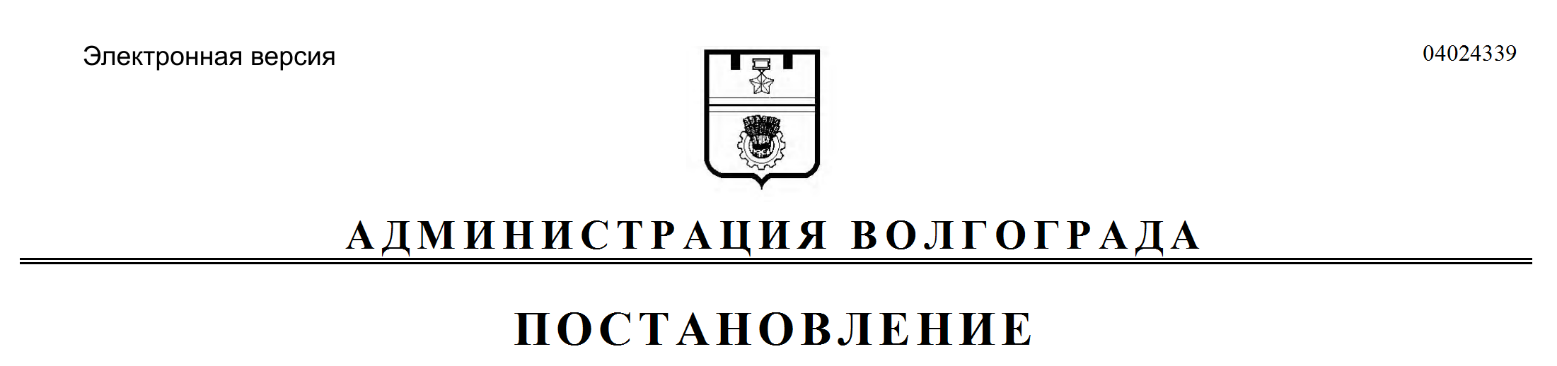 Наименование муниципальной программы– муниципальная программа «Содержание и развитие улично-дорожной сети Волгограда и обеспечение эффективной работы транспортной инфраструктуры Волгограда» (далее – Программа)Ответственный исполнитель Программы  – департамент городского хозяйства администрации ВолгоградаУчастники Программы– Муниципальное учреждение коммунально-дорожного строительства, ремонта и содержания,муниципальное бюджетное учреждение «Северное»,общество с ограниченной ответственностью «Светосервис-Волгоград»Цель Программы– обеспечение транспортной мобильности населения и качества пассажирских перевозокЗадачи Программы– обеспечение технически исправного состояния автомобильных дорог для безопасности дорожного движения;обеспечение доступности и повышение качества транспортного обслуживания населения всеми видами городского транспорта;развитие улично-дорожной сети Волгограда;федеральный проект «Дорожная сеть»;федеральный проект «Жилье»Этапы и сроки реализации Программы– 2019–2024 годыОбъемы и источники финансирования Программы– общий объем финансирования Программы на 2019–2024 годы составит 24 542 961,7 тыс. рублей, из них:за счет средств федерального бюджета – 1 462 100,5 тыс. рублей, за счет средств бюджета Волгограда – 3 568 533,3 тыс. рублей,за счет средств бюджета Волгоградской области – 19 512 327,9 тыс. рублей, в том числе:в 2019 году – 4 035 406,1 тыс. рублей, из них: за счет средств федерального бюджета – 555 299,1 тыс. рублей,за счет средств бюджета Волгограда – 
608 551,9 тыс. рублей,за счет средств бюджета Волгоградской области – 2 871 555,1 тыс. рублей;в 2020 году – 4 047 262,9 тыс. рублей, из них: за счет средств федерального бюджета – 461 356,7 тыс. рублей,за счет средств бюджета Волгограда – 
587 700,4 тыс. рублей,за счет средств бюджета Волгоградской области – 2 998 205,8 тыс. рублей;в 2021 году – 3 836 420,5 тыс. рублей, из них: за счет средств федерального бюджета – 250 524,9 тыс. рублей,за счет средств бюджета Волгограда – 
596 894,6 тыс. рублей,за счет средств бюджета Волгоградской области – 2 989 001,0 тыс. рублей;в 2022 году – 4 491 327,6 тыс. рублей, из них: за счет средств федерального бюджета – 194 919,8 тыс. рублей;за счет средств бюджета Волгограда – 
591 789,8 тыс. рублей,за счет средств бюджета Волгоградской области – 3 704 618,0 тыс. рублей;в 2023 году – 4 277 239,0 тыс. рублей, из них: за счет средств бюджета Волгограда – 
591 806,8 тыс. рублей,за счет средств бюджета Волгоградской области – 3 685 432,2 тыс. рублей;в 2024 году – 3 855 305,6 тыс. рублей, из них: за счет средств бюджета Волгограда – 591 789,8 тыс. рублей,за счет средств бюджета Волгоградской области – 3 263 515,8 тыс. рублейКонечные результаты Программы– доля улично-дорожной сети с асфальтобетонным покрытием составит 67%;протяженность автомобильных дорог, в отношении которых проведены первоочередные мероприятия по содержанию автомобильных дорог для безопасности дорожного движения, составит 1927,1 км;протяженность автомобильных дорог, в отношении которых проведены первоочередные мероприятия по развитию и решению неотложных задач по приведению в технически исправное состояние улично-дорожной сети Волгограда вне рамок реализации федеральных проектов, составит 2,615 км;протяженность автомобильных дорог, в отношении которых проведены первоочередные мероприятия по развитию и решению неотложных задач по приведению в технически исправное состояние улично-дорожной сети Волгограда в рамках реализации федерального проекта «Дорожная сеть», составит 421,92 км;протяженность автомобильных дорог, в отношении которых проведены первоочередные мероприятия по развитию и решению неотложных задач по приведению в технически исправное состояние улично-дорожной сети Волгограда в рамках реализации федерального проекта «Жилье», составит 1,64 км;количество пассажиров, перевозимых на маршрутах общего пользования в границах городского округа город-герой Волгоград, составит 661695,3 тыс. человек;доля протяженности автомобильных дорог, в отношении которых проведены мероприятия по текущему содержанию, от общей протяженности автомобильных дорог, подлежащих текущему содержанию, составит 100%;доля освещенных улиц в общей протяженности улично-дорожной сети Волгограда составит 77,7%;снижение смертности в результате дорожно-транспортных происшествий, произошедших на автомобильных дорогах Волгограда, к уровню 2017 года произойдет в 3,5 раза;доля населения, проживающего в районах городского округа город-герой Волгоград, имеющих регулярное автобусное сообщение с центром городского округа город-герой Волгоград, в общей численности населения городского округа город-герой 
Волгоград составит 100%;регулярность выполнения рейсов на маршрутах регулярных перевозок по регулируемым тарифам составит 98,6%;доля населения Волгограда с шаговой транспортной доступностью составит 85%;удельный вес протяженности автомобильных дорог, в отношении которых проведены первоочередные мероприятия по приведению в технически исправное состояние улично-дорожной сети Волгограда, в общей протяженности автомобильных дорог общего пользования местного значения составит 0,14%;доля автомобильных дорог, в отношении которых выполнены мероприятия по развитию и приведению в технически исправное состояние улично-дорожной сети 
Волгограда, от запланированных по Программе составит 100%;удельный вес протяженности автомобильных дорог, в отношении которых проведены первоочередные мероприятия по приведению в технически исправное состояние улично-дорожной сети Волгограда в рамках реализации федерального проекта «Дорожная сеть», в общей протяженности автомобильных дорог общего пользования местного значения составит 21,9%;доля автомобильных дорог, в отношении которых выполнены мероприятия по развитию и приведению в технически исправное состояние улично-дорожной сети 
Волгограда в рамках реализации федерального проекта «Дорожная сеть», от запланированных по Программе составит 100%;удельный вес протяженности автомобильных дорог, в отношении которых проведены первоочередные мероприятия по приведению в технически исправное состояние улично-дорожной сети Волгограда в рамках реализации федерального проекта «Жилье», в общей протяженности автомобильных дорог общего пользования местного значения составит 0,09%;доля автомобильных дорог, в отношении которых выполнены мероприятия по развитию и приведению в технически исправное состояние улично-дорожной сети 
Волгограда в рамках реализации федерального проекта «Жилье», от запланированных по Программе составит 100%. №п/пФормулировка проблемыОписание и причинывозникновенияОбоснование необходимости решенияВзаимосвязь с приоритетами социально-экономического развития Волгограда, 
Волгоградской области, Российской Федерации12345123451.Ограничение темпов социально-экономического развития Волгограда вследствие низкого уровня развития 
дорожной инфраструктурыПревышение фактического уровня инфляции по сравнению с прогнозируемым, ускоренный рост цен на строительные материалы, машины, специализированное оборудование, энергоресурсы, что может привести к увеличению стоимости работ, снижению объемов строительства, реконструкции, ремонта и содержания автомобильных дорог общего пользования;отсутствие софинансирования мероприятий Программы из средств бюджета Волгоградской области; недобросовестные действия поставщиков, исполнителей, подрядчиков по муниципальным контрактам, заключаемым в рамках выполнения Программы; возможные изменения налогового законодательства Российской Федерации, приводящие к ухудшению финансово-экономического положения подрядных организаций, что негативно скажется на инвестиционной привлекательности дорожно-транспортного комплексаСоздание условий для решения проблемы позволит увеличить темпы социально-экономического развития 
ВолгоградаВ рамках реализации стратегии социально-экономического развития Волгограда до 2030 года, утвержденной решением 
Волгоградской городской Думы от 25 января 2017 г. № 53/1539 «Об утверждении стратегии социально-экономического развития Волгограда до 2030 года» (далее – Стратегия)2.Ухудшение транспортно-эксплуатационного состояния автомобильных дорог и 
искусственных сооруже-Резкий рост интенсивности 
внутригородского и транзитного движения по автомобильным дорогам Волгограда; снижение средней скорости 
движения автотранспортных средств на автомобильных дорогах Волгограда до 30 км/ч (транспорта общего пользования – до 20–25 км/ч);сложившаяся структура част-ных пассажирских перевозчи-Создание условий для решения проблемы позволит улучшить транспортно-эксплуатационное состояние автомобиль-В рамках 
реализации СтратегииВ рамках 
реализации Стратегии123455ний на нихков (маршрутное такси);изменение структуры подвижного состава (увеличение доли грузового транспорта малой грузоподъемности)ных дорог и искусственных 
сооружений на них3.Рост затрат на текущий ремонт и содержание автомобильных дорогПрекращение нового строительства автомобильных дорог Волгограда; многократное увеличение межремонтных сроков ремонта существующих автомобильных дорог Волгограда и искусственных сооружений на них; физический и моральный износ технических средств организации дорожного движенияСоздание условий для решения проблемы позволит увеличить срок эксплуатации автомобильных дорогВ рамках 
реализации СтратегииВ рамках 
реализации Стратегии№п/пНаименованиевариантаНаименованиевариантаКраткаяхарактеристикаСильные стороны,преимуществаСлабые стороны,риски1223451. Ограничение темпов социально-экономического развития Волгограда вследствие низкого уровня дорожной инфраструктуры1. Ограничение темпов социально-экономического развития Волгограда вследствие низкого уровня дорожной инфраструктуры1. Ограничение темпов социально-экономического развития Волгограда вследствие низкого уровня дорожной инфраструктуры1. Ограничение темпов социально-экономического развития Волгограда вследствие низкого уровня дорожной инфраструктуры1. Ограничение темпов социально-экономического развития Волгограда вследствие низкого уровня дорожной инфраструктуры1. Ограничение темпов социально-экономического развития Волгограда вследствие низкого уровня дорожной инфраструктуры1.1.1.1.Последовательная стратегия развития транспортной системы Волгограда, включающая в себя совершенствование улично-дорожной сетиОсуществление эффективного управления транспортной системой 
Волгограда, создание объектов транспортной инфраструктуры Перераспределение объемов финансирования в зависимости от динамики и темпов достижения поставленной цели, изменений во внешней средеПревышение фактического уровня инфляции по сравнению с прогнозируемым и ускоренный рост цен на строительные материалы, машины, специализированное оборудование, энергоресурсы, что может привести к увеличению стоимости работ, снижению объемов строительства, реконструкции, ремонта и содержания автомобильных до-рог общего пользования1123452. Ухудшение транспортно-эксплуатационного состояния автомобильных дорог и искусственных сооружений на них2. Ухудшение транспортно-эксплуатационного состояния автомобильных дорог и искусственных сооружений на них2. Ухудшение транспортно-эксплуатационного состояния автомобильных дорог и искусственных сооружений на них2. Ухудшение транспортно-эксплуатационного состояния автомобильных дорог и искусственных сооружений на них2. Ухудшение транспортно-эксплуатационного состояния автомобильных дорог и искусственных сооружений на них2. Ухудшение транспортно-эксплуатационного состояния автомобильных дорог и искусственных сооружений на них2.1.2.1.Повышение пропускной способности дорог, снижение опасности возникновения ДТП на автомобильных дорогахМониторинг выполнения и регулярный анализ реализации мероприятий ПрограммыУлучшение социально-экономического обслуживания населенияОтсутствие софинансирования мероприятий Программы3. Рост затрат на текущий ремонт и содержание автомобильных дорог3. Рост затрат на текущий ремонт и содержание автомобильных дорог3. Рост затрат на текущий ремонт и содержание автомобильных дорог3. Рост затрат на текущий ремонт и содержание автомобильных дорог3. Рост затрат на текущий ремонт и содержание автомобильных дорог3. Рост затрат на текущий ремонт и содержание автомобильных дорог3.1.3.1.Увеличение межремонтных сроков ремонта существующих автомобильных дорог Волгограда и искусственных сооружений на нихОсуществление перехода на качественно новый уровень ремонта и содержания дорог ВолгоградаУлучшение социально-экономического обслуживания населенияОтсутствие софинансирования мероприятий Программы№п/п№п/пНаименование показателей достижения цели (выполнения задач)Единица измеренияЦелевое значение в результате реализации ПрограммыОбоснование (расчет с пояснениями и нормативная ссылка)1123451.1.Доля улично-
дорожной сети Волгограда с асфальтобетонным покрытием%67Отношение протяженности автомобильных дорог Волгограда с асфальтобетонным покрытием к общей протяженности автомобильных дорог Волгограда:1290,2 км / 1927,1 км х 100% = 67%1123452.Протяженность автомобильных дорог, в отношении которых проведены первоочередные мероприятия по содержанию улично-дорожной сети Волгограда, обеспечивающие безопасность дорожного движенияПротяженность автомобильных дорог, в отношении которых проведены первоочередные мероприятия по содержанию улично-дорожной сети Волгограда, обеспечивающие безопасность дорожного движениякм1927,1Протяженность автомобильных дорог согласно Перечню автомобильных дорог общего пользования местного значения Волгограда, утвержденному постановлением главы Волгограда от 16 октября 2008 г. № 2143 «Об утверждении Перечня автомобильных дорог общего пользования местного значения Волгограда» (далее – Перечень автомобильных дорог Волгограда), с учетом протяженности объектов, построенных в ходе реализации Программы;постановление главы Волгограда от 16 октября 2008 г. № 2143 «Об утверждении Перечня автомобильных дорог общего пользования местного значения Волгограда»3.Протяженность автомобильных дорог, в отношении которых проведены 
первоочередные мероприятия по развитию и решению неотложных задач по приведению в технически исправное состояние улично-дорожной сети ВолгоградаПротяженность автомобильных дорог, в отношении которых проведены 
первоочередные мероприятия по развитию и решению неотложных задач по приведению в технически исправное состояние улично-дорожной сети Волгоградакм2,615Закон Волгоградской области 
от 07 декабря 2018 г. № 134-ОД «Об областном бюджете на 2019 год и на плановый период 2020 и 2021 годов», постановления администрации Волгограда от 29 января 2016 г. № 106 «О предоставлении из бюджета Волгограда субсидий на осуществление капитальных вложений в объекты капитального строительства муниципальной собственности Волгограда», от 24 марта 2016 г. № 399 «О предоставлении бюджетных инвестиций за счет средств бюджета Волгограда на реконструкцию объекта капитального строительства муниципальной собственности Волгограда «Реконструкция ул. Ангарской в границах от ул. им. Рим-ского-Корсакова до автозаправочной станции в Дзержинском районе Волгограда»123454.Протяженность автомобильных дорог, в отношении которых проведены первоочередные мероприятия по развитию и решению неотложных задач по приведению в технически исправное состояние улично-дорожной сети Волгограда в рамках реализации федерального проекта «Дорожная сеть»км421,92Закон Волгоградской области 
от 07 декабря 2018 г. № 134-ОД «Об областном бюджете на 2019 год и на плановый период 2020 и 2021 годов», постановления администрации Волгограда 
от 08 апреля 2019 г. № 379 «О предоставлении бюджетных инвестиций за счет средств бюджета Волгограда на строительство объекта капитального строительства муниципальной собственности Волгограда «Дорога по ул. Пожарского (от ул. Санаторная до 
ул. им. Григория Засекина) в Кировском районе г. Волгограда», от 15 марта 2018 г. № 297 «О предоставлении бюджетных инвестиций за счет средств бюджета Волгограда на реконструкцию объекта капитального строительства муниципальной собственности Волгограда «Реконструкция ул. Героев Тулы (от дороги на г. Волжский до ул. Латошинской)», от 10 апреля 2019 г. № 396 «О предоставлении бюджетных инвестиций за счет средств бюджета Волгограда на строительство объекта капитального строительства муниципальной собственности Волгограда «Строительство ул. Электролесовской (от ул. Автомобилистов до примыкания к проезду вдоль торгово-развлекательного комплекса «Акварель») в Советском и Кировском районах Волгограда)»5.Протяженность автомобильных дорог, в отношении которых проведены перво-очередные меро-приятия по раз-км1,64Закон Волгоградской области 
от 07 декабря 2018 г. № 134-ОД «Об областном бюджете на 2019 год и на плановый период 2020 и 2021 годов»12345витию и решению неотложных задач по приведению в технически исправное состояние улично-дорожной сети Волгограда в рамках реализации федерального проекта «Жилье»6.Количество пассажиров, перевозимых на маршрутах общего пользования в границах городского округа город-герой Волгоградтыс. чел.661695,3В 2019 году прогнозируемое количество пассажиров составит 
109370,8 тыс. человек (прирост пассажиропотока на 2% за счет оптимизации маршрутной сети).В 2020 году прогнозируемое количество пассажиров составит 110464,5 тыс. человек (прирост пассажиропотока на 1% за счет оптимизации маршрутной сети). В 2021–2024 годах прогнозируемое количество пассажиров составит 110465,0 тыс. человек ежегодно7.Доля протяженности автомобильных дорог, в отношении которых проведены мероприятия по сохранению технически исправного состояния автомобильных дорог, в общей протяженности автомобильных дорог общего пользования местного значения, в отношении которых проведены %100Отношение протяженности автомобильных дорог, в отношении которых проведены мероприятия по текущему содержанию, к протяженности автомобильных дорог в отношении которых осуществляется текущее содержание: 1780,8 тыс. м / 1780,8 тыс. м х 100% = 100%12345первоочередные мероприятия по текущему содержанию8.Доля освещенных улиц в общей протяженности улично-дорожной сети Волгограда%77,7В 2018 году протяженность улично-дорожной сети Волгограда составляет 1917,8 км, протяженность освещенных частей улиц – 1382,1 км. Доля освещенных улиц в общей протяженности улично-дорожной сети Волгограда на конец 2018 года составила 72%:1382,1 / 1917,8 x 100% = 72%.За период реализации Программы на улично-дорожной сети Волгограда за счет реализации указанного концессионного соглашенияв 2019–2021 годах планируется построить 3792 светоточки или 114 км новых линий наружного освещения.С = Сп / Со x 100%, где: Сп – протяженность освещенных частей улиц с учетом вновь построенных на улично-дорожной сети Волгограда в рамках Программы 
(1496,1 км), Со – общая протяженность улично-дорожной сети 
Волгограда (1927,1 км): 1496,1 / 1927,1 x 100% = 77,7%.Показатель рассчитан как соотношение освещенных частей улиц Волгограда к общей протяженности улично-дорожной сети Волгограда.2019 год – 73,8%,2020 год – 75,8%,2021 год – 77,7%,2022 год – 77,7%,2023 год – 77,7%,2024 год – 77,7%9.Снижение смертности в ре-зультате ДТП,раз3,5Отношение количества смертных случаев в результате ДТП, произо-шедших в 2017 году, к прогнозиру-12345произошедших на автомобильных дорогах Волгограда, к уровню 2017 годаемому количеству смертных случаев по итогам реализации мероприятий Программы:63 /18 = 3,5 раза10.Доля населения, проживающего в районах городского округа город-герой Волгоград, имеющих регулярное автобусное сообщение с центром городского округа город-герой Волгоград, в общей численности населения городского округа город-герой Волгоград%100Отношение численности населения, проживающего в районах городского округа город-герой 
Волгоград, имеющих регулярное пассажирское транспортное сообщение с центром городского округа город-герой Волгоград, к общей численности населения городского округа город-герой 
Волгоград (О):О = Чп / Чв х 100%, где: Чп – численность населения, проживающего в районах городского округа город-герой Волгоград, имеющих регулярное пассажирское транспортное сообщение с центром городского округа город-герой Волгоград;Чв – общая численность населения городского округа город-герой 
Волгоград11.Регулярность выполнения рейсов на маршрутах регулярных перевозок по регулируемым тарифам%98,6Отношение фактического количества рейсов на муниципальных маршрутах регулярных перевозок по регулируемым тарифам к плановому количеству рейсов, установленному соглашениями (муниципальными контрактами, договорами) с перевозчиками, осуществляющими перевозки по регулируемым тарифам.В 2018 году плановое количество рейсов – 2419973, по оценке фактическое количество рейсов – 2376402. Регулярность = 2376402 / 2419973 х 100% = 98,2%.В 2019–2020 годах увеличение выполнения плана рейсов на 0,2%12345даст увеличение фактического выполнения количества рейсов порядка 4750 в год, на 2020–2024 годы показатель оставлен на уровне 2020 года (98,6%)12.Доля населения Волгограда с шаговой транспортной доступностью%85Доля населения Волгограда с шаговой транспортной доступностью определяется на основании расчета численности населения, проживающего в домах, расположенных в пределах 500 м до ближайшей остановки общественного пассажирского транспорта Волгограда. На 2019 год доля населения с шаговой транспортной доступностью составляет (по прогнозу): 811,5 / 1014,4 х 100% = 80%.На период с 2020 по 2024 год планируется увеличение охвата населения шаговой транспортной доступностью на 1% ежегодно13.Удельный вес протяженности автомобильных дорог, в отношении которых проведены первоочередные мероприятия по приведению в технически исправное состояние улично-дорожной сети Волгограда, в общей протяженности автомобильных дорог общего пользования местного значения%0,14Показатель рассчитан как соотношение общей протяженности улично-дорожной сети Волгограда, в отношении которой будут выполнены мероприятия по приведению в технически исправное состояние, к общей протяженности автомобильных дорог Волгограда: 2,615 / 1927,1 х 100% = 0,14%, где 2,615 = 1,715 + 0,914.Доля автомобильных дорог, в отношении которых выпол-%100Программой запланировано 2,615 км дорог, в отношении которых будут выполнены мероприятия по развитию и приведению в технически ис-12345нены мероприятия по развитию и приведению в технически исправное состояние улично-дорожной сети Волгограда, от запланированных по Программеправное состояние: 2,615 / 2,615 х 100% = 100%. Индикатор рассчитан как соотношение протяженности дорог к запланированной протяженности дорог в процентах15.Удельный вес протяженности автомобильных дорог, в отношении которых проведены 
первоочередные мероприятия по приведению в технически исправное состояние улично-дорожной сети Волгограда в рамках реализации федерального проекта «Дорожная сеть», в общей протяженности автомобильных дорог общего пользования местного значения%21,91Показатель рассчитан как соотношение общей протяженности улично-дорожной сети Волго-града, в отношении которой будут выполнены мероприятия по приведению в технически исправное состояние в рамках реализации федерального проекта «Дорожная сеть», к общей протяженности автомобильных дорог Волгограда: 421,92 / 1927,1 х 100% = 21,91%,где: 421,92 = 1,871 + 7,105 + 412,9416.Доля автомобильных дорог, в отношении которых выполнены мероприятия по развитию и приведению в технически исправ-%100Индикатор рассчитан как соотношение протяженности дорог к запланированной протяженности дорог в процентах: 421,92 / 421,92 х 100% = 100%.Программой запланировано 421,92 км дорог, в отношении которых будут выполнены меро-12345ное состояние улично-дорожной сети Волгограда в рамках реализации федерального проекта «Дорожная сеть», от запланированных по Программеприятия по развитию и приведению в технически исправное состояние:421,92 = 1,871 + 7,105 + 412,9417.Удельный вес протяженности автомобильных дорог, в отношении которых проведены 
первоочередные мероприятия по приведению в технически исправное состояние улично-дорожной сети Волгограда в рамках реализации федерального проекта «Жилье», в общей протяженности автомобильных дорог общего пользования местного значения%0,09Показатель рассчитан как соотношение общей протяженности улично-дорожной сети Волго-града, в отношении которой будут выполнены мероприятия по приведению в технически исправное состояние в рамках реализации федерального проекта «Жилье», к общей протяженности автомобильных дорог Волгограда: 1,636 / 1927,1 х 100% = 0,09%18.Доля автомобильных дорог, в отношении которых выполнены мероприятия по развитию и при-ведению в технически исправное состояние улично-дорож-%100Программой запланировано 1,636 км дорог, в отношении которых будут выполнены мероприятия по развитию и приведению в технически исправное состояние:1,636 / 1,636 х 100% = 100%. Индикатор рассчитан как соотношение протяженности дорог к запланированной протяженности дорог в процентах12345ной сети Волгограда в рамках реализации федерального проекта «Жилье», от запланированных по Программе№п/пПолное наименование исполнителя, участников ПрограммыФункции, выполняемые в рамках реализации ПрограммыНормативнаяссылкаМеханизм контроля и координации действий123451.Департамент городского хозяйства администрации ВолгоградаОбеспечивает реализацию Программы, координирует деятельность участников Программы по подготовке и реализации мероприятий Программы, а также по це-левому и эффективному использованию выделяемых средств бюджета Волгограда на реализацию Программы, вносит предложения по уточне-Решение Волгоградской городской Думы от 22 марта 2017 г. № 55/1587 «О даче согласия администрации Волгограда на реоргани-зацию комитета дорожного хозяйства, благоустройства и охраны окружающей среды администрации ВолгоградаЗапрашивает отчеты от участников Программы, готовит отчеты по мероприятиям Программы, участником которых является. Представляет отчеты о расхо-12345нию и корректировке Программы, распределению и перераспределению финансовых средств, выполняет функции распорядителя и получателя бюджетных средств Волгограда на выполнение мероприятий Программы, выполняет мероприятия Программы, подготавливает и представляет отчеты о расходовании средств бюджета Волгограда на реализацию Программыи комитета транспорта, промышленности и связи администрации Волгограда в форме присоединения комитета транспорта, промышленности и связи администрации Волгограда к комитету дорожного хозяйства, благоустройства и охраны окружающей среды администрации Волгограда, переименовании комитета дорожного хозяйства, благоустройства и охраны окружающей среды администрации Волгограда в департамент городского хозяйства администрации Волгограда и утверждении Положения о департаменте городского хозяйства администрации 
Волгограда»довании средств бюджета Волгограда на реализацию Программы в департамент финансов администрации Волгограда, об исполнении мероприятий Программы – в управление экономического развития и инвестиций аппарата главы Волгограда2.Муниципальное учреждение коммунально-
дорожного строительства, ремонта и содержанияОбеспечивает реализацию мероприятий Программы в части содержания, ремонта, строительства и реконструкции улично-дорожной сети Волгограда, обес-печения безопасности дорожного движения, обеспечения безопасности транспортной инфраструктуры, внедрения транспортной схемы маршрутной сети город-Устав Муниципального учреждения коммунально-дорожного строительства, ремонта и содержанияПредставляет отчеты об 
исполнении мероприятий Программы в департамент городского хозяйства администрации 
Волгограда12345ского округа Волгоград3.Муниципальное бюджетное учреждение «Северное»Обеспечивает реализацию мероприятий Программы в части содержания и ремонта улично-дорожной сети Волгограда, приобретения основных средств для ремонта и содержания территории городского округа Волгоград, обеспечения безопасности дорожного движения, содержания светофорных объектов, содержания объектов наружного освещения, не переданных по концессионному соглашениюУстав муниципального бюджетного учреждения «Северное»Представляет отчеты об 
исполнении мероприятий Программы 
в департамент городского хозяйства администрации 
Волгограда4.Общество с ограниченной ответственностью «Светосервис-Волгоград»Выполняет мероприятие по освещению улично-дорожной сети Волгограда, дворовых территорий и проездов к нимПостановление администрации Волгограда от 17 января 2018 г. № 49 «О заключении концессионного соглашения в отношении объектов наружного освещения, находящихся в муниципальной собственности Волгограда, с обществом с ограниченной ответственностью «Светосервис-Волгоград»Департамент городского хозяйства администрации Волгограда формирует отчетные данные на основании отчетов общества с ограниченной ответственностью «Светосервис-
Волгоград» о фактических затратах на оплату электроэнергии, потребленной в результате энергоснабжения12345объектов наружного освещения 
Волгограда, и о стоимости работ по содержанию и текущему ремонту объектов наружного освещения Волгограда№ п/пНаименование имуществаЕдиница измеренияКоличествоПримечание123451.Строительство ул. Родниковой 3-й этап в 
ЖК «Долина-2»ед.12.Строительство надземных пешеходных переходовед.143.Строительство проезда по ул. им. милиционера Буханцева (в границах от ул. Елецкой до ул. Ростовской) в Ворошиловском районе Волгоградаед.14.Дорога по ул. Пожарского (от ул. Санаторной до ул. им. Григория Засекина) в Кировском районе г. Волгоградаед.15.Строительство ул. Электролесовской в Кировском районе Волгоградаед.1123456.Ул. им. Хорошева (в границах от Бульвара 
30-летия Победы до дворца водных видов спорта)ед.17.Автодорога по ул. им. гвардии капитана Курсекова в границах от ул. им. Джамбула Джабаева до ул. им. Грибанова в Советском районе г. Волгоградаед.18.Автобусыед.459.Трамвайные вагоныед.2010.Специализированная техникашт.111СтатусГлавные распорядители бюджетных средств ВолгоградаОбъем финансирования (тыс. руб.)Объем финансирования (тыс. руб.)Объем финансирования (тыс. руб.)Объем финансирования (тыс. руб.)Объем финансирования (тыс. руб.)Объем финансирования (тыс. руб.)Итого по Программе, мероприятиюСтатусГлавные распорядители бюджетных средств Волгограда2019 год2020 год2021 год2022 год2023 год2024 годИтого по Программе, мероприятию123456789Муниципальная программа «Содержание и развитие улично-дорожной сети Волгограда и обеспечение эффективной работы транспортной инфраструктуры Волгограда»Департамент городского хозяйства администрации Волгограда4035406,14047262,93836420,54491327,64277239,03855305,624542961,7Продолжение приложения 1Продолжение приложения 1Продолжение приложения 1Продолжение приложения 1Продолжение приложения 1Продолжение приложения 1Продолжение приложения 1Продолжение приложения 1Продолжение приложения 1123456789Мероприятие: содержание 
автомобильных дорог и искусственных сооружений777055,3790596,0805596,01206680,01206680,01206680,05993287,3Мероприятие: освещение улично-дорожной сети Волгограда326263,4326263,4326263,4405317,9431651,9460025,52275785,5Мероприятие: содержание светофорных объектов26701,626701,626701,626701,626701,626701,6160209,6Мероприятие: обеспечение безопасности дорожного движения7134,5111363,4126616,1128690,0123700,0118800,0616304,0Мероприятие: приобретение основных средств для ремонта и содержания территории городского округа Волгоград210714,6106382,6102469,10,00,00,0419566,3Мероприятие: обновление парка муниципального транспорта Волгограда231246,9222000,0222000,0187044,70,00,0862291,6Мероприятие: применение регулируемых тарифов в обеспечении доступности транспортных услуг населению1010882,8990188,5984382,7984382,7984382,7984382,75938602,1Мероприятие: реализация комплекса мероприятий по обеспечению безопасности на общественном транспорте на муниципальных маршрутах по регулируемым тарифам на территории Волгограда96110,70,00,00,00,00,096110,7Мероприятие: строительство автомобильных дорог0,00,0114000,0196335,0327068,0196335,0833738,0Мероприятие: реконструкция автомобильных дорог и искусственных сооружений на них2943,8143734,50,00,00,00,0146678,3Мероприятие: строительство автомобильных дорог в рамках реализации федерального проекта «Дорожная сеть»107162,10,00,0194919,80,00,0302081,9Мероприятие: реконструкция автомобильных дорог в рамках реализации федерального проекта «Дорожная сеть»170273,8461356,7250524,90,00,00,0882155,4Мероприятие: ремонт автомобильных дорог общего пользования местного значения в рамках реализации федерального проекта «Дорожная сеть»695193,0868676,2877866,71161255,91177054,8862380,85642427,4Мероприятие: обеспечение безопасности дорожного движения в рамках реализации федерального проекта «Дорожная сеть»27371,10,00,00,00,00,027371,1Мероприятие: строительство автомобильных дорог в рамках реализации федерального проекта «Жилье»346352,50,00,00,00,00,0346352,5№п/пНаименование мероприятияСрок реализацииОбъем финансирования (тыс. руб.)Объем финансирования (тыс. руб.)Объем финансирования (тыс. руб.)Объем финансирования (тыс. руб.)Индикаторы достижения цели, выполнения задач (показатели результативности мероприятий)Индикаторы достижения цели, выполнения задач (показатели результативности мероприятий)Индикаторы достижения цели, выполнения задач (показатели результативности мероприятий)ИсполнительПримечание№п/пНаименование мероприятияСрок реализациивсегов том числев том числев том численаименованиеединица измеренияплановое значениеИсполнительПримечание№п/пНаименование мероприятияСрок реализациивсегофедеральный бюджетбюджет Волгоградабюджет Волгоградской областинаименованиеединица измеренияплановое значениеИсполнительПримечание123456789101112Продолжение приложения 2Продолжение приложения 2Продолжение приложения 2Продолжение приложения 2Продолжение приложения 2Продолжение приложения 2Продолжение приложения 2Продолжение приложения 2Продолжение приложения 2Продолжение приложения 2Продолжение приложения 2Продолжение приложения 21234567891011121.Цель: обеспечение транспортной мобильности населения и качества пассажирских перевозок2019–2024 годы24542961,71462100,53568533,319512327,9Доля улично-
дорожной сети с асфальтобетонным покрытием (показатель 1)%671.Цель: обеспечение транспортной мобильности населения и качества пассажирских перевозок2019–2024 годы24542961,71462100,53568533,319512327,9Протяженность 
автомобильных дорог, в отношении которых проведены первоочередные мероприятия по содержанию улично-
дорожной сети 
Волгограда, обеспечивающие безопасность дорожного движения (показатель 2)км1927,121.Цель: обеспечение транспортной мобильности населения и качества пассажирских перевозок2019–2024 годы24542961,71462100,53568533,319512327,9Протяженность 
автомобильных дорог, в отношении которых проведены первоочередные мероприятия по развитию и решению неотложных задач по приведению в технически исправное состояние улично-дорожной сети Волгограда вне рамок реализации федеральных 
проектов (показатель 3)км2,621.Цель: обеспечение транспортной мобильности населения и качества пассажирских перевозок2019–2024 годы24542961,71462100,53568533,319512327,9Протяженность 
автомобильных дорог, в отношении которых проведены первоочередные мероприятия по развитию и решению неотложных задач по приведению в технически исправное состояние улично-дорожной сети Волгограда в рамках реализации федерального проекта «Дорожная сеть» (показатель 4)км421,921.Цель: обеспечение транспортной мобильности населения и качества пассажирских перевозок2019–2024 годы24542961,71462100,53568533,319512327,9Протяженность 
автомобильных дорог, в отношении которых проведены первоочередные мероприятия по развитию и решению неотложных задач по приведению в технически исправное состояние улично-дорожной сети Волгограда в рамках реализации федерального проекта «Жилье» 
(показатель 5)км1,641.Цель: обеспечение транспортной мобильности населения и качества пассажирских перевозок2019–2024 годы24542961,71462100,53568533,319512327,9Количество пассажиров, перевозимых на маршрутах общего пользования в границах 
городского округа город-герой 
Волгоград 
(показатель 6)тыс. чел.661695,301.Цель: обеспечение транспортной мобильности населения и качества пассажирских перевозок2019 год4035406,1555299,1608551,92871555,1Показатель 1%671.Цель: обеспечение транспортной мобильности населения и качества пассажирских перевозок2019 год4035406,1555299,1608551,92871555,1Показатель 2км1923,971.Цель: обеспечение транспортной мобильности населения и качества пассажирских перевозок2019 год4035406,1555299,1608551,92871555,1Показатель 3км1.Цель: обеспечение транспортной мобильности населения и качества пассажирских перевозок2019 год4035406,1555299,1608551,92871555,1Показатель 4км40,661.Цель: обеспечение транспортной мобильности населения и качества пассажирских перевозок2019 год4035406,1555299,1608551,92871555,1Показатель 5км1,641.Цель: обеспечение транспортной мобильности населения и качества пассажирских перевозок2019 год4035406,1555299,1608551,92871555,1Показатель 6тыс. чел.109370,801.Цель: обеспечение транспортной мобильности населения и качества пассажирских перевозок2020 год4047262,9461356,7587700,42998205,8Показатель 1%671.Цель: обеспечение транспортной мобильности населения и качества пассажирских перевозок2020 год4047262,9461356,7587700,42998205,8Показатель 2км1923,971.Цель: обеспечение транспортной мобильности населения и качества пассажирских перевозок2020 год4047262,9461356,7587700,42998205,8Показатель 3км0,901.Цель: обеспечение транспортной мобильности населения и качества пассажирских перевозок2020 год4047262,9461356,7587700,42998205,8Показатель 4км62,991.Цель: обеспечение транспортной мобильности населения и качества пассажирских перевозок2020 год4047262,9461356,7587700,42998205,8Показатель 5км1.Цель: обеспечение транспортной мобильности населения и качества пассажирских перевозок2020 год4047262,9461356,7587700,42998205,8Показатель 6тыс. чел.110464,501.Цель: обеспечение транспортной мобильности населения и качества пассажирских перевозок2021 год3836420,5250524,9596894,62989001,0Показатель 1%671.Цель: обеспечение транспортной мобильности населения и качества пассажирских перевозок2021 год3836420,5250524,9596894,62989001,0Показатель 2км1924,421.Цель: обеспечение транспортной мобильности населения и качества пассажирских перевозок2021 год3836420,5250524,9596894,62989001,0Показатель 3км0,451.Цель: обеспечение транспортной мобильности населения и качества пассажирских перевозок2021 год3836420,5250524,9596894,62989001,0Показатель 4км70,341.Цель: обеспечение транспортной мобильности населения и качества пассажирских перевозок2021 год3836420,5250524,9596894,62989001,0Показатель 5км1.Цель: обеспечение транспортной мобильности населения и качества пассажирских перевозок2021 год3836420,5250524,9596894,62989001,0Показатель 6тыс. чел.110465,001.Цель: обеспечение транспортной мобильности населения и качества пассажирских перевозок2022год4491327,6194919,8591789,83704618,0Показатель 1%671.Цель: обеспечение транспортной мобильности населения и качества пассажирских перевозок2022год4491327,6194919,8591789,83704618,0Показатель 2км1925,861.Цель: обеспечение транспортной мобильности населения и качества пассажирских перевозок2022год4491327,6194919,8591789,83704618,0Показатель 3км1.Цель: обеспечение транспортной мобильности населения и качества пассажирских перевозок2022год4491327,6194919,8591789,83704618,0Показатель 4км90,671.Цель: обеспечение транспортной мобильности населения и качества пассажирских перевозок2022год4491327,6194919,8591789,83704618,0Показатель 5км1.Цель: обеспечение транспортной мобильности населения и качества пассажирских перевозок2022год4491327,6194919,8591789,83704618,0Показатель 6тыс. чел.110465,001.Цель: обеспечение транспортной мобильности населения и качества пассажирских перевозок2023 год4277239,0591806,83685432,2Показатель 1%671.Цель: обеспечение транспортной мобильности населения и качества пассажирских перевозок2023 год4277239,0591806,83685432,2Показатель 2км1927,121.Цель: обеспечение транспортной мобильности населения и качества пассажирских перевозок2023 год4277239,0591806,83685432,2Показатель 3км1,271.Цель: обеспечение транспортной мобильности населения и качества пассажирских перевозок2023 год4277239,0591806,83685432,2Показатель 4км90,761.Цель: обеспечение транспортной мобильности населения и качества пассажирских перевозок2023 год4277239,0591806,83685432,2Показатель 5км1.Цель: обеспечение транспортной мобильности населения и качества пассажирских перевозок2023 год4277239,0591806,83685432,2Показатель 6тыс. чел.110465,001.Цель: обеспечение транспортной мобильности населения и качества пассажирских перевозок2024 год3855305,6591789,83263515,8Показатель 1%671.Цель: обеспечение транспортной мобильности населения и качества пассажирских перевозок2024 год3855305,6591789,83263515,8Показатель 2км1927,121.Цель: обеспечение транспортной мобильности населения и качества пассажирских перевозок2024 год3855305,6591789,83263515,8Показатель 3км1.Цель: обеспечение транспортной мобильности населения и качества пассажирских перевозок2024 год3855305,6591789,83263515,8Показатель 4км66,501.Цель: обеспечение транспортной мобильности населения и качества пассажирских перевозок2024 год3855305,6591789,83263515,8Показатель 5км1.Цель: обеспечение транспортной мобильности населения и качества пассажирских перевозок2024 год3855305,6591789,83263515,8Показатель 6тыс. чел.110465,001.1.Задача: обеспечение технически исправного состояния автомобильных дорог для безопасности дорожного движения2019–2024 годы9465152,7170073,79295079,0Доля протяженности автомобильных дорог, в отношении которых проведены мероприятия по текущему содержанию, от общей протяженности автомобильных дорог, подлежащих текущему содержанию (показатель 7)%100,001.1.Задача: обеспечение технически исправного состояния автомобильных дорог для безопасности дорожного движения2019–2024 годы9465152,7170073,79295079,0Доля освещенных улиц в общей протяженности улично-дорожной сети Волгограда (показатель 8)%77,701.1.Задача: обеспечение технически исправного состояния автомобильных дорог для безопасности дорожного движения2019–2024 годы9465152,7170073,79295079,0Снижение смертности в результате дорожно-транспортных происшествий, произошедших на автомобильных дорогах Волгограда, к уровню 2017 года (показатель 9)%3,501.1.Задача: обеспечение технически исправного состояния автомобильных дорог для безопасности дорожного движения2019 год1347869,414364,11333505,3Показатель 7%100,001.1.Задача: обеспечение технически исправного состояния автомобильных дорог для безопасности дорожного движения2019 год1347869,414364,11333505,3Показатель 8%73,801.1.Задача: обеспечение технически исправного состояния автомобильных дорог для безопасности дорожного движения2019 год1347869,414364,11333505,3Показатель 9%1,211.1.Задача: обеспечение технически исправного состояния автомобильных дорог для безопасности дорожного движения2020год1361307,027904,81333402,2Показатель 7%100,001.1.Задача: обеспечение технически исправного состояния автомобильных дорог для безопасности дорожного движения2020год1361307,027904,81333402,2Показатель 8%75,801.1.Задача: обеспечение технически исправного состояния автомобильных дорог для безопасности дорожного движения2020год1361307,027904,81333402,2Показатель 9%1,311.1.Задача: обеспечение технически исправного состояния автомобильных дорог для безопасности дорожного движения2021 год1387646,242904,81344741,4Показатель 7%100,001.1.Задача: обеспечение технически исправного состояния автомобильных дорог для безопасности дорожного движения2021 год1387646,242904,81344741,4Показатель 8%77,701.1.Задача: обеспечение технически исправного состояния автомобильных дорог для безопасности дорожного движения2021 год1387646,242904,81344741,4Показатель 9%1,701.1.Задача: обеспечение технически исправного состояния автомобильных дорог для безопасности дорожного движения2022 год1767389,528300,01739089,5Показатель 7%100,001.1.Задача: обеспечение технически исправного состояния автомобильных дорог для безопасности дорожного движения2022 год1767389,528300,01739089,5Показатель 8%77,701.1.Задача: обеспечение технически исправного состояния автомобильных дорог для безопасности дорожного движения2022 год1767389,528300,01739089,5Показатель 9%2,101.1.Задача: обеспечение технически исправного состояния автомобильных дорог для безопасности дорожного движения2023 год1788733,528300,01760433,5Показатель 7%100,001.1.Задача: обеспечение технически исправного состояния автомобильных дорог для безопасности дорожного движения2023 год1788733,528300,01760433,5Показатель 8%77,701.1.Задача: обеспечение технически исправного состояния автомобильных дорог для безопасности дорожного движения2023 год1788733,528300,01760433,5Показатель 9%2,741.1.Задача: обеспечение технически исправного состояния автомобильных дорог для безопасности дорожного движения2024 год1812207,128300,01783907,1Показатель 7%100,001.1.Задача: обеспечение технически исправного состояния автомобильных дорог для безопасности дорожного движения2024 год1812207,128300,01783907,1Показатель 8%77,701.1.Задача: обеспечение технически исправного состояния автомобильных дорог для безопасности дорожного движения2024 год1812207,128300,01783907,1Показатель 9%3,501.1.1.Мероприятие: содержание автомобильных дорог и искусственных сооружений2019–2024 годы5993287,3170073,75823213,6Протяженность 
автомобильных дорог, в отношении которых осуществляется содержание улично-дорожной сети Волгограда (показатель 10)тыс. м1780,80Департамент городского хозяйства администрации Волгограда, муниципальное бюджетное учреждение «Северное»1.1.1.Мероприятие: содержание автомобильных дорог и искусственных сооружений2019–2024 годы5993287,3170073,75823213,6Количество и протяженность искусственных сооружений, в отношении которых осуществляется содержание улично-дорожной сети Волгограда (показатель 11)пог. м21457,10Департамент городского хозяйства администрации Волгограда, муниципальное бюджетное учреждение «Северное»1.1.1.Мероприятие: содержание автомобильных дорог и искусственных сооружений2019–2024 годы5993287,3170073,75823213,6Количество инженерно-транспортных сооружений, в отношении которых осуществляется содержание улично-дорожной сети Волгограда (показатель 12)кв. м149933,80Департамент городского хозяйства администрации Волгограда, муниципальное бюджетное учреждение «Северное»1.1.1.Мероприятие: содержание автомобильных дорог и искусственных сооружений2019 год777055,314364,1762691,2Показатель 10тыс. м1780,80Департамент городского хозяйства администрации Волгограда, муниципальное бюджетное учреждение «Северное»1.1.1.Мероприятие: содержание автомобильных дорог и искусственных сооружений2019 год777055,314364,1762691,2Показатель 11пог. м21457,10Департамент городского хозяйства администрации Волгограда, муниципальное бюджетное учреждение «Северное»1.1.1.Мероприятие: содержание автомобильных дорог и искусственных сооружений2019 год777055,314364,1762691,2Показатель 12кв. м149933,80Департамент городского хозяйства администрации Волгограда, муниципальное бюджетное учреждение «Северное»1.1.1.Мероприятие: содержание автомобильных дорог и искусственных сооружений2020 год790596,027904,8762691,2Показатель 10тыс. м1780,80Департамент городского хозяйства администрации Волгограда, муниципальное бюджетное учреждение «Северное»1.1.1.Мероприятие: содержание автомобильных дорог и искусственных сооружений2020 год790596,027904,8762691,2Показатель 11пог. м21457,10Департамент городского хозяйства администрации Волгограда, муниципальное бюджетное учреждение «Северное»1.1.1.Мероприятие: содержание автомобильных дорог и искусственных сооружений2020 год790596,027904,8762691,2Показатель 12кв. м149933,80Департамент городского хозяйства администрации Волгограда, муниципальное бюджетное учреждение «Северное»1.1.1.Мероприятие: содержание автомобильных дорог и искусственных сооружений2021 год805596,042904,8762691,2Показатель 10тыс. м1780,80Департамент городского хозяйства администрации Волгограда, муниципальное бюджетное учреждение «Северное»1.1.1.Мероприятие: содержание автомобильных дорог и искусственных сооружений2021 год805596,042904,8762691,2Показатель 11пог. м21457,10Департамент городского хозяйства администрации Волгограда, муниципальное бюджетное учреждение «Северное»1.1.1.Мероприятие: содержание автомобильных дорог и искусственных сооружений2021 год805596,042904,8762691,2Показатель 12кв. м149933,80Департамент городского хозяйства администрации Волгограда, муниципальное бюджетное учреждение «Северное»1.1.1.Мероприятие: содержание автомобильных дорог и искусственных сооружений2022 год1206680,028300,01178380,0Показатель 10тыс. м1780,80Департамент городского хозяйства администрации Волгограда, муниципальное бюджетное учреждение «Северное»1.1.1.Мероприятие: содержание автомобильных дорог и искусственных сооружений2022 год1206680,028300,01178380,0Показатель 11пог. м21457,10Департамент городского хозяйства администрации Волгограда, муниципальное бюджетное учреждение «Северное»1.1.1.Мероприятие: содержание автомобильных дорог и искусственных сооружений2022 год1206680,028300,01178380,0Показатель 12кв. м149933,80Департамент городского хозяйства администрации Волгограда, муниципальное бюджетное учреждение «Северное»1.1.1.Мероприятие: содержание автомобильных дорог и искусственных сооружений2023 год1206680,028300,01178380,0Показатель 10тыс. м1780,80Департамент городского хозяйства администрации Волгограда, муниципальное бюджетное учреждение «Северное»1.1.1.Мероприятие: содержание автомобильных дорог и искусственных сооружений2023 год1206680,028300,01178380,0Показатель 11пог. м21457,10Департамент городского хозяйства администрации Волгограда, муниципальное бюджетное учреждение «Северное»1.1.1.Мероприятие: содержание автомобильных дорог и искусственных сооружений2023 год1206680,028300,01178380,0Показатель 12кв. м149933,80Департамент городского хозяйства администрации Волгограда, муниципальное бюджетное учреждение «Северное»1.1.1.Мероприятие: содержание автомобильных дорог и искусственных сооружений2024 год1206680,028300,01178380,0Показатель 10тыс. м1780,80Департамент городского хозяйства администрации Волгограда, муниципальное бюджетное учреждение «Северное»1.1.1.Мероприятие: содержание автомобильных дорог и искусственных сооружений2024 год1206680,028300,01178380,0Показатель 11пог. м21457,10Департамент городского хозяйства администрации Волгограда, муниципальное бюджетное учреждение «Северное»1.1.1.Мероприятие: содержание автомобильных дорог и искусственных сооружений2024 год1206680,028300,01178380,0Показатель 12кв. м149933,80Департамент городского хозяйства администрации Волгограда, муниципальное бюджетное учреждение «Северное»1.1.2.Мероприятие: освещение улично-дорожной сети Волгограда2019–2024 годы2275785,52275785,5Количество обслуживаемых светоточек (показатель 13)ед.45728,00Департамент городского хозяйства администрации Волгограда, муниципальное бюджетное учреждение «Северное»1.1.2.Мероприятие: освещение улично-дорожной сети Волгограда2019 год326263,4326263,4Количество обслуживаемых светоточек (показатель 13)ед.43896,00Департамент городского хозяйства администрации Волгограда, муниципальное бюджетное учреждение «Северное»1.1.2.Мероприятие: освещение улично-дорожной сети Волгограда2020 год326263,4326263,4Количество обслуживаемых светоточек (показатель 13)ед.43975,00Департамент городского хозяйства администрации Волгограда, муниципальное бюджетное учреждение «Северное»1.1.2.Мероприятие: освещение улично-дорожной сети Волгограда2021 год326263,4326263,4Количество обслуживаемых светоточек (показатель 13)ед.45728,00Департамент городского хозяйства администрации Волгограда, муниципальное бюджетное учреждение «Северное»1.1.2.Мероприятие: освещение улично-дорожной сети Волгограда2022 год405317,9405317,9Количество обслуживаемых светоточек (показатель 13)ед.45728,00Департамент городского хозяйства администрации Волгограда, муниципальное бюджетное учреждение «Северное»1.1.2.Мероприятие: освещение улично-дорожной сети Волгограда2023 год431651,9431651,9Количество обслуживаемых светоточек (показатель 13)ед.45728,00Департамент городского хозяйства администрации Волгограда, муниципальное бюджетное учреждение «Северное»1.1.2.Мероприятие: освещение улично-дорожной сети Волгограда2024 год460025,5460025,5Количество обслуживаемых светоточек (показатель 13)ед.45728,00Департамент городского хозяйства администрации Волгограда, муниципальное бюджетное учреждение «Северное»1.1.3.Мероприятие: содержание светофорных объектов2019–2024 годы160209,6160209,6Количество светофорных объектов, действующих на территории Волгограда(показатель 14)ед.267,00Департамент городского хозяйства администрации Волгограда, муниципаль-ное бюджетное учреждение «Северное»1.1.3.Мероприятие: содержание светофорных объектов2019 год26701,626701,6Количество светофорных объектов, действующих на территории Волгограда(показатель 14)ед.267,00Департамент городского хозяйства администрации Волгограда, муниципаль-ное бюджетное учреждение «Северное»1.1.3.Мероприятие: содержание светофорных объектов2020 год26701,626701,6Количество светофорных объектов, действующих на территории Волгограда(показатель 14)ед.267,00Департамент городского хозяйства администрации Волгограда, муниципаль-ное бюджетное учреждение «Северное»1.1.3.Мероприятие: содержание светофорных объектов2021 год26701,626701,6Количество светофорных объектов, действующих на территории Волгограда(показатель 14)ед.267,00Департамент городского хозяйства администрации Волгограда, муниципаль-ное бюджетное учреждение «Северное»1.1.3.Мероприятие: содержание светофорных объектов2022 год26701,626701,6Количество светофорных объектов, действующих на территории Волгограда(показатель 14)ед.267,00Департамент городского хозяйства администрации Волгограда, муниципаль-ное бюджетное учреждение «Северное»1.1.3.Мероприятие: содержание светофорных объектов2023 год26701,626701,6Количество светофорных объектов, действующих на территории Волгограда(показатель 14)ед.267,00Департамент городского хозяйства администрации Волгограда, муниципаль-ное бюджетное учреждение «Северное»1.1.3.Мероприятие: содержание светофорных объектов2024 год26701,626701,6Количество светофорных объектов, действующих на территории Волгограда(показатель 14)ед.267,00Департамент городского хозяйства администрации Волгограда, муниципаль-ное бюджетное учреждение «Северное»1.1.4.Мероприятие: обеспечение безопасности дорожного движения2019–2024 годы616304,0616304,0Количество разработанных проектов организации дорожного движения (показатель 15)шт.1,00Департамент городского хозяйства администрации Волгограда, Муниципальное учреждение коммунально-дорож-ного строительства, ремонта и содержания1.1.4.Мероприятие: обеспечение безопасности дорожного движения2019–2024 годы616304,0616304,0Протяженность вновь установленных пешеходных ограждений вблизи учебных заведений (показатель 16)пог. м2250,00Департамент городского хозяйства администрации Волгограда, Муниципальное учреждение коммунально-дорож-ного строительства, ремонта и содержания1.1.4.Мероприятие: обеспечение безопасности дорожного движения2019–2024 годы616304,0616304,0Число лиц, погибших в дорожно-транспортных происшествиях на территории Волгограда (показатель 17)чел.208,00Департамент городского хозяйства администрации Волгограда, Муниципальное учреждение коммунально-дорож-ного строительства, ремонта и содержания1.1.4.Мероприятие: обеспечение безопасности дорожного движения2019 год7134,57134,5Показатель 15шт.1,00Департамент городского хозяйства администрации Волгограда, Муниципальное учреждение коммунально-дорож-ного строительства, ремонта и содержания1.1.4.Мероприятие: обеспечение безопасности дорожного движения2019 год7134,57134,5Показатель 16пог. м2250,00Департамент городского хозяйства администрации Волгограда, Муниципальное учреждение коммунально-дорож-ного строительства, ремонта и содержания1.1.4.Мероприятие: обеспечение безопасности дорожного движения2019 год7134,57134,5Показатель 17чел.52,00Департамент городского хозяйства администрации Волгограда, Муниципальное учреждение коммунально-дорож-ного строительства, ремонта и содержания1.1.4.Мероприятие: обеспечение безопасности дорожного движения2020 год111363,4111363,4Показатель 15шт.Департамент городского хозяйства администрации Волгограда, Муниципальное учреждение коммунально-дорож-ного строительства, ремонта и содержания1.1.4.Мероприятие: обеспечение безопасности дорожного движения2020 год111363,4111363,4Показатель 16пог. мДепартамент городского хозяйства администрации Волгограда, Муниципальное учреждение коммунально-дорож-ного строительства, ремонта и содержания1.1.4.Мероприятие: обеспечение безопасности дорожного движения2020 год111363,4111363,4Показатель 17чел.48,00Департамент городского хозяйства администрации Волгограда, Муниципальное учреждение коммунально-дорож-ного строительства, ремонта и содержания1.1.4.Мероприятие: обеспечение безопасности дорожного движения2021 год126616,1126616,1Показатель 15шт.Департамент городского хозяйства администрации Волгограда, Муниципальное учреждение коммунально-дорож-ного строительства, ремонта и содержания1.1.4.Мероприятие: обеспечение безопасности дорожного движения2021 год126616,1126616,1Показатель 16пог. мДепартамент городского хозяйства администрации Волгограда, Муниципальное учреждение коммунально-дорож-ного строительства, ремонта и содержания1.1.4.Мероприятие: обеспечение безопасности дорожного движения2021 год126616,1126616,1Показатель 17чел.37,00Департамент городского хозяйства администрации Волгограда, Муниципальное учреждение коммунально-дорож-ного строительства, ремонта и содержания1.1.4.Мероприятие: обеспечение безопасности дорожного движения2022 год128690,0128690,0Показатель 15шт.Департамент городского хозяйства администрации Волгограда, Муниципальное учреждение коммунально-дорож-ного строительства, ремонта и содержания1.1.4.Мероприятие: обеспечение безопасности дорожного движения2022 год128690,0128690,0Показатель 16пог. мДепартамент городского хозяйства администрации Волгограда, Муниципальное учреждение коммунально-дорож-ного строительства, ремонта и содержания1.1.4.Мероприятие: обеспечение безопасности дорожного движения2022 год128690,0128690,0Показатель 17чел.30,00Департамент городского хозяйства администрации Волгограда, Муниципальное учреждение коммунально-дорож-ного строительства, ремонта и содержания1.1.4.Мероприятие: обеспечение безопасности дорожного движения2023 год123700,0123700,0Показатель 15шт.Департамент городского хозяйства администрации Волгограда, Муниципальное учреждение коммунально-дорож-ного строительства, ремонта и содержания1.1.4.Мероприятие: обеспечение безопасности дорожного движения2023 год123700,0123700,0Показатель 16пог. мДепартамент городского хозяйства администрации Волгограда, Муниципальное учреждение коммунально-дорож-ного строительства, ремонта и содержания1.1.4.Мероприятие: обеспечение безопасности дорожного движения2023 год123700,0123700,0Показатель 17чел.23,00Департамент городского хозяйства администрации Волгограда, Муниципальное учреждение коммунально-дорож-ного строительства, ремонта и содержания1.1.4.Мероприятие: обеспечение безопасности дорожного движения2024 год118800,0118800,0Показатель 15шт.Департамент городского хозяйства администрации Волгограда, Муниципальное учреждение коммунально-дорож-ного строительства, ремонта и содержания1.1.4.Мероприятие: обеспечение безопасности дорожного движения2024 год118800,0118800,0Показатель 16пог. мДепартамент городского хозяйства администрации Волгограда, Муниципальное учреждение коммунально-дорож-ного строительства, ремонта и содержания1.1.4.Мероприятие: обеспечение безопасности дорожного движения2024 год118800,0118800,0Показатель 17чел.18,00Департамент городского хозяйства администрации Волгограда, Муниципальное учреждение коммунально-дорож-ного строительства, ремонта и содержания1.1.5.Мероприятие: приобретение основных средств для ремонта и содержания территориигородского округа Волгоград2019–2024 годы419566,3419566,3Количество основных средств, приобретенных в лизинг, за которые осуществляется оплата (показатель 18)ед.111,00Департамент городского хозяйства адми-нистрации Волгограда, муниципальное бюджетное учреждение «Северное»1.1.5.Мероприятие: приобретение основных средств для ремонта и содержания территориигородского округа Волгоград2019 год210714,6210714,6Количество основных средств, приобретенных в лизинг, за которые осуществляется оплата (показатель 18)ед.111,00Департамент городского хозяйства адми-нистрации Волгограда, муниципальное бюджетное учреждение «Северное»1.1.5.Мероприятие: приобретение основных средств для ремонта и содержания территориигородского округа Волгоград2020 год106382,6106382,6Количество основных средств, приобретенных в лизинг, за которые осуществляется оплата (показатель 18)ед.55,00Департамент городского хозяйства адми-нистрации Волгограда, муниципальное бюджетное учреждение «Северное»1.1.5.Мероприятие: приобретение основных средств для ремонта и содержания территориигородского округа Волгоград2021 год102469,1102469,1Количество основных средств, приобретенных в лизинг, за которые осуществляется оплата (показатель 18)ед.55,00Департамент городского хозяйства адми-нистрации Волгограда, муниципальное бюджетное учреждение «Северное»1.1.5.Мероприятие: приобретение основных средств для ремонта и содержания территориигородского округа Волгоград2022 годКоличество основных средств, приобретенных в лизинг, за которые осуществляется оплата (показатель 18)ед.Департамент городского хозяйства адми-нистрации Волгограда, муниципальное бюджетное учреждение «Северное»1.1.5.Мероприятие: приобретение основных средств для ремонта и содержания территориигородского округа Волгоград2023 годКоличество основных средств, приобретенных в лизинг, за которые осуществляется оплата (показатель 18)ед.Департамент городского хозяйства адми-нистрации Волгограда, муниципальное бюджетное учреждение «Северное»1.1.5.Мероприятие: приобретение основных средств для ремонта и содержания территориигородского округа Волгоград2024 годКоличество основных средств, приобретенных в лизинг, за которые осуществляется оплата (показатель 18)ед.Департамент городского хозяйства адми-нистрации Волгограда, муниципальное бюджетное учреждение «Северное»1.2.Задача: обеспечение доступности и повышение качества транспортного обслуживания населения всеми видами городского транспорта2019–2024 годы6897004,43356244,73540759,7Доля населения, проживающего в районах городского округа город-герой Волгоград, имеющих регулярное автобусное сообщение с центром городского округа
город-герой Волгоград, в общей численности населения городского округа город-герой Волгоград (показатель 19)%100,001.2.Задача: обеспечение доступности и повышение качества транспортного обслуживания населения всеми видами городского транспорта2019–2024 годы6897004,43356244,73540759,7Регулярность выполнения рейсов на маршрутах регулярных перевозок по регулируемым тарифам (показатель 20)%98,601.2.Задача: обеспечение доступности и повышение качества транспортного обслуживания населения всеми видами городского транспорта2019–2024 годы6897004,43356244,73540759,7Доля населения Волгограда с шаговой транспортной доступностью (показатель 21)%85,001.2.Задача: обеспечение доступности и повышение качества транспортного обслуживания населения всеми видами городского транспорта2019 год1338240,4580489,9757750,5Показатель 19%100,001.2.Задача: обеспечение доступности и повышение качества транспортного обслуживания населения всеми видами городского транспорта2019 год1338240,4580489,9757750,5Показатель 20%98,401.2.Задача: обеспечение доступности и повышение качества транспортного обслуживания населения всеми видами городского транспорта2019 год1338240,4580489,9757750,5Показатель 21%80,001.2.Задача: обеспечение доступности и повышение качества транспортного обслуживания населения всеми видами городского транспорта2020 год1212188,5559795,6652392,9Показатель 19%100,001.2.Задача: обеспечение доступности и повышение качества транспортного обслуживания населения всеми видами городского транспорта2020 год1212188,5559795,6652392,9Показатель 20%98,601.2.Задача: обеспечение доступности и повышение качества транспортного обслуживания населения всеми видами городского транспорта2020 год1212188,5559795,6652392,9Показатель 21%81,001.2.Задача: обеспечение доступности и повышение качества транспортного обслуживания населения всеми видами городского транспорта2021 год1206382,7553989,8652392,9Показатель 19%100,001.2.Задача: обеспечение доступности и повышение качества транспортного обслуживания населения всеми видами городского транспорта2021 год1206382,7553989,8652392,9Показатель 20%98,601.2.Задача: обеспечение доступности и повышение качества транспортного обслуживания населения всеми видами городского транспорта2021 год1206382,7553989,8652392,9Показатель 21%82,001.2.Задача: обеспечение доступности и повышение качества транспортного обслуживания населения всеми видами городского транспорта2022 год1171427,4553989,8617437,6Показатель 19%100,001.2.Задача: обеспечение доступности и повышение качества транспортного обслуживания населения всеми видами городского транспорта2022 год1171427,4553989,8617437,6Показатель 20%98,601.2.Задача: обеспечение доступности и повышение качества транспортного обслуживания населения всеми видами городского транспорта2022 год1171427,4553989,8617437,6Показатель 21%83,001.2.Задача: обеспечение доступности и повышение качества транспортного обслуживания населения всеми видами городского транспорта2023 год984382,7553989,8430392,9Показатель 19%100,001.2.Задача: обеспечение доступности и повышение качества транспортного обслуживания населения всеми видами городского транспорта2023 год984382,7553989,8430392,9Показатель 20%98,601.2.Задача: обеспечение доступности и повышение качества транспортного обслуживания населения всеми видами городского транспорта2023 год984382,7553989,8430392,9Показатель 21%84,001.2.Задача: обеспечение доступности и повышение качества транспортного обслуживания населения всеми видами городского транспорта2024 год984382,7553989,8430392,9Показатель 19%100,001.2.Задача: обеспечение доступности и повышение качества транспортного обслуживания населения всеми видами городского транспорта2024 год984382,7553989,8430392,9Показатель 20%98,601.2.Задача: обеспечение доступности и повышение качества транспортного обслуживания населения всеми видами городского транспорта2024 год984382,7553989,8430392,9Показатель 21%85,001.2.1.Мероприятие: обновление парка муниципального транспорта Волгограда,в том числе кредиторская задолжен-ность 2018 года2019–2024 годы862291,6862291,6Доля погашенной задолженности от общей суммы финансовой аренды (лизинга) (показатель 22)%100,00Департамент городского хозяйства администрации Волгограда1.2.1.Мероприятие: обновление парка муниципального транспорта Волгограда,в том числе кредиторская задолжен-ность 2018 года2019–2024 годы862291,6862291,6Количество транспорта, приобретенного в лизинг, за который осуществляется оплата (показатель 23)ед.65,00Департамент городского хозяйства администрации Волгограда1.2.1.Мероприятие: обновление парка муниципального транспорта Волгограда,в том числе кредиторская задолжен-ность 2018 года2019 год231246,99610,3231246,99610,3Показатель 22%54,5*Департамент городского хозяйства администрации Волгограда1.2.1.Мероприятие: обновление парка муниципального транспорта Волгограда,в том числе кредиторская задолжен-ность 2018 года2019 год231246,99610,3231246,99610,3Показатель 23ед.65,00Департамент городского хозяйства администрации Волгограда1.2.1.Мероприятие: обновление парка муниципального транспорта Волгограда,в том числе кредиторская задолжен-ность 2018 года2020 год222000,0222000,0Показатель 22%18,70Департамент городского хозяйства администрации Волгограда1.2.1.Мероприятие: обновление парка муниципального транспорта Волгограда,в том числе кредиторская задолжен-ность 2018 года2020 год222000,0222000,0Показатель 23ед.65,00Департамент городского хозяйства администрации Волгограда1.2.1.Мероприятие: обновление парка муниципального транспорта Волгограда,в том числе кредиторская задолжен-ность 2018 года2021 год222000,0222000,0Показатель 22%14,10Департамент городского хозяйства администрации Волгограда1.2.1.Мероприятие: обновление парка муниципального транспорта Волгограда,в том числе кредиторская задолжен-ность 2018 года2021 год222000,0222000,0Показатель 23ед.65,00Департамент городского хозяйства администрации Волгограда1.2.1.Мероприятие: обновление парка муниципального транспорта Волгограда,в том числе кредиторская задолжен-ность 2018 года2022 год187044,7187044,7Показатель 22%12,70Департамент городского хозяйства администрации Волгограда1.2.1.Мероприятие: обновление парка муниципального транспорта Волгограда,в том числе кредиторская задолжен-ность 2018 года2022 год187044,7187044,7Показатель 23ед.65,00Департамент городского хозяйства администрации Волгограда1.2.1.Мероприятие: обновление парка муниципального транспорта Волгограда,в том числе кредиторская задолжен-ность 2018 года2023 годПоказатель 22%Департамент городского хозяйства администрации Волгограда1.2.1.Мероприятие: обновление парка муниципального транспорта Волгограда,в том числе кредиторская задолжен-ность 2018 года2023 годПоказатель 23ед.Департамент городского хозяйства администрации Волгограда1.2.1.Мероприятие: обновление парка муниципального транспорта Волгограда,в том числе кредиторская задолжен-ность 2018 года2024 годПоказатель 22%Департамент городского хозяйства администрации Волгограда1.2.1.Мероприятие: обновление парка муниципального транспорта Волгограда,в том числе кредиторская задолжен-ность 2018 года2024 годПоказатель 23ед.Департамент городского хозяйства администрации Волгограда1.2.2.Мероприятие: применение регулируемых тарифов в обеспечении доступности транспортных услуг населению2019–2024 годы5938602,13356244,72582357,4Количество транспортных организаций, оказывающих услуги по осуществлению перевозки пассажиров на муниципальных маршрутах по регулируемым тарифам на территории Волгограда (показатель 24)ед.4,00Департамент городского хозяйства администрации Волгограда1.2.2.Мероприятие: применение регулируемых тарифов в обеспечении доступности транспортных услуг населению2019 год1010882,8580489,9430392,9Количество транспортных организаций, оказывающих услуги по осуществлению перевозки пассажиров на муниципальных маршрутах по регулируемым тарифам на территории Волгограда (показатель 24)ед.4,00Департамент городского хозяйства администрации Волгограда1.2.2.Мероприятие: применение регулируемых тарифов в обеспечении доступности транспортных услуг населению2020 год990188,5559795,6430392,9Количество транспортных организаций, оказывающих услуги по осуществлению перевозки пассажиров на муниципальных маршрутах по регулируемым тарифам на территории Волгограда (показатель 24)ед.4,00Департамент городского хозяйства администрации Волгограда1.2.2.Мероприятие: применение регулируемых тарифов в обеспечении доступности транспортных услуг населению2021 год984382,7553989,8430392,9Количество транспортных организаций, оказывающих услуги по осуществлению перевозки пассажиров на муниципальных маршрутах по регулируемым тарифам на территории Волгограда (показатель 24)ед.4,00Департамент городского хозяйства администрации Волгограда1.2.2.Мероприятие: применение регулируемых тарифов в обеспечении доступности транспортных услуг населению2022 год984382,7553989,8430392,9Количество транспортных организаций, оказывающих услуги по осуществлению перевозки пассажиров на муниципальных маршрутах по регулируемым тарифам на территории Волгограда (показатель 24)ед.4,00Департамент городского хозяйства администрации Волгограда1.2.2.Мероприятие: применение регулируемых тарифов в обеспечении доступности транспортных услуг населению2023 год984382,7553989,8430392,9Количество транспортных организаций, оказывающих услуги по осуществлению перевозки пассажиров на муниципальных маршрутах по регулируемым тарифам на территории Волгограда (показатель 24)ед.4,00Департамент городского хозяйства администрации Волгограда1.2.2.Мероприятие: применение регулируемых тарифов в обеспечении доступности транспортных услуг населению2024 год984382,7553989,8430392,9Количество транспортных организаций, оказывающих услуги по осуществлению перевозки пассажиров на муниципальных маршрутах по регулируемым тарифам на территории Волгограда (показатель 24)ед.4,00Департамент городского хозяйства администрации Волгограда1.2.3.Мероприятие: реализация комплекса мероприятий по обеспечению безопасности на общественном транспорте на муниципальных маршрутах по регулируемым тарифам на территории 
Волгограда2019–2024 годы96110,796110,7Количество дорожно-транспортных происшествий на территории Волгограда (показатель 25)ед.781,00Департамент городского хозяйства администрации Волгограда1.2.3.Мероприятие: реализация комплекса мероприятий по обеспечению безопасности на общественном транспорте на муниципальных маршрутах по регулируемым тарифам на территории 
Волгограда2019 год96110,796110,7Показатель 25ед.781,00Департамент городского хозяйства администрации Волгограда1.2.3.Мероприятие: реализация комплекса мероприятий по обеспечению безопасности на общественном транспорте на муниципальных маршрутах по регулируемым тарифам на территории 
Волгограда2020 годПоказатель 25ед.Департамент городского хозяйства администрации Волгограда1.2.3.Мероприятие: реализация комплекса мероприятий по обеспечению безопасности на общественном транспорте на муниципальных маршрутах по регулируемым тарифам на территории 
Волгограда2021 годПоказатель 25ед.Департамент городского хозяйства администрации Волгограда1.2.3.Мероприятие: реализация комплекса мероприятий по обеспечению безопасности на общественном транспорте на муниципальных маршрутах по регулируемым тарифам на территории 
Волгограда2022 годПоказатель 25ед.Департамент городского хозяйства администрации Волгограда1.2.3.Мероприятие: реализация комплекса мероприятий по обеспечению безопасности на общественном транспорте на муниципальных маршрутах по регулируемым тарифам на территории 
Волгограда2023 годПоказатель 25ед.Департамент городского хозяйства администрации Волгограда1.2.3.Мероприятие: реализация комплекса мероприятий по обеспечению безопасности на общественном транспорте на муниципальных маршрутах по регулируемым тарифам на территории 
Волгограда2024 годПоказатель 25ед.Департамент городского хозяйства администрации Волгограда1.3.Задача: развитие улично-дорожной сети Волгограда2019–2024 годы980416,328517,0951899,3Удельный вес протяженности автомобильных дорог, в отношении которых проведены первоочередные мероприятия по приведению в технически исправное состояние улично-дорожной сети Волгограда, в общей протяженности автомобильных дорог общего пользования местного значения (показатель 26)%0,141.3.Задача: развитие улично-дорожной сети Волгограда2019–2024 годы980416,328517,0951899,3Доля автомобильных дорог, в отношении которых выполнены мероприятия по развитию и приведению в технически исправное состояние улично-дорожной сети Волгограда, от запланированных по Программе (показатель 27)%100,001.3.Задача: развитие улично-дорожной сети Волгограда2019 год2943,82943,8Показатель 26%1.3.Задача: развитие улично-дорожной сети Волгограда2019 год2943,82943,8Показатель 27%1.3.Задача: развитие улично-дорожной сети Волгограда2020 год143734,5143734,5Показатель 26%0,051.3.Задача: развитие улично-дорожной сети Волгограда2020 год143734,5143734,5Показатель 27%100,001.3.Задача: развитие улично-дорожной сети Волгограда2021 год114000,0114000,0Показатель 26%0,021.3.Задача: развитие улично-дорожной сети Волгограда2021 год114000,0114000,0Показатель 27%100,001.3.Задача: развитие улично-дорожной сети Волгограда2022 год196335,09500,0186835,0Показатель 26%1.3.Задача: развитие улично-дорожной сети Волгограда2022 год196335,09500,0186835,0Показатель 27%1.3.Задача: развитие улично-дорожной сети Волгограда2023 год327068,09517,0317551,0Показатель 26%0,071.3.Задача: развитие улично-дорожной сети Волгограда2023 год327068,09517,0317551,0Показатель 27%100,001.3.Задача: развитие улично-дорожной сети Волгограда2024 год196335,09500,0186835,0Показатель 26%1.3.Задача: развитие улично-дорожной сети Волгограда2024 год196335,09500,0186835,0Показатель 27%1.3.1.Мероприятие: строительство автомобильных дорог2019–2024 годы833738,028517,0805221,0Протяженность вновь построенных автомобильных дорог общего пользования местного значения Волгограда вне
рамок реализации федеральных 
проектов (показатель 28)км1,72Департамент городского хозяйства администрации Волгограда, Муниципальное учреждение коммунально-дорожного строительства, ремонта и содержания1.3.1.Мероприятие: строительство автомобильных дорог2019 годПротяженность вновь построенных автомобильных дорог общего пользования местного значения Волгограда вне
рамок реализации федеральных 
проектов (показатель 28)кмДепартамент городского хозяйства администрации Волгограда, Муниципальное учреждение коммунально-дорожного строительства, ремонта и содержания1.3.1.Мероприятие: строительство автомобильных дорог2020 годПротяженность вновь построенных автомобильных дорог общего пользования местного значения Волгограда вне
рамок реализации федеральных 
проектов (показатель 28)кмДепартамент городского хозяйства администрации Волгограда, Муниципальное учреждение коммунально-дорожного строительства, ремонта и содержания1.3.1.Мероприятие: строительство автомобильных дорог2021 год114000,0114000,0Протяженность вновь построенных автомобильных дорог общего пользования местного значения Волгограда вне
рамок реализации федеральных 
проектов (показатель 28)км0,45Департамент городского хозяйства администрации Волгограда, Муниципальное учреждение коммунально-дорожного строительства, ремонта и содержания1.3.1.Мероприятие: строительство автомобильных дорог2022 год196335,09500,0186835,0Протяженность вновь построенных автомобильных дорог общего пользования местного значения Волгограда вне
рамок реализации федеральных 
проектов (показатель 28)кмДепартамент городского хозяйства администрации Волгограда, Муниципальное учреждение коммунально-дорожного строительства, ремонта и содержания1.3.1.Мероприятие: строительство автомобильных дорог2023 год327068,09517,0317551,0Протяженность вновь построенных автомобильных дорог общего пользования местного значения Волгограда вне
рамок реализации федеральных 
проектов (показатель 28)км1,27Департамент городского хозяйства администрации Волгограда, Муниципальное учреждение коммунально-дорожного строительства, ремонта и содержания1.3.1.Мероприятие: строительство автомобильных дорог2024 год196335,09500,0186835,0Протяженность вновь построенных автомобильных дорог общего пользования местного значения Волгограда вне
рамок реализации федеральных 
проектов (показатель 28)кмДепартамент городского хозяйства администрации Волгограда, Муниципальное учреждение коммунально-дорожного строительства, ремонта и содержания1.3.2.Мероприятие: реконструкция автомобильных дорог и искусственных сооружений на них2019–2024 годы146678,3146678,3Протяженность реконструированных автомобильных дорог общего пользования местного значения Волгограда и искусственных сооружений на них вне рамок реализации федеральных проектов (показатель 29)км0,9Департамент городского хозяйства администрации Волгограда, Муниципальное учреж-дение коммунально-дорожного строительства, ремонта и содержания1.3.2.Мероприятие: реконструкция автомобильных дорог и искусственных сооружений на них2019–2024 годы146678,3146678,3Количество объектов автомобильных дорог и искусственных сооружений на них, 
в отношении которых ведутся 
работы по реконструкции вне 
рамок реализации федеральных 
проектов (показатель 30)шт.1,00Департамент городского хозяйства администрации Волгограда, Муниципальное учреж-дение коммунально-дорожного строительства, ремонта и содержания1.3.2.Мероприятие: реконструкция автомобильных дорог и искусственных сооружений на них2019 год2943,82943,8Показатель 29кмДепартамент городского хозяйства администрации Волгограда, Муниципальное учреж-дение коммунально-дорожного строительства, ремонта и содержания1.3.2.Мероприятие: реконструкция автомобильных дорог и искусственных сооружений на них2019 год2943,82943,8Показатель 30шт.1,00Департамент городского хозяйства администрации Волгограда, Муниципальное учреж-дение коммунально-дорожного строительства, ремонта и содержания1.3.2.Мероприятие: реконструкция автомобильных дорог и искусственных сооружений на них2020 год143734,5143734,5Показатель 29км0,90Департамент городского хозяйства администрации Волгограда, Муниципальное учреж-дение коммунально-дорожного строительства, ремонта и содержания1.3.2.Мероприятие: реконструкция автомобильных дорог и искусственных сооружений на них2020 год143734,5143734,5Показатель 30шт.1,00Департамент городского хозяйства администрации Волгограда, Муниципальное учреж-дение коммунально-дорожного строительства, ремонта и содержания1.3.2.Мероприятие: реконструкция автомобильных дорог и искусственных сооружений на них2021 годПоказатель 29кмДепартамент городского хозяйства администрации Волгограда, Муниципальное учреж-дение коммунально-дорожного строительства, ремонта и содержания1.3.2.Мероприятие: реконструкция автомобильных дорог и искусственных сооружений на них2021 годПоказатель 30шт.Департамент городского хозяйства администрации Волгограда, Муниципальное учреж-дение коммунально-дорожного строительства, ремонта и содержания1.3.2.Мероприятие: реконструкция автомобильных дорог и искусственных сооружений на них2022 годПоказатель 29кмДепартамент городского хозяйства администрации Волгограда, Муниципальное учреж-дение коммунально-дорожного строительства, ремонта и содержания1.3.2.Мероприятие: реконструкция автомобильных дорог и искусственных сооружений на них2022 годПоказатель 30шт.Департамент городского хозяйства администрации Волгограда, Муниципальное учреж-дение коммунально-дорожного строительства, ремонта и содержания1.3.2.Мероприятие: реконструкция автомобильных дорог и искусственных сооружений на них2023 годПоказатель 29кмДепартамент городского хозяйства администрации Волгограда, Муниципальное учреж-дение коммунально-дорожного строительства, ремонта и содержания1.3.2.Мероприятие: реконструкция автомобильных дорог и искусственных сооружений на них2023 годПоказатель 30шт.Департамент городского хозяйства администрации Волгограда, Муниципальное учреж-дение коммунально-дорожного строительства, ремонта и содержания1.3.2.Мероприятие: реконструкция автомобильных дорог и искусственных сооружений на них2024 годПоказатель 29кмДепартамент городского хозяйства администрации Волгограда, Муниципальное учреж-дение коммунально-дорожного строительства, ремонта и содержания1.3.2.Мероприятие: реконструкция автомобильных дорог и искусственных сооружений на них2024 годПоказатель 30шт.Департамент городского хозяйства администрации Волгограда, Муниципальное учреж-дение коммунально-дорожного строительства, ремонта и содержания1.4.Задача: федеральный проект «Дорожная сеть»2019–2024 годы6854035,81164237,34000,05685798,5Удельный вес протяженности автомобильных дорог, в отношении которых проведены первоочередные мероприятия по приведению в технически исправное состояние улично-дорожной сети Волгограда в рамках реализации федерального проекта «Дорожная сеть», в общей протяженности автомобильных дорог общего пользования местного значения (показатель 31)%21,911.4.Задача: федеральный проект «Дорожная сеть»2019–2024 годы6854035,81164237,34000,05685798,5Доля автомобильных дорог, в отношении которых выполнены мероприятия по развитию и приведению в технически исправное состояние улично-дорожной сети Волгограда в рамках реализации федерального проекта «Дорожная сеть», от запланированных по Программе (показатель 32)%100,001.4.Задача: федеральный проект «Дорожная сеть»2019 год1000000,0257435,94000,0738564,1Показатель 31%2,111.4.Задача: федеральный проект «Дорожная сеть»2019 год1000000,0257435,94000,0738564,1Показатель 32%100,001.4.Задача: федеральный проект «Дорожная сеть»2020 год1330032,9461356,7868676,2Показатель 31%3,271.4.Задача: федеральный проект «Дорожная сеть»2020 год1330032,9461356,7868676,2Показатель 32%100,001.4.Задача: федеральный проект «Дорожная сеть»2021 год1128391,6250524,9877866,7Показатель 31%3,661.4.Задача: федеральный проект «Дорожная сеть»2021 год1128391,6250524,9877866,7Показатель 32%100,001.4.Задача: федеральный проект «Дорожная сеть»2022 год1356175,7194919,81161255,9Показатель 31%4,711.4.Задача: федеральный проект «Дорожная сеть»2022 год1356175,7194919,81161255,9Показатель 32%100,001.4.Задача: федеральный проект «Дорожная сеть»2023 год1177054,81177054,8Показатель 31%4,711.4.Задача: федеральный проект «Дорожная сеть»2023 год1177054,81177054,8Показатель 32%100,001.4.Задача: федеральный проект «Дорожная сеть»2024 год862380,8862380,8Показатель 31%3,451.4.Задача: федеральный проект «Дорожная сеть»2024 год862380,8862380,8Показатель 32%100,001.4.1.Мероприятие: строительство автомобильных дорог в рамках реали-зации федерального проекта «Дорожная сеть»2019–2024 годы302081,9282081,94000,016000,0Протяженность вновь построенных автомобильных дорог общего пользования местного значения Волгограда в рамках реализации федерального проекта «Дорожная сеть» (показатель 33)км1,871Департамент городского хозяй-ства администрации Волгограда, Муниципальное учреждение коммунально-дорожного строительства, ремонта и содержания1.4.1.Мероприятие: строительство автомобильных дорог в рамках реали-зации федерального проекта «Дорожная сеть»2019 год107162,187162,14000,016000,0Протяженность вновь построенных автомобильных дорог общего пользования местного значения Волгограда в рамках реализации федерального проекта «Дорожная сеть» (показатель 33)км0,445Департамент городского хозяй-ства администрации Волгограда, Муниципальное учреждение коммунально-дорожного строительства, ремонта и содержания1.4.1.Мероприятие: строительство автомобильных дорог в рамках реали-зации федерального проекта «Дорожная сеть»2020 годПротяженность вновь построенных автомобильных дорог общего пользования местного значения Волгограда в рамках реализации федерального проекта «Дорожная сеть» (показатель 33)кмДепартамент городского хозяй-ства администрации Волгограда, Муниципальное учреждение коммунально-дорожного строительства, ремонта и содержания1.4.1.Мероприятие: строительство автомобильных дорог в рамках реали-зации федерального проекта «Дорожная сеть»2021 годПротяженность вновь построенных автомобильных дорог общего пользования местного значения Волгограда в рамках реализации федерального проекта «Дорожная сеть» (показатель 33)кмДепартамент городского хозяй-ства администрации Волгограда, Муниципальное учреждение коммунально-дорожного строительства, ремонта и содержания1.4.1.Мероприятие: строительство автомобильных дорог в рамках реали-зации федерального проекта «Дорожная сеть»2022 год194919,8194919,8Протяженность вновь построенных автомобильных дорог общего пользования местного значения Волгограда в рамках реализации федерального проекта «Дорожная сеть» (показатель 33)км1,446Департамент городского хозяй-ства администрации Волгограда, Муниципальное учреждение коммунально-дорожного строительства, ремонта и содержания1.4.1.Мероприятие: строительство автомобильных дорог в рамках реали-зации федерального проекта «Дорожная сеть»2023 годПротяженность вновь построенных автомобильных дорог общего пользования местного значения Волгограда в рамках реализации федерального проекта «Дорожная сеть» (показатель 33)кмДепартамент городского хозяй-ства администрации Волгограда, Муниципальное учреждение коммунально-дорожного строительства, ремонта и содержания1.4.1.Мероприятие: строительство автомобильных дорог в рамках реали-зации федерального проекта «Дорожная сеть»2024 годПротяженность вновь построенных автомобильных дорог общего пользования местного значения Волгограда в рамках реализации федерального проекта «Дорожная сеть» (показатель 33)кмДепартамент городского хозяй-ства администрации Волгограда, Муниципальное учреждение коммунально-дорожного строительства, ремонта и содержания1.4.2.Мероприятие: реконструкция автомобильных дорог в рамках реализации федерального проекта «Дорожная сеть»2019–2024 годы882155,4882155,4Протяженность реконструированных автомобильных дорог общего пользования местного значения Волгограда 
и искусственных сооружений на них в рамках реализации федерального проекта 
«Дорожная сеть» (показатель 34)км7,11Департамент городского хозяйства администрации Волгограда, Муниципальное учреждение коммунально-дорожного строительства, ремонта и содержания1.4.2.Мероприятие: реконструкция автомобильных дорог в рамках реализации федерального проекта «Дорожная сеть»2019–2024 годы882155,4882155,4Количество объектов автомобильных дорог и искусственных сооружений на них, в отношении которых ведутся работы по реконструкции в рамках реализации федерального проекта «Дорожная сеть» (показатель 35)шт.2,00Департамент городского хозяйства администрации Волгограда, Муниципальное учреждение коммунально-дорожного строительства, ремонта и содержания1.4.2.Мероприятие: реконструкция автомобильных дорог в рамках реализации федерального проекта «Дорожная сеть»2019 год170273,8170273,8Показатель 34кмДепартамент городского хозяйства администрации Волгограда, Муниципальное учреждение коммунально-дорожного строительства, ремонта и содержания1.4.2.Мероприятие: реконструкция автомобильных дорог в рамках реализации федерального проекта «Дорожная сеть»2019 год170273,8170273,8Показатель 35шт.1,00Департамент городского хозяйства администрации Волгограда, Муниципальное учреждение коммунально-дорожного строительства, ремонта и содержания1.4.2.Мероприятие: реконструкция автомобильных дорог в рамках реализации федерального проекта «Дорожная сеть»2020год461356,7461356,7Показатель 34км2,81Департамент городского хозяйства администрации Волгограда, Муниципальное учреждение коммунально-дорожного строительства, ремонта и содержания1.4.2.Мероприятие: реконструкция автомобильных дорог в рамках реализации федерального проекта «Дорожная сеть»2020год461356,7461356,7Показатель 35шт.2,00Департамент городского хозяйства администрации Волгограда, Муниципальное учреждение коммунально-дорожного строительства, ремонта и содержания1.4.2.Мероприятие: реконструкция автомобильных дорог в рамках реализации федерального проекта «Дорожная сеть»2021 год 250524,9 250524,9Показатель 34км4,3 Департамент городского хозяйства администрации Волгограда, Муниципальное учреждение коммунально-дорожного строительства, ремонта и содержания1.4.2.Мероприятие: реконструкция автомобильных дорог в рамках реализации федерального проекта «Дорожная сеть»2021 год 250524,9 250524,9Показатель 35шт.1,00 Департамент городского хозяйства администрации Волгограда, Муниципальное учреждение коммунально-дорожного строительства, ремонта и содержания1.4.2.Мероприятие: реконструкция автомобильных дорог в рамках реализации федерального проекта «Дорожная сеть»2022 годПоказатель 34кмДепартамент городского хозяйства администрации Волгограда, Муниципальное учреждение коммунально-дорожного строительства, ремонта и содержания1.4.2.Мероприятие: реконструкция автомобильных дорог в рамках реализации федерального проекта «Дорожная сеть»2022 годПоказатель 35шт.Департамент городского хозяйства администрации Волгограда, Муниципальное учреждение коммунально-дорожного строительства, ремонта и содержания1.4.2.Мероприятие: реконструкция автомобильных дорог в рамках реализации федерального проекта «Дорожная сеть»2023 годПоказатель 34кмДепартамент городского хозяйства администрации Волгограда, Муниципальное учреждение коммунально-дорожного строительства, ремонта и содержания1.4.2.Мероприятие: реконструкция автомобильных дорог в рамках реализации федерального проекта «Дорожная сеть»2023 годПоказатель 35шт.Департамент городского хозяйства администрации Волгограда, Муниципальное учреждение коммунально-дорожного строительства, ремонта и содержания1.4.2.Мероприятие: реконструкция автомобильных дорог в рамках реализации федерального проекта «Дорожная сеть»2024 годПоказатель 34кмДепартамент городского хозяйства администрации Волгограда, Муниципальное учреждение коммунально-дорожного строительства, ремонта и содержания1.4.2.Мероприятие: реконструкция автомобильных дорог в рамках реализации федерального проекта «Дорожная сеть»2024 годПоказатель 35шт.Департамент городского хозяйства администрации Волгограда, Муниципальное учреждение коммунально-дорожного строительства, ремонта и содержания1.4.3.Мероприятие: ремонт автомобильных дорог общего пользования местного значения в рамках реализации федерального проекта «Дорожная сеть»2019–2024 годы5642427,45642427,4Протяженность автомобильных дорог, в отношении которых осуществляется ремонт улично-дорожной сети Волгограда в рамках реализации федерального 
проекта «Дорожная сеть» (показатель 36)км412,94Департамент городского хозяйства администрации Волгограда, Муниципальное учреждение коммунально-дорожного строительства, ремонта и содержания1.4.3.Мероприятие: ремонт автомобильных дорог общего пользования местного значения в рамках реализации федерального проекта «Дорожная сеть»2019 год695193,0695193,0Протяженность автомобильных дорог, в отношении которых осуществляется ремонт улично-дорожной сети Волгограда в рамках реализации федерального 
проекта «Дорожная сеть» (показатель 36)км40,23Департамент городского хозяйства администрации Волгограда, Муниципальное учреждение коммунально-дорожного строительства, ремонта и содержания1.4.3.Мероприятие: ремонт автомобильных дорог общего пользования местного значения в рамках реализации федерального проекта «Дорожная сеть»2020 год868676,2868676,2Протяженность автомобильных дорог, в отношении которых осуществляется ремонт улично-дорожной сети Волгограда в рамках реализации федерального 
проекта «Дорожная сеть» (показатель 36)км60,18Департамент городского хозяйства администрации Волгограда, Муниципальное учреждение коммунально-дорожного строительства, ремонта и содержания1.4.3.Мероприятие: ремонт автомобильных дорог общего пользования местного значения в рамках реализации федерального проекта «Дорожная сеть»2021 год877866,7877866,7Протяженность автомобильных дорог, в отношении которых осуществляется ремонт улично-дорожной сети Волгограда в рамках реализации федерального 
проекта «Дорожная сеть» (показатель 36)км66,04Департамент городского хозяйства администрации Волгограда, Муниципальное учреждение коммунально-дорожного строительства, ремонта и содержания1.4.3.Мероприятие: ремонт автомобильных дорог общего пользования местного значения в рамках реализации федерального проекта «Дорожная сеть»2022 год1161255,91161255,9Протяженность автомобильных дорог, в отношении которых осуществляется ремонт улично-дорожной сети Волгограда в рамках реализации федерального 
проекта «Дорожная сеть» (показатель 36)км89,24Департамент городского хозяйства администрации Волгограда, Муниципальное учреждение коммунально-дорожного строительства, ремонта и содержания1.4.3.Мероприятие: ремонт автомобильных дорог общего пользования местного значения в рамках реализации федерального проекта «Дорожная сеть»2023 год1177054,81177054,8Протяженность автомобильных дорог, в отношении которых осуществляется ремонт улично-дорожной сети Волгограда в рамках реализации федерального 
проекта «Дорожная сеть» (показатель 36)км90,76Департамент городского хозяйства администрации Волгограда, Муниципальное учреждение коммунально-дорожного строительства, ремонта и содержания1.4.3.Мероприятие: ремонт автомобильных дорог общего пользования местного значения в рамках реализации федерального проекта «Дорожная сеть»2024 год862380,8862380,8Протяженность автомобильных дорог, в отношении которых осуществляется ремонт улично-дорожной сети Волгограда в рамках реализации федерального 
проекта «Дорожная сеть» (показатель 36)км66,50Департамент городского хозяйства администрации Волгограда, Муниципальное учреждение коммунально-дорожного строительства, ремонта и содержания1.4.4.Мероприятие: обеспечение безопасности дорожного движения в рамках реализации федерального проекта «Дорожная сеть»2019–2024 годы27371,127371,1Количество установленных светофорных объектов (показатель 37)ед.4,00Департамент городского хозяйства администрации Волгограда, муниципальное бюджетное учреждение «Северное»1.4.4.Мероприятие: обеспечение безопасности дорожного движения в рамках реализации федерального проекта «Дорожная сеть»2019–2024 годы27371,127371,1Количество реконструированных светофорных 
объектов (показатель 38)ед.2,00Департамент городского хозяйства администрации Волгограда, муниципальное бюджетное учреждение «Северное»1.4.4.Мероприятие: обеспечение безопасности дорожного движения в рамках реализации федерального проекта «Дорожная сеть»2019–2024 годы27371,127371,1Количество установленных выносных консолей для светофоров (показатель 39)ед.50,00Департамент городского хозяйства администрации Волгограда, муниципальное бюджетное учреждение «Северное»1.4.4.Мероприятие: обеспечение безопасности дорожного движения в рамках реализации федерального проекта «Дорожная сеть»2019–2024 годы27371,127371,1Количество установленных консолей для дорожных знаков 5.19.1 
«Пешеходный 
переход» (показатель 40)ед.25,00Департамент городского хозяйства администрации Волгограда, муниципальное бюджетное учреждение «Северное»1.4.4.Мероприятие: обеспечение безопасности дорожного движения в рамках реализации федерального проекта «Дорожная сеть»2019–2024 годы27371,127371,1Количество островков распределения транспортных потоков (показатель 41)ед.5,00Департамент городского хозяйства администрации Волгограда, муниципальное бюджетное учреждение «Северное»1.4.4.Мероприятие: обеспечение безопасности дорожного движения в рамках реализации федерального проекта «Дорожная сеть»2019–2024 годы27371,127371,1Количество организованных дополнительных полос для поворота (показатель 42)ед.3,00Департамент городского хозяйства администрации Волгограда, муниципальное бюджетное учреждение «Северное»1.4.4.Мероприятие: обеспечение безопасности дорожного движения в рамках реализации федерального проекта «Дорожная сеть»2019–2024 годы27371,127371,1Количество 
установленных турникетных ограждений (показатель 43)м. п.900,00Департамент городского хозяйства администрации Волгограда, муниципальное бюджетное учреждение «Северное»1.4.4.Мероприятие: обеспечение безопасности дорожного движения в рамках реализации федерального проекта «Дорожная сеть»2019 год27371,127371,1Показатель 37ед.4,00Департамент городского хозяйства администрации Волгограда, муниципальное бюджетное учреждение «Северное»1.4.4.Мероприятие: обеспечение безопасности дорожного движения в рамках реализации федерального проекта «Дорожная сеть»2019 год27371,127371,1Показатель 38ед.2,00Департамент городского хозяйства администрации Волгограда, муниципальное бюджетное учреждение «Северное»1.4.4.Мероприятие: обеспечение безопасности дорожного движения в рамках реализации федерального проекта «Дорожная сеть»2019 год27371,127371,1Показатель 39ед.50,00Департамент городского хозяйства администрации Волгограда, муниципальное бюджетное учреждение «Северное»1.4.4.Мероприятие: обеспечение безопасности дорожного движения в рамках реализации федерального проекта «Дорожная сеть»2019 год27371,127371,1Показатель 40ед.25,00Департамент городского хозяйства администрации Волгограда, муниципальное бюджетное учреждение «Северное»1.4.4.Мероприятие: обеспечение безопасности дорожного движения в рамках реализации федерального проекта «Дорожная сеть»2019 год27371,127371,1Показатель 41ед.5,00Департамент городского хозяйства администрации Волгограда, муниципальное бюджетное учреждение «Северное»1.4.4.Мероприятие: обеспечение безопасности дорожного движения в рамках реализации федерального проекта «Дорожная сеть»2019 год27371,127371,1Показатель 42ед.3,00Департамент городского хозяйства администрации Волгограда, муниципальное бюджетное учреждение «Северное»1.4.4.Мероприятие: обеспечение безопасности дорожного движения в рамках реализации федерального проекта «Дорожная сеть»2019 год27371,127371,1Показатель 43м. п.900,00Департамент городского хозяйства администрации Волгограда, муниципальное бюджетное учреждение «Северное»1.4.4.Мероприятие: обеспечение безопасности дорожного движения в рамках реализации федерального проекта «Дорожная сеть»2020 годПоказатель 37ед.Департамент городского хозяйства администрации Волгограда, муниципальное бюджетное учреждение «Северное»1.4.4.Мероприятие: обеспечение безопасности дорожного движения в рамках реализации федерального проекта «Дорожная сеть»2020 годПоказатель 38ед.Департамент городского хозяйства администрации Волгограда, муниципальное бюджетное учреждение «Северное»1.4.4.Мероприятие: обеспечение безопасности дорожного движения в рамках реализации федерального проекта «Дорожная сеть»2020 годПоказатель 39ед.Департамент городского хозяйства администрации Волгограда, муниципальное бюджетное учреждение «Северное»1.4.4.Мероприятие: обеспечение безопасности дорожного движения в рамках реализации федерального проекта «Дорожная сеть»2020 годПоказатель 40ед.Департамент городского хозяйства администрации Волгограда, муниципальное бюджетное учреждение «Северное»1.4.4.Мероприятие: обеспечение безопасности дорожного движения в рамках реализации федерального проекта «Дорожная сеть»2020 годПоказатель 41ед.Департамент городского хозяйства администрации Волгограда, муниципальное бюджетное учреждение «Северное»1.4.4.Мероприятие: обеспечение безопасности дорожного движения в рамках реализации федерального проекта «Дорожная сеть»2020 годПоказатель 42ед.Департамент городского хозяйства администрации Волгограда, муниципальное бюджетное учреждение «Северное»1.4.4.Мероприятие: обеспечение безопасности дорожного движения в рамках реализации федерального проекта «Дорожная сеть»2020 годПоказатель 43м. п.Департамент городского хозяйства администрации Волгограда, муниципальное бюджетное учреждение «Северное»1.4.4.Мероприятие: обеспечение безопасности дорожного движения в рамках реализации федерального проекта «Дорожная сеть»2021 годПоказатель 37ед.Департамент городского хозяйства администрации Волгограда, муниципальное бюджетное учреждение «Северное»1.4.4.Мероприятие: обеспечение безопасности дорожного движения в рамках реализации федерального проекта «Дорожная сеть»2021 годПоказатель 38ед.Департамент городского хозяйства администрации Волгограда, муниципальное бюджетное учреждение «Северное»1.4.4.Мероприятие: обеспечение безопасности дорожного движения в рамках реализации федерального проекта «Дорожная сеть»2021 годПоказатель 39ед.Департамент городского хозяйства администрации Волгограда, муниципальное бюджетное учреждение «Северное»1.4.4.Мероприятие: обеспечение безопасности дорожного движения в рамках реализации федерального проекта «Дорожная сеть»2021 годПоказатель 40ед.Департамент городского хозяйства администрации Волгограда, муниципальное бюджетное учреждение «Северное»1.4.4.Мероприятие: обеспечение безопасности дорожного движения в рамках реализации федерального проекта «Дорожная сеть»2021 годПоказатель 41ед.Департамент городского хозяйства администрации Волгограда, муниципальное бюджетное учреждение «Северное»1.4.4.Мероприятие: обеспечение безопасности дорожного движения в рамках реализации федерального проекта «Дорожная сеть»2021 годПоказатель 42ед.Департамент городского хозяйства администрации Волгограда, муниципальное бюджетное учреждение «Северное»1.4.4.Мероприятие: обеспечение безопасности дорожного движения в рамках реализации федерального проекта «Дорожная сеть»2021 годПоказатель 43м. п.Департамент городского хозяйства администрации Волгограда, муниципальное бюджетное учреждение «Северное»1.4.4.Мероприятие: обеспечение безопасности дорожного движения в рамках реализации федерального проекта «Дорожная сеть»2022 годПоказатель 37ед.Департамент городского хозяйства администрации Волгограда, муниципальное бюджетное учреждение «Северное»1.4.4.Мероприятие: обеспечение безопасности дорожного движения в рамках реализации федерального проекта «Дорожная сеть»2022 годПоказатель 38ед.Департамент городского хозяйства администрации Волгограда, муниципальное бюджетное учреждение «Северное»1.4.4.Мероприятие: обеспечение безопасности дорожного движения в рамках реализации федерального проекта «Дорожная сеть»2022 годПоказатель 39ед.Департамент городского хозяйства администрации Волгограда, муниципальное бюджетное учреждение «Северное»1.4.4.Мероприятие: обеспечение безопасности дорожного движения в рамках реализации федерального проекта «Дорожная сеть»2022 годПоказатель 40ед.Департамент городского хозяйства администрации Волгограда, муниципальное бюджетное учреждение «Северное»1.4.4.Мероприятие: обеспечение безопасности дорожного движения в рамках реализации федерального проекта «Дорожная сеть»2022 годПоказатель 41ед.Департамент городского хозяйства администрации Волгограда, муниципальное бюджетное учреждение «Северное»1.4.4.Мероприятие: обеспечение безопасности дорожного движения в рамках реализации федерального проекта «Дорожная сеть»2022 годПоказатель 42ед.Департамент городского хозяйства администрации Волгограда, муниципальное бюджетное учреждение «Северное»1.4.4.Мероприятие: обеспечение безопасности дорожного движения в рамках реализации федерального проекта «Дорожная сеть»2022 годПоказатель 43м. п.Департамент городского хозяйства администрации Волгограда, муниципальное бюджетное учреждение «Северное»1.4.4.Мероприятие: обеспечение безопасности дорожного движения в рамках реализации федерального проекта «Дорожная сеть»2023 годПоказатель 37ед.Департамент городского хозяйства администрации Волгограда, муниципальное бюджетное учреждение «Северное»1.4.4.Мероприятие: обеспечение безопасности дорожного движения в рамках реализации федерального проекта «Дорожная сеть»2023 годПоказатель 38ед.Департамент городского хозяйства администрации Волгограда, муниципальное бюджетное учреждение «Северное»1.4.4.Мероприятие: обеспечение безопасности дорожного движения в рамках реализации федерального проекта «Дорожная сеть»2023 годПоказатель 39ед.Департамент городского хозяйства администрации Волгограда, муниципальное бюджетное учреждение «Северное»1.4.4.Мероприятие: обеспечение безопасности дорожного движения в рамках реализации федерального проекта «Дорожная сеть»2023 годПоказатель 40ед.Департамент городского хозяйства администрации Волгограда, муниципальное бюджетное учреждение «Северное»1.4.4.Мероприятие: обеспечение безопасности дорожного движения в рамках реализации федерального проекта «Дорожная сеть»2023 годПоказатель 41ед.Департамент городского хозяйства администрации Волгограда, муниципальное бюджетное учреждение «Северное»1.4.4.Мероприятие: обеспечение безопасности дорожного движения в рамках реализации федерального проекта «Дорожная сеть»2023 годПоказатель 42ед.Департамент городского хозяйства администрации Волгограда, муниципальное бюджетное учреждение «Северное»1.4.4.Мероприятие: обеспечение безопасности дорожного движения в рамках реализации федерального проекта «Дорожная сеть»2023 годПоказатель 43м. п.Департамент городского хозяйства администрации Волгограда, муниципальное бюджетное учреждение «Северное»1.4.4.Мероприятие: обеспечение безопасности дорожного движения в рамках реализации федерального проекта «Дорожная сеть»2024 годПоказатель 37ед.Департамент городского хозяйства администрации Волгограда, муниципальное бюджетное учреждение «Северное»1.4.4.Мероприятие: обеспечение безопасности дорожного движения в рамках реализации федерального проекта «Дорожная сеть»2024 годПоказатель 38ед.Департамент городского хозяйства администрации Волгограда, муниципальное бюджетное учреждение «Северное»1.4.4.Мероприятие: обеспечение безопасности дорожного движения в рамках реализации федерального проекта «Дорожная сеть»2024 годПоказатель 39ед.Департамент городского хозяйства администрации Волгограда, муниципальное бюджетное учреждение «Северное»1.4.4.Мероприятие: обеспечение безопасности дорожного движения в рамках реализации федерального проекта «Дорожная сеть»2024 годПоказатель 40ед.Департамент городского хозяйства администрации Волгограда, муниципальное бюджетное учреждение «Северное»1.4.4.Мероприятие: обеспечение безопасности дорожного движения в рамках реализации федерального проекта «Дорожная сеть»2024 годПоказатель 41ед.Департамент городского хозяйства администрации Волгограда, муниципальное бюджетное учреждение «Северное»1.4.4.Мероприятие: обеспечение безопасности дорожного движения в рамках реализации федерального проекта «Дорожная сеть»2024 годПоказатель 42ед.Департамент городского хозяйства администрации Волгограда, муниципальное бюджетное учреждение «Северное»1.4.4.Мероприятие: обеспечение безопасности дорожного движения в рамках реализации федерального проекта «Дорожная сеть»2024 годПоказатель 43м. п.Департамент городского хозяйства администрации Волгограда, муниципальное бюджетное учреждение «Северное»1.5.Задача: федеральный проект «Жилье»2019–2024 годы346352,5297863,29697,938791,4Удельный вес протяженности автомобильных дорог, в отношении которых проведены первоочередные мероприятия по приведению в технически исправное состояние улично-дорожной сети Волгограда в рамках реализации федерального проекта «Жилье», в общей протяженности автомобильных дорог общего пользования местного значения (показатель 44)%0,091.5.Задача: федеральный проект «Жилье»2019–2024 годы346352,5297863,29697,938791,4Доля автомобильных дорог, в отношении которых выполнены мероприятия по развитию и приведению в технически исправное состояние улично-дорожной сети Волгограда в рамках реализации федерального проекта «Жилье», от запланированных по Программе (показатель 45)%100,001.5.Задача: федеральный проект «Жилье»2019 год346352,5297863,29697,938791,4Показатель 44%0,091.5.Задача: федеральный проект «Жилье»2019 год346352,5297863,29697,938791,4Показатель 45%100,001.5.Задача: федеральный проект «Жилье»2020 годПоказатель 44%1.5.Задача: федеральный проект «Жилье»2020 годПоказатель 45%1.5.Задача: федеральный проект «Жилье»2021 годПоказатель 44%1.5.Задача: федеральный проект «Жилье»2021 годПоказатель 45%1.5.Задача: федеральный проект «Жилье»2022 годПоказатель 44%1.5.Задача: федеральный проект «Жилье»2022 годПоказатель 45%1.5.Задача: федеральный проект «Жилье»2023 годПоказатель 44%1.5.Задача: федеральный проект «Жилье»2023 годПоказатель 45%1.5.Задача: федеральный проект «Жилье»2024 годПоказатель 44%1.5.Задача: федеральный проект «Жилье»2024 годПоказатель 45%1.5.1.Мероприятие: строительство автомобильных дорог в рамках реализации федерального проекта «Жилье»2019–2024 годы346352,5297863,29697,938791,4Протяженность вновь построенных автомобильных дорог общего пользования местного значения Волгограда в рамках реализации федерального проекта «Жилье» (показатель 46)км1,64Департамент городского хозяйства администрации Волгограда, Муниципальное учреждение коммунально-дорожного строительства, ремонта и содержания1.5.1.Мероприятие: строительство автомобильных дорог в рамках реализации федерального проекта «Жилье»2019 год346352,5297863,29697,938791,4Протяженность вновь построенных автомобильных дорог общего пользования местного значения Волгограда в рамках реализации федерального проекта «Жилье» (показатель 46)км1,64Департамент городского хозяйства администрации Волгограда, Муниципальное учреждение коммунально-дорожного строительства, ремонта и содержания1.5.1.Мероприятие: строительство автомобильных дорог в рамках реализации федерального проекта «Жилье»2020 годПротяженность вновь построенных автомобильных дорог общего пользования местного значения Волгограда в рамках реализации федерального проекта «Жилье» (показатель 46)кмДепартамент городского хозяйства администрации Волгограда, Муниципальное учреждение коммунально-дорожного строительства, ремонта и содержания1.5.1.Мероприятие: строительство автомобильных дорог в рамках реализации федерального проекта «Жилье»2021 годПротяженность вновь построенных автомобильных дорог общего пользования местного значения Волгограда в рамках реализации федерального проекта «Жилье» (показатель 46)кмДепартамент городского хозяйства администрации Волгограда, Муниципальное учреждение коммунально-дорожного строительства, ремонта и содержания1.5.1.Мероприятие: строительство автомобильных дорог в рамках реализации федерального проекта «Жилье»2022 годПротяженность вновь построенных автомобильных дорог общего пользования местного значения Волгограда в рамках реализации федерального проекта «Жилье» (показатель 46)кмДепартамент городского хозяйства администрации Волгограда, Муниципальное учреждение коммунально-дорожного строительства, ремонта и содержания1.5.1.Мероприятие: строительство автомобильных дорог в рамках реализации федерального проекта «Жилье»2023 годПротяженность вновь построенных автомобильных дорог общего пользования местного значения Волгограда в рамках реализации федерального проекта «Жилье» (показатель 46)кмДепартамент городского хозяйства администрации Волгограда, Муниципальное учреждение коммунально-дорожного строительства, ремонта и содержания1.5.1.Мероприятие: строительство автомобильных дорог в рамках реализации федерального проекта «Жилье»2024 годПротяженность вновь построенных автомобильных дорог общего пользования местного значения Волгограда в рамках реализации федерального проекта «Жилье» (показатель 46)кмДепартамент городского хозяйства администрации Волгограда, Муниципальное учреждение коммунально-дорожного строительства, ремонта и содержания№ п/пНаименование мероприятияИсточник финансированияОбъем финансирования (тыс. руб.)Объем финансирования (тыс. руб.)Объем финансирования (тыс. руб.)Объем финансирования (тыс. руб.)Объем финансирования (тыс. руб.)Объем финансирования (тыс. руб.)Объем финансирования (тыс. руб.)Протяженность объекта (км)Протяженность объекта (км)Протяженность объекта (км)Протяженность объекта (км)Протяженность объекта (км)Протяженность объекта (км)Протяженность объекта (км)№ п/пНаименование мероприятияИсточник финансированиявсегов том числе по годамв том числе по годамв том числе по годамв том числе по годамв том числе по годамв том числе по годамвсегов том числе по годамв том числе по годамв том числе по годамв том числе по годамв том числе по годамв том числе по годам№ п/пНаименование мероприятияИсточник финансированиявсего201920202021202220232024всего20192020202120222023202412345678910111213141516171.Мероприятие: строительство автомобильных дорог, в том числе:Всего, в том числе:833738,0114000,0196335,0327068,0196335,01,715*0,4501,2651.Мероприятие: строительство автомобильных дорог, в том числе:федеральный бюджет1,715*0,4501,265Продолжение приложения 3Продолжение приложения 3Продолжение приложения 3Продолжение приложения 3Продолжение приложения 3Продолжение приложения 3Продолжение приложения 3Продолжение приложения 3Продолжение приложения 3Продолжение приложения 3Продолжение приложения 3Продолжение приложения 3Продолжение приложения 3Продолжение приложения 3Продолжение приложения 3Продолжение приложения 3Продолжение приложения 31234567891011121314151617бюджет Волгограда28517,09500,09517,09500,0бюджет Волгоградской области805221,0114000,0186835,0317551,0186835,01.1.Строительство ул. Родниковой 3 этап в ЖК Долина-2Всего, в том числе:170000,0170000,01,2651,2651.1.Строительство ул. Родниковой 3 этап в ЖК Долина-2федеральный бюджет1,2651,2651.1.Строительство ул. Родниковой 3 этап в ЖК Долина-2бюджет Волгограда17,017,01,2651,2651.1.Строительство ул. Родниковой 3 этап в ЖК Долина-2бюджет Волгоградской области169983,0169983,01,2651,2651.2.Строительство надземных пешеходных переходовВсего, в том числе:549738,0196335,0157068,0196335,03,7801,0801,3501,3501.2.Строительство надземных пешеходных переходовфедеральный бюджет3,7801,0801,3501,3501.2.Строительство надземных пешеходных переходовбюджет Волгограда28500,09500,09500,09500,03,7801,0801,3501,3501.2.Строительство надземных пешеходных переходовбюджет Волгоградской области521238,0186835,0147568,0186835,03,7801,0801,3501,3501.3.Строительство проезда 
по ул. им. милиционера Буханцева (в границах от 
ул. Елецкой до ул. Ростовской) в Ворошиловском районе ВолгоградаВсего, в том числе:114000,0114000,00,4500,4501.3.Строительство проезда 
по ул. им. милиционера Буханцева (в границах от 
ул. Елецкой до ул. Ростовской) в Ворошиловском районе Волгоградафедеральный бюджет0,4500,4501.3.Строительство проезда 
по ул. им. милиционера Буханцева (в границах от 
ул. Елецкой до ул. Ростовской) в Ворошиловском районе Волгоградабюджет Волгограда0,4500,4501.3.Строительство проезда 
по ул. им. милиционера Буханцева (в границах от 
ул. Елецкой до ул. Ростовской) в Ворошиловском районе Волгоградабюджет Волгоградской области114000,0114000,00,4500,4502.Мероприятие: строительство автомобильных дорог в рамках реализации федерального проекта «Дорожная сеть», в том числе:Всего, в том числе:302081,9107162,1194919,81,8710,4351,4362.Мероприятие: строительство автомобильных дорог в рамках реализации федерального проекта «Дорожная сеть», в том числе:федеральный бюджет282081,987162,1194919,81,8710,4351,4362.Мероприятие: строительство автомобильных дорог в рамках реализации федерального проекта «Дорожная сеть», в том числе:бюджет Волгограда4000,04000,01,8710,4351,4362.Мероприятие: строительство автомобильных дорог в рамках реализации федерального проекта «Дорожная сеть», в том числе:бюджет Волгоградской области16000,016000,01,8710,4351,4362.1.Дорога по ул. Пожарского (от ул. Санаторная до ул. им. Григория Засекина) в Кировском районе г. ВолгоградаВсего, в том числе:62305,662305,60,4350,4352.1.Дорога по ул. Пожарского (от ул. Санаторная до ул. им. Григория Засекина) в Кировском районе г. Волгоградафедеральный бюджет42305,642305,60,4350,4352.1.Дорога по ул. Пожарского (от ул. Санаторная до ул. им. Григория Засекина) в Кировском районе г. Волгоградабюджет Волгограда4000,04000,00,4350,4352.1.Дорога по ул. Пожарского (от ул. Санаторная до ул. им. Григория Засекина) в Кировском районе г. Волгоградабюджет Волгоградской области16000,016000,00,4350,4352.2.Строительство ул. Электролесовской в Кировском районе ВолгоградаВсего, в том числе:239776,344856,5194919,81,4361,4362.2.Строительство ул. Электролесовской в Кировском районе Волгоградафедеральный бюджет239776,344856,5194919,81,4361,4362.2.Строительство ул. Электролесовской в Кировском районе Волгоградабюджет Волгограда1,4361,4362.2.Строительство ул. Электролесовской в Кировском районе Волгоградабюджет Волгоградской области1,4361,4363.Мероприятие: строительство автомобильных дорог в рамках реализации федерального проекта «Жилье», в том числе:Всего, в том числе:346352,5346352,51,6361,6363.Мероприятие: строительство автомобильных дорог в рамках реализации федерального проекта «Жилье», в том числе:федеральный бюджет297863,2297863,21,6361,6363.Мероприятие: строительство автомобильных дорог в рамках реализации федерального проекта «Жилье», в том числе:бюджет Волгограда9697,99697,91,6361,6363.Мероприятие: строительство автомобильных дорог в рамках реализации федерального проекта «Жилье», в том числе:бюджет Волгоградской области38791,438791,41,6361,6363.1.Ул. им. Хорошева (в границах от Бульвара 30-летия Победы до дворца водныхвидов спорта)Всего, в том числе:133713,2133713,20,7490,7493.1.Ул. им. Хорошева (в границах от Бульвара 30-летия Победы до дворца водныхвидов спорта)федеральный бюджет114993,4114993,40,7490,7493.1.Ул. им. Хорошева (в границах от Бульвара 30-летия Победы до дворца водныхвидов спорта)бюджет Волгограда3744,03744,00,7490,7493.1.Ул. им. Хорошева (в границах от Бульвара 30-летия Победы до дворца водныхвидов спорта)бюджет Волгоградской области14975,814975,80,7490,7493.2.Автодорога по ул. им. гвардии капитана Курсекова в границах от ул. им. Джамбула Джабаева до ул. им. Грибанова в Советском районе г. ВолгоградаВсего, в том числе:212639,3212639,30,8870,8873.2.Автодорога по ул. им. гвардии капитана Курсекова в границах от ул. им. Джамбула Джабаева до ул. им. Грибанова в Советском районе г. Волгоградафедеральный бюджет182869,8182869,80,8870,8873.2.Автодорога по ул. им. гвардии капитана Курсекова в границах от ул. им. Джамбула Джабаева до ул. им. Грибанова в Советском районе г. Волгоградабюджет Волгограда5953,95953,90,8870,8873.2.Автодорога по ул. им. гвардии капитана Курсекова в границах от ул. им. Джамбула Джабаева до ул. им. Грибанова в Советском районе г. Волгоградабюджет Волгоградской области23815,623815,60,8870,887№ п/пНаименование мероприятияИсточник финансированияОбъем финансирования (тыс. руб.)Объем финансирования (тыс. руб.)Объем финансирования (тыс. руб.)Объем финансирования (тыс. руб.)Объем финансирования (тыс. руб.)Объем финансирования (тыс. руб.)Объем финансирования (тыс. руб.)Протяженность объекта (км)Протяженность объекта (км)Протяженность объекта (км)Протяженность объекта (км)Протяженность объекта (км)Протяженность объекта (км)Протяженность объекта (км)№ п/пНаименование мероприятияИсточник финансированиявсегов том числе по годамв том числе по годамв том числе по годамв том числе по годамв том числе по годамв том числе по годамвсегов том числе по годамв том числе по годамв том числе по годамв том числе по годамв том числе по годамв том числе по годам№ п/пНаименование мероприятияИсточник финансированиявсего201920202021202220232024всего20192020202120222023202412345678910111213141516171.Мероприятие: реконструкция автомобильных дорог и искусственных сооружений на них, в том числе:Всего, в том числе:146678,32943,8143734,50,9000,9001.Мероприятие: реконструкция автомобильных дорог и искусственных сооружений на них, в том числе:федеральный бюджет0,9000,900Продолжение приложения 4Продолжение приложения 4Продолжение приложения 4Продолжение приложения 4Продолжение приложения 4Продолжение приложения 4Продолжение приложения 4Продолжение приложения 4Продолжение приложения 4Продолжение приложения 4Продолжение приложения 4Продолжение приложения 4Продолжение приложения 4Продолжение приложения 4Продолжение приложения 4Продолжение приложения 4Продолжение приложения 41234567891011121314151617бюджет Волгоградабюджет Волгоградской области146678,32943,8143734,51.1.Реконструкция ул. Ангарской в границах от ул. им. Римского-Корсакова до авто-заправочной станции в Дзержинском районе ВолгоградаВсего, в том числе:146678,32943,8143734,50,9000,9001.1.Реконструкция ул. Ангарской в границах от ул. им. Римского-Корсакова до авто-заправочной станции в Дзержинском районе Волгоградафедеральный бюджет0,9000,9001.1.Реконструкция ул. Ангарской в границах от ул. им. Римского-Корсакова до авто-заправочной станции в Дзержинском районе Волгоградабюджет Волгограда0,9000,9001.1.Реконструкция ул. Ангарской в границах от ул. им. Римского-Корсакова до авто-заправочной станции в Дзержинском районе Волгоградабюджет Волгоградской области146678,32943,8143734,50,9000,9002.Мероприятие: реконструкция автомобильных дорог и искусственных сооружений на них в рамках реализации федерального проекта «Дорожная сеть», в том числе:Всего, в том числе:882155,4170273,8461356,7250524,97,1052,805 4,32.Мероприятие: реконструкция автомобильных дорог и искусственных сооружений на них в рамках реализации федерального проекта «Дорожная сеть», в том числе:федеральный бюджет882155,4170273,8461356,7250524,97,1052,805 4,32.Мероприятие: реконструкция автомобильных дорог и искусственных сооружений на них в рамках реализации федерального проекта «Дорожная сеть», в том числе:бюджет Волгограда7,1052,805 4,32.Мероприятие: реконструкция автомобильных дорог и искусственных сооружений на них в рамках реализации федерального проекта «Дорожная сеть», в том числе:бюджет Волгоградской области7,1052,805 4,32.1.Реконструкция улицы Героев Тулы (от дороги на г. Волжский до ул. Латошинской) в Тракторо-заводском районе Волгограда Всего, в том числе:341630,5170273,8171356,72,8052,8052.1.Реконструкция улицы Героев Тулы (от дороги на г. Волжский до ул. Латошинской) в Тракторо-заводском районе Волгограда федеральный бюджет341630,5170273,8171356,72,8052,8052.1.Реконструкция улицы Героев Тулы (от дороги на г. Волжский до ул. Латошинской) в Тракторо-заводском районе Волгограда бюджет Волгограда2,8052,8052.1.Реконструкция улицы Героев Тулы (от дороги на г. Волжский до ул. Латошинской) в Тракторо-заводском районе Волгограда бюджет Волгоградской области2,8052,8051.1.Реконструкция ул. Латошинской (от ул. Героев Тулы до выхода на III Продольную магистраль)Всего, в том числе:540524,9290000,0250524,94,3004,3001.1.Реконструкция ул. Латошинской (от ул. Героев Тулы до выхода на III Продольную магистраль)федеральный бюджет540524,9290000,0250524,94,3004,3001.1.Реконструкция ул. Латошинской (от ул. Героев Тулы до выхода на III Продольную магистраль)бюджет Волгограда4,3004,3001.1.Реконструкция ул. Латошинской (от ул. Героев Тулы до выхода на III Продольную магистраль)бюджет Волгоградской области4,3004,300№п/пНаименование мероприятияИсточник финансированияОбъем финансирования (тыс. руб.)Объем финансирования (тыс. руб.)Объем финансирования (тыс. руб.)Объем финансирования (тыс. руб.)Объем финансирования (тыс. руб.)Объем финансирования (тыс. руб.)Объем финансирования (тыс. руб.)Протяженность объекта (км)Протяженность объекта (км)Протяженность объекта (км)Протяженность объекта (км)Протяженность объекта (км)Протяженность объекта (км)Протяженность объекта (км)№п/пНаименование мероприятияИсточник финансированиявсегов том числе по годамв том числе по годамв том числе по годамв том числе по годамв том числе по годамв том числе по годамвсегов том числе по годамв том числе по годамв том числе по годамв том числе по годамв том числе по годамв том числе по годам№п/пНаименование мероприятияИсточник финансированиявсего201920202021202220232024всего20192020202120222023202412345678910111213141516171.Мероприятие: ремонт автомобильных дорог общего пользования местного 
значения в рамках реализации федерального проекта «Дорожная сеть», 
в том числе:Всего, в том числе:5642427,4695193,0868676,2877866,71161255,91177054,8862380,8412,94340,22660,18366,03989,23890,76266,4951.Мероприятие: ремонт автомобильных дорог общего пользования местного 
значения в рамках реализации федерального проекта «Дорожная сеть», 
в том числе:бюджет Волгоградской области5642427,4695193,0868676,2877866,71161255,91177054,8862380,8412,94340,22660,18366,03989,23890,76266,495Продолжение приложения 5Продолжение приложения 5Продолжение приложения 5Продолжение приложения 5Продолжение приложения 5Продолжение приложения 5Продолжение приложения 5Продолжение приложения 5Продолжение приложения 5Продолжение приложения 5Продолжение приложения 5Продолжение приложения 5Продолжение приложения 5Продолжение приложения 5Продолжение приложения 5Продолжение приложения 5Продолжение приложения 512345678910111213141516171.1.Ремонт ул. ГороховцевВсего, в том числе:14742,014742,01,1341,1341.1.Ремонт ул. Гороховцевбюджет Волгоградской области14742,014742,01,1341,1341.2.Ремонт 
дороги по 
ул. им. Мясникова в Трак-
торозаводском районе Волгограда (выборочно)Всего, в том числе:11096,411096,40,6550,6551.2.Ремонт 
дороги по 
ул. им. Мясникова в Трак-
торозаводском районе Волгограда (выборочно)бюджет Волгоградской области11096,411096,40,6550,6551.3.Ремонт 
дороги по 
ул. им. академика Богомольца в Тракторозаводском районе ВолгоградаВсего, в том числе:33257,614056,619201,02,2320,7551,4771.3.Ремонт 
дороги по 
ул. им. академика Богомольца в Тракторозаводском районе Волгоградабюджет Волгоградской области33257,614056,619201,02,2320,7551,4771.4.Ремонт 
ул. им. Дегтярева (от пр-кта им. В.И.Ленина до ул. 
им. Шурухина) в Тракторо-
заводском 
районе ВолгоградаВсего, в том числе:16346,216346,20,4180,4181.4.Ремонт 
ул. им. Дегтярева (от пр-кта им. В.И.Ленина до ул. 
им. Шурухина) в Тракторо-
заводском 
районе Волгоградабюджет Волгоградской области16346,216346,20,4180,4181.5.Ремонт 
дороги по 
ул. им. Героев Шипки в Тракторо-
заводском районе ВолгоградаВсего, в том числе:14110,514110,50,8400,8401.5.Ремонт 
дороги по 
ул. им. Героев Шипки в Тракторо-
заводском районе Волгоградабюджет Волгоградской области14110,514110,50,8400,8401.6.Ремонт 
дороги по
ул. им. Грос-
смана в Тракторозаводском районе ВолгоградаВсего, в том числе:3880,83880,80,3710,3711.6.Ремонт 
дороги по
ул. им. Грос-
смана в Тракторозаводском районе Волгоградабюджет Волгоградской области3880,83880,80,3710,3711.7.Ремонт 
дороги по 
ул. им. Клименко в Тракторозаводском районе ВолгоградаВсего, в том числе:7171,47171,40,4430,4431.7.Ремонт 
дороги по 
ул. им. Клименко в Тракторозаводском районе Волгоградабюджет Волгоградской области7171,47171,40,4430,4431.8.Ремонт 
дороги по 
ул. им. Менжинского в Тракторо-
заводском районе ВолгоградаВсего, в том числе:4761,74761,70,6190,6191.8.Ремонт 
дороги по 
ул. им. Менжинского в Тракторо-
заводском районе Волгоградабюджет Волгоградской области4761,74761,70,6190,6191.9.Ремонт 
дороги по
ул. Гидростроителей 
в Тракторо-
заводском районе ВолгоградаВсего, 
в том числе:10843,810843,80,7240,7241.9.Ремонт 
дороги по
ул. Гидростроителей 
в Тракторо-
заводском районе Волгоградабюджет Волгоградской области10843,810843,80,7240,7241.10.Ремонт 
дороги по 
ул. им. Академика Бардина в Тракторо-
заводском районе ВолгоградаВсего, 
в том числе:2669,42669,40,2670,2671.10.Ремонт 
дороги по 
ул. им. Академика Бардина в Тракторо-
заводском районе Волгоградабюджет Волгоградской области2669,42669,40,2670,2671.11.Ремонт 
дороги по 
ул. им. Петра Гончарова 
в Красно-
октябрьском районе Волгограда (выборочно)Всего, 
в том числе:4150,44150,40,3770,3771.11.Ремонт 
дороги по 
ул. им. Петра Гончарова 
в Красно-
октябрьском районе Волгограда (выборочно)бюджет Волгоградской области4150,44150,40,3770,3771.12.Ремонт 
дороги по 
ул. им. Поддубного в Красно-
октябрьском районе ВолгоградаВсего, 
в том числе:22589,422589,41,4271,4271.12.Ремонт 
дороги по 
ул. им. Поддубного в Красно-
октябрьском районе Волгоградабюджет Волгоградской области22589,422589,41,4271,4271.13.Ремонт 
ул. им. Розы ЛюксембургВсего, 
в том числе:7475,07475,00,5750,5751.13.Ремонт 
ул. им. Розы Люксембургбюджет Волгоградской области7475,07475,00,5750,5751.14.Ремонт 
дороги по 
ул. им. Генерала Гуртьева в Красно-
октябрьском районе ВолгоградаВсего, 
в том числе:6475,76475,70,8060,8061.14.Ремонт 
дороги по 
ул. им. Генерала Гуртьева в Красно-
октябрьском районе Волгоградабюджет Волгоградской области6475,76475,70,8060,8061.15.Ремонт 
дороги по 
ул. им. Капитана Тряскина в Красно-
октябрьском районе ВолгоградаВсего, 
в том числе:5107,25107,20,3080,3081.15.Ремонт 
дороги по 
ул. им. Капитана Тряскина в Красно-
октябрьском районе Волгоградабюджет Волгоградской области5107,25107,20,3080,3081.16.Ремонт 
дороги по 
ул. им. Кузнецова в Краснооктябрьском районе Волгограда (выборочно)Всего, 
в том числе:12539,112539,11,0371,0371.16.Ремонт 
дороги по 
ул. им. Кузнецова в Краснооктябрьском районе Волгограда (выборочно)бюджет Волгоградской области12539,112539,11,0371,0371.17.Ремонт 
дороги по 
ул. Башкирской в Краснооктябрьском районе Волгограда (выборочно)Всего, 
в том числе:5351,95351,90,4060,4061.17.Ремонт 
дороги по 
ул. Башкирской в Краснооктябрьском районе Волгограда (выборочно)бюджет Волгоградской области5351,95351,90,4060,4061.18.Ремонт 
дороги по 
ул. им. Штеменко (от 
ул. им. маршала Еременко до ул. им. Поддубного) в Красно-
октябрьском районе ВолгоградаВсего,
в том числе:16709,416709,40,5240,5241.18.Ремонт 
дороги по 
ул. им. Штеменко (от 
ул. им. маршала Еременко до ул. им. Поддубного) в Красно-
октябрьском районе Волгоградабюджет Волгоградской области16709,416709,40,5240,5241.19.Ремонт 
дороги по 
ул. им. Полины Осипенко (от ул. им. Полоненко до 
ул. Ангарской) в Дзержинском районе ВолгоградаВсего, 
в том числе:11637,111637,10,7260,7261.19.Ремонт 
дороги по 
ул. им. Полины Осипенко (от ул. им. Полоненко до 
ул. Ангарской) в Дзержинском районе Волгоградабюджет Волгоградской области11637,111637,10,7260,7261.20.Ремонт 
дороги по 
ул. им. Поло-
ненко в Дзержинском районе ВолгоградаВсего, 
в том числе:14104,214104,20,9920,9921.20.Ремонт 
дороги по 
ул. им. Поло-
ненко в Дзержинском районе Волгоградабюджет Волгоградской области14104,214104,20,9920,9921.21.Ремонт пр-кта им. Маршала Советского Союза 
Г.К.Жукова (местный 
проезд)Всего, 
в том числе:18733,218733,21,1241,1241.21.Ремонт пр-кта им. Маршала Советского Союза 
Г.К.Жукова (местный 
проезд)бюджет Волгоградской области18733,218733,21,1241,1241.22.Ремонт 
ул. НоводвинскойВсего, 
в том числе:16649,116649,11,4231,4231.22.Ремонт 
ул. Новодвинскойбюджет Волгоградской области16649,116649,11,4231,4231.23.Ремонт 
ул. ТрехгорнойВсего, 
в том числе:16991,016991,01,3071,3071.23.Ремонт 
ул. Трехгорнойбюджет Волгоградской области16991,016991,01,3071,3071.24.Ремонт автомобильной 
дороги по 
ул. им. Неж-
дановой 
(III Продольной магистрали до 
ул. Феодосийской) в Ворошиловском районе ВолгоградаВсего, 
в том числе:23204,023204,00,9820,9821.24.Ремонт автомобильной 
дороги по 
ул. им. Неж-
дановой 
(III Продольной магистрали до 
ул. Феодосийской) в Ворошиловском районе Волгоградабюджет Волгоградской области23204,023204,00,9820,9821.25.Ремонт 
ул. РостовскойВсего, 
в том числе:9230,09230,00,7100,7101.25.Ремонт 
ул. Ростовскойбюджет Волгоградской области9230,09230,00,7100,7101.26.Ремонт 
дороги по
ул. Кузнецкая (от ул. Ардатовской до 
ул. Чинарской) в Ворошиловском районе ВолгоградаВсего, 
в том числе:12841,912841,91,0101,0101.26.Ремонт 
дороги по
ул. Кузнецкая (от ул. Ардатовской до 
ул. Чинарской) в Ворошиловском районе Волгоградабюджет Волгоградской области12841,912841,91,0101,0101.27.Ремонт 
ул. им. Огарева (от 
ул. им. Циолковского до ул. Рабоче-Всего, 
в том числе:7996,37996,30,4550,4551.27.Ремонт 
ул. им. Огарева (от 
ул. им. Циолковского до ул. Рабоче-бюджет Волгоград-7996,37996,30,4550,455Крестьянской и от ул. Козловской до 
ул. Елецкой) 
в Ворошиловском районе Волгоградаской области1.28.Ремонт 
пр-кта Университетский (от границы Ворошиловского района до границы Кировского района) в 
Советском районе Волгограда (выборочно)Всего, 
в том числе:137339,1137339,13,6153,6151.28.Ремонт 
пр-кта Университетский (от границы Ворошиловского района до границы Кировского района) в 
Советском районе Волгограда (выборочно)бюджет Волгоградской области137339,1137339,13,6153,6151.29.Ремонт 
ул. Автомобилистов (от 
ул. Электро-
лесовской до пр-кта Университетского) в Советском районе ВолгоградаВсего, 
в том числе:11774,311774,30,4160,4161.29.Ремонт 
ул. Автомобилистов (от 
ул. Электро-
лесовской до пр-кта Университетского) в Советском районе Волгоградабюджет Волгоградской области11774,311774,30,4160,4161.30.Ремонт дороги по ул. Рабочей в Кировском районе ВолгоградаВсего, 
в том числе:8153,98153,90,8950,8951.30.Ремонт дороги по ул. Рабочей в Кировском районе Волгоградабюджет Волгоградской области8153,98153,90,8950,8951.31.Ремонт 
дороги по 
ул. Тополевая (от ул. Рославльской до ул. им. Писемского) в Кировском районе ВолгоградаВсего, 
в том числе:9572,69572,60,6170,6171.31.Ремонт 
дороги по 
ул. Тополевая (от ул. Рославльской до ул. им. Писемского) в Кировском районе Волгоградабюджет Волгоградской области9572,69572,60,6170,6171.32.Ремонт 
дороги по 
ул. Гранатовой в Кировском районе ВолгоградаВсего, 
в том числе:6728,26728,20,9500,9501.32.Ремонт 
дороги по 
ул. Гранатовой в Кировском районе Волгоградабюджет Волгоградской области6728,26728,20,9500,9501.33.Ремонт 
дороги по 
ул. Вязовой 
в Кировском районе ВолгоградаВсего, 
в том числе:2095,52095,50,2840,2841.33.Ремонт 
дороги по 
ул. Вязовой 
в Кировском районе Волгоградабюджет Волгоградской области2095,52095,50,2840,2841.34.Ремонт 
дороги по 
ул. Медвежье-
горской в Кировском районе ВолгоградаВсего, 
в том числе:4714,04714,00,6120,6121.34.Ремонт 
дороги по 
ул. Медвежье-
горской в Кировском районе Волгоградабюджет Волгоградской области4714,04714,00,6120,6121.35.Ремонт 
ул. Лазоревая (от границы Кировского района до 
пр-кта им. Героев Сталинграда) в 
Красноармейском районе Волгограда (выборочно)Всего, 
в том числе:66588,966588,91,8401,8401.35.Ремонт 
ул. Лазоревая (от границы Кировского района до 
пр-кта им. Героев Сталинграда) в 
Красноармейском районе Волгограда (выборочно)бюджет Волгоградской области66588,966588,91,8401,8401.36.Ремонт 
ул. Лазоревая (от пр-кта 
им. Героев Сталинграда до ул. Судостроительной) в Красно-
армейском районе ВолгоградаВсего,
в том числе:15076,215076,21,2701,2701.36.Ремонт 
ул. Лазоревая (от пр-кта 
им. Героев Сталинграда до ул. Судостроительной) в Красно-
армейском районе Волгоградабюджет Волгоградской области15076,215076,21,2701,2701.37.Ремонт 
дороги по 
ул. Гремячин-
ской в Красноармейском районе ВолгоградаВсего, 
в том числе:27371,027371,02,5382,5381.37.Ремонт 
дороги по 
ул. Гремячин-
ской в Красноармейском районе Волгоградабюджет Волгоградской области27371,027371,02,5382,5381.38.Ремонт 
пр-кта им. Столетова (от 
ул. 40 лет ВЛКСМ до 
ул. Удмуртской)Всего, 
в том числе:25012,07342,517669,50,9700,4030,5671.38.Ремонт 
пр-кта им. Столетова (от 
ул. 40 лет ВЛКСМ до 
ул. Удмуртской)бюджет Волгоградской области25012,07342,517669,50,9700,4030,5671.39.Ремонт 
пр-кта им. Столетова (от 
ул. 40 лет ВЛКСМ до 
ул. Караванной)Всего, 
в том числе:6946,66946,60,3810,3811.39.Ремонт 
пр-кта им. Столетова (от 
ул. 40 лет ВЛКСМ до 
ул. Караванной)бюджет Волгоградской области6946,66946,60,3810,3811.40.Ремонт 
ул. им. БахтуроваВсего, 
в том числе:21028,721028,71,0701,0701.40.Ремонт 
ул. им. Бахтуровабюджет Волгоградской области21028,721028,71,0701,0701.41.Ремонт 
ул. им. композитора ТанееваВсего, 
в том числе:9388,39388,30,6320,6321.41.Ремонт 
ул. им. композитора Танеевабюджет Волгоградской области9388,39388,30,6320,6321.42.Ремонт 
ул. им. Якуба Коласа (от 
ул. им. Довженко до
ул. Брестской)Всего, 
в том числе:11721,411721,41,1201,1201.42.Ремонт 
ул. им. Якуба Коласа (от 
ул. им. Довженко до
ул. Брестской)бюджет Волгоградской области11721,411721,41,1201,1201.43.Ремонт 
ул. ЗакавказскойВсего, 
в том числе:8995,88995,80,8500,8501.43.Ремонт 
ул. Закавказскойбюджет Волгоградской области8995,88995,80,8500,8501.44.Ремонт 
ул. Мачто-
заводской 
(от ул. Брестской до 
ул. им. ком-
позитора Танеева)Всего, 
в том числе:29055,029055,02,2352,2351.44.Ремонт 
ул. Мачто-
заводской 
(от ул. Брестской до 
ул. им. ком-
позитора Танеева)бюджет Волгоградской области29055,029055,02,2352,2351.45.Ремонт 
ул. им. Полухина в Совет-
ском районе ВолгоградаВсего, 
в том числе:22462,622462,61,6791,6791.45.Ремонт 
ул. им. Полухина в Совет-
ском районе Волгоградабюджет Волгоградской области22462,622462,61,6791,6791.46.Ремонт 
ул. им. АндрееваВсего, 
в том числе:9100,09100,00,7000,7001.46.Ремонт 
ул. им. Андреевабюджет Волгоградской области9100,09100,00,7000,7001.47.Ремонт дороги на тер. Рабочий поселок Водстрой 
(от ул. им. Шурухина до 
ул. им. Костюченко)Всего, 
в том числе:45760,845760,83,1483,1481.47.Ремонт дороги на тер. Рабочий поселок Водстрой 
(от ул. им. Шурухина до 
ул. им. Костюченко)бюджет Волгоградской области45760,845760,83,1483,1481.48.Ремонт 
ул. им. Кос-
тюченко 
(от дороги на тер. Рабочий поселок Водстрой до III Продольной магистрали)Всего, 
в том числе:10295,010295,00,5800,5801.48.Ремонт 
ул. им. Кос-
тюченко 
(от дороги на тер. Рабочий поселок Водстрой до III Продольной магистрали)бюджет Волгоградской области10295,010295,00,5800,5801.49.Ремонт 
ул. им. МогилевичаВсего, 
в том числе:19500,019500,01,5001,5001.49.Ремонт 
ул. им. Могилевичабюджет Волгоградской области19500,019500,01,5001,5001.50.Ремонт
ул. им. Мен-
делеева (от 
ул. им. маршала Еременко до III Продольной магистрали)Всего, 
в том числе:26390,026390,02,0302,0301.50.Ремонт
ул. им. Мен-
делеева (от 
ул. им. маршала Еременко до III Продольной магистрали)бюджет Волгоградской области26390,026390,02,0302,0301.51.Ремонт 
ул. АвтомагистральнойВсего, 
в том числе:16640,016640,01,2801,2801.51.Ремонт 
ул. Автомагистральнойбюджет Волгоградской области16640,016640,01,2801,2801.52.Ремонт 
ул. 8-й Воздушной 
АрмииВсего, 
в том числе:25519,025519,01,9631,9631.52.Ремонт 
ул. 8-й Воздушной 
Армиибюджет Волгоградской области25519,025519,01,9631,9631.53.Ремонт 
ул. КосмонавтовВсего, 
в том числе:45965,345965,31,9701,9701.53.Ремонт 
ул. Космонавтовбюджет Волгоградской области45965,345965,31,9701,9701.54.Ремонт 
ул. ПродольнойВсего, 
в том числе:33150,033150,02,5502,5501.54.Ремонт 
ул. Продольнойбюджет Волгоградской области33150,033150,02,5502,5501.55.Ремонт 
б-ра 30-летия 
ПобедыВсего, 
в том числе:27108,927108,91,4121,4121.55.Ремонт 
б-ра 30-летия 
Победыбюджет Волгоградской области27108,927108,91,4121,4121.56.Ремонт 
ул. Джаныбековская 
(выборочно)Всего, 
в том числе:9797,19797,10,5380,5381.56.Ремонт 
ул. Джаныбековская 
(выборочно)бюджет Волгоградской области9797,19797,10,5380,5381.57.Ремонт 
ул. Новороссийской 
(от ул. Кубанской до 
ул. Двинской)Всего, 
в том числе:20150,020150,01,5501,5501.57.Ремонт 
ул. Новороссийской 
(от ул. Кубанской до 
ул. Двинской)бюджет Волгоградской области20150,020150,01,5501,5501.58.Ремонт 
ул. им. Рокоссовского (местный 
проезд)Всего, 
в том числе:11570,011570,00,8900,8901.58.Ремонт 
ул. им. Рокоссовского (местный 
проезд)бюджет Волгоградской области11570,011570,00,8900,8901.59.Ремонт 
ул. им. Ткачева (от 
ул. им. Пархоменко до 
ул. им. Рокоссовского)Всего, 
в том числе:9841,09841,00,7570,7571.59.Ремонт 
ул. им. Ткачева (от 
ул. им. Пархоменко до 
ул. им. Рокоссовского)бюджет Волгоградской области9841,09841,00,7570,7571.60.Ремонт дороги от ул. Елецкая до ул. им. Полоненко в Ворошиловском районе ВолгоградаВсего, 
в том числе:5828,05828,00,3400,3401.60.Ремонт дороги от ул. Елецкая до ул. им. Полоненко в Ворошиловском районе Волгоградабюджет Волгоградской 
области5828,05828,00,3400,3401.61.Ремонт 
ул. Социалистической 
(от ул. Баррикадной до 
ул. Новоузенской)Всего, 
в том числе:10253,110253,10,3900,3901.61.Ремонт 
ул. Социалистической 
(от ул. Баррикадной до 
ул. Новоузенской)бюджет Волгоградской области10253,110253,10,3900,3901.62.Ремонт 
ул. Социалистической
(от ул. Баррикадной до 
ул. Профсоюзной)Всего, 
в том числе:20815,020815,00,6800,6801.62.Ремонт 
ул. Социалистической
(от ул. Баррикадной до 
ул. Профсоюзной)бюджет Волгоградской области20815,020815,00,6800,6801.63.Ремонт 
ул. Ковровской (от
ул. КИМ до 
ул. Академической)Всего, 
в том числе:11454,511454,50,4190,4191.63.Ремонт 
ул. Ковровской (от
ул. КИМ до 
ул. Академической)бюджет Волгоградской области11454,511454,50,4190,4191.64.Ремонт 
ул. им. милиционера 
БуханцеваВсего, 
в том числе:23641,723641,71,4001,4001.64.Ремонт 
ул. им. милиционера 
Буханцевабюджет Волгоградской области23641,723641,71,4001,4001.65.Ремонт 
ул. Барри-
кадной (от 
ул. им. Циолковского до ул. Симбирской)Всего, 
в том числе:9789,09789,00,7530,7531.65.Ремонт 
ул. Барри-
кадной (от 
ул. им. Циолковского до ул. Симбирской)бюджет Волгоградской области9789,09789,00,7530,7531.66.Ремонт 
ул. СевероморцевВсего, 
в том числе:2958,82958,80,2350,2351.66.Ремонт 
ул. Североморцевбюджет Волгоградской области2958,82958,80,2350,2351.67.Ремонт 
ул. им. ТулакаВсего, 
в том числе:6890,06890,00,5300,5301.67.Ремонт 
ул. им. Тулакабюджет Волгоградской области6890,06890,00,5300,5301.68.Ремонт 
ул. Электро-
лесовскойВсего, 
в том числе:48165,048165,03,7053,7051.68.Ремонт 
ул. Электро-
лесовскойбюджет Волгоградской области48165,048165,03,7053,7051.69.Ремонт 
ул. КраснопресненскойВсего, 
в том числе:10102,510102,51,0161,0161.69.Ремонт 
ул. Краснопресненскойбюджет Волгоградской области10102,510102,51,0161,0161.70.Ремонт 
ул. им. ЧебышеваВсего, 
в том числе:14794,014794,01,1381,1381.70.Ремонт 
ул. им. Чебышевабюджет Волгоградской области14794,014794,01,1381,1381.71.Ремонт 
пр-кта Университетского (местный 
проезд) 
(от ул. им. Зевина до 
ул. Казахской)Всего, 
в том числе:38155,038155,02,9352,9351.71.Ремонт 
пр-кта Университетского (местный 
проезд) 
(от ул. им. Зевина до 
ул. Казахской)бюджет Волгоградской области38155,038155,02,9352,9351.72.Ремонт дороги от ул. Казахской до дороги на тер. Село ПесчанкаВсего,
в том числе:32243,732243,73,6333,6331.72.Ремонт дороги от ул. Казахской до дороги на тер. Село Песчанкабюджет Волгоградской области32243,732243,73,6333,6331.73.Ремонт 
ул. им. ГастеллоВсего, 
в том числе:7059,07059,00,5430,5431.73.Ремонт 
ул. им. Гастеллобюджет Волгоградской области7059,07059,00,5430,5431.74.Ремонт 
ул. им. ГубкинаВсего, 
в том числе:5564,05564,00,4280,4281.74.Ремонт 
ул. им. Губкинабюджет Волгоградской области5564,05564,00,4280,4281.75.Ремонт 
ул. им. Зины МаресевойВсего,
в том числе:6786,06786,00,5220,5221.75.Ремонт 
ул. им. Зины Маресевойбюджет Волгоградской области6786,06786,00,5220,5221.76.Ремонт 
ул. им. КозакаВсего, 
в том числе:5772,05772,00,4440,4441.76.Ремонт 
ул. им. Козакабюджет Волгоградской области5772,05772,00,4440,4441.79.Ремонт 
ул. им. генерала ШумиловаВсего, 
в том числе:22581,322581,32,1302,1301.79.Ремонт 
ул. им. генерала Шумиловабюджет Волгоградской области22581,322581,32,1302,1301.80.Ремонт 
ул. им. ПисемкогоВсего,
в том числе:36350,515147,521203,03,2631,6321,6311.80.Ремонт 
ул. им. Писемкогобюджет Волгоградской области36350,515147,521203,03,2631,6321,6311.81.Ремонт 
ул. Лавровой от ул. Коло-
совой до 
ул. АбганеровскойВсего, 
в том числе:3596,13596,10,3160,3161.81.Ремонт 
ул. Лавровой от ул. Коло-
совой до 
ул. Абганеровскойбюджет Волгоградской области3596,13596,10,3160,3161.82.Ремонт 
ул. АбганеровскойВсего, 
в том числе:38926,238926,21,5921,5921.82.Ремонт 
ул. Абганеровскойбюджет Волгоградской области38926,238926,21,5921,5921.83.Ремонт 
ул. АрмавирскойВсего, 
в том числе:15431,015431,01,1871,1871.83.Ремонт 
ул. Армавирскойбюджет Волгоградской области15431,015431,01,1871,1871.84.Ремонт пр-кта им. Героев Сталинграда (местный 
проезд)Всего, 
в том числе:65145,065145,03,3943,3941.84.Ремонт пр-кта им. Героев Сталинграда (местный 
проезд)бюджет Волгоградской области65145,065145,03,3943,3941.85.Ремонт 
ул. Героев Малой ЗемлиВсего, 
в том числе:18070,018070,01,6041,6041.85.Ремонт 
ул. Героев Малой Землибюджет Волгоградской области18070,018070,01,6041,6041.86.Ремонт 
ул. им. ВучетичаВсего, 
в том числе:22002,522002,51,1431,1431.86.Ремонт 
ул. им. Вучетичабюджет Волгоградской области22002,522002,51,1431,1431.87.Ремонт 
ул. им. ГородовиковаВсего, 
в том числе:18637,518637,50,9650,9651.87.Ремонт 
ул. им. Городовиковабюджет Волгоградской области18637,518637,50,9650,9651.88.Ремонт 
ул. БатумскойВсего, 
в том числе:14060,014060,01,4061,4061.88.Ремонт 
ул. Батумскойбюджет Волгоградской области14060,014060,01,4061,4061.89.Ремонт 
ул. им. МихайловаВсего, 
в том числе:15770,315770,31,2131,2131.89.Ремонт 
ул. им. Михайловабюджет Волгоградской области15770,315770,31,2131,2131.90.Ремонт 
ул. им. Дегтярева (от 
ул. им. Шурухина до 
ул. им. Мещерякова)Всего, 
в том числе:6168,56168,50,4750,4751.90.Ремонт 
ул. им. Дегтярева (от 
ул. им. Шурухина до 
ул. им. Мещерякова)бюджет Волгоградской области6168,56168,50,4750,4751.91.Ремонт 
ул. им. МещеряковаВсего, 
в том числе:6929,06929,00,5330,5331.91.Ремонт 
ул. им. Мещеряковабюджет Волгоградской области6929,06929,00,5330,5331.92.Ремонт дороги от ул. Героев Тулы до 
ул. Героев ШипкиВсего, 
в том числе:8268,08268,00,6360,6361.92.Ремонт дороги от ул. Героев Тулы до 
ул. Героев Шипкибюджет Волгоградской области8268,08268,00,6360,6361.93.Ремонт 
ул. 95-й ГвардейскойВсего, 
в том числе:7280,07280,00,5600,5601.93.Ремонт 
ул. 95-й Гвардейскойбюджет Волгоградской области7280,07280,00,5600,5601.94.Ремонт 
ул. им. Демьяна БедногоВсего, 
в том числе:6890,06890,00,5300,5301.94.Ремонт 
ул. им. Демьяна Бедногобюджет Волгоградской области6890,06890,00,5300,5301.95.Ремонт 
ул. им. Дундича (от 
ул. им. Дежнева до границы п. Зареченского)Всего, 
в том числе:27040,027040,02,0802,0801.95.Ремонт 
ул. им. Дундича (от 
ул. им. Дежнева до границы п. Зареченского)бюджет Волгоградской области27040,027040,02,0802,0801.96.Ремонт 
ул. им. ЖолудеваВсего, 
в том числе:11856,011856,00,9120,9121.96.Ремонт 
ул. им. Жолудевабюджет Волгоградской области11856,011856,00,9120,9121.97.Ремонт 
ул. им. КастеринаВсего, 
в том числе:6890,06890,00,5300,5301.97.Ремонт 
ул. им. Кастеринабюджет Волгоградской области6890,06890,00,5300,5301.98.Ремонт
ул. Ополченской (местный проезд)Всего, 
в том числе:8450,08450,00,6500,6501.98.Ремонт
ул. Ополченской (местный проезд)бюджет Волгоградской области8450,08450,00,6500,6501.99.Ремонт 
ул. ДепутатскойВсего, 
в том числе:7540,07540,00,5800,5801.99.Ремонт 
ул. Депутатскойбюджет Волгоградской области7540,07540,00,5800,5801.100.Ремонт 
пр-кта ВолжскогоВсего, 
в том числе:28080,028080,02,1602,1601.100.Ремонт 
пр-кта Волжскогобюджет Волгоградской области28080,028080,02,1602,1601.101.Ремонт пр-кта им. В.И.Ленина (местный проезд) в Красно-
октябрьском районе ВолгоградаВсего, 
в том числе:81250,081250,06,2506,2501.101.Ремонт пр-кта им. В.И.Ленина (местный проезд) в Красно-
октябрьском районе Волгоградабюджет Волгоградской области81250,081250,06,2506,2501.102.Ремонт 
ул. ТриумфальнойВсего, 
в том числе:10556,010556,00,8120,8121.102.Ремонт 
ул. Триумфальнойбюджет Волгоградской области10556,010556,00,8120,8121.103.Ремонт 
пр. ТайшетскогоВсего, 
в том числе:6500,06500,00,5000,5001.103.Ремонт 
пр. Тайшетскогобюджет Волгоградской области6500,06500,00,5000,5001.104.Ремонт 
ул. им. ГейнеВсего, 
в том числе:12350,012350,00,9500,9501.104.Ремонт 
ул. им. Гейнебюджет Волгоградской области12350,012350,00,9500,9501.105.Ремонт 
ул. им. генерала ТолбухинаВсего, 
в том числе:15990,015990,01,2301,2301.105.Ремонт 
ул. им. генерала Толбухинабюджет Волгоградской области15990,015990,01,2301,2301.106.Ремонт 
ул. им. Карла ЛибкнехтаВсего, 
в том числе:8450,08450,00,6500,6501.106.Ремонт 
ул. им. Карла Либкнехтабюджет Волгоградской области8450,08450,00,6500,6501.107.Ремонт 
ул. им. Полины Осипенко (от ул. Ангарской до 
ул. Новорядской)Всего, 
в том числе:24050,024050,01,8501,8501.107.Ремонт 
ул. им. Полины Осипенко (от ул. Ангарской до 
ул. Новорядской)бюджет Волгоградской области24050,024050,01,8501,8501.108.Ремонт 
ул. НоворядскойВсего, 
в том числе:17810,017810,01,3701,3701.108.Ремонт 
ул. Новорядскойбюджет Волгоградской области17810,017810,01,3701,3701.109.Ремонт 
ул. ТанкистовВсего, 
в том числе:7800,07800,00,6000,6001.109.Ремонт 
ул. Танкистовбюджет Волгоградской области7800,07800,00,6000,6001.110.Ремонт 
ул. ФонтаннойВсего, 
в том числе:13130,013130,01,0101,0101.110.Ремонт 
ул. Фонтаннойбюджет Волгоградской области13130,013130,01,0101,0101.111.Ремонт 
ул. Южно-УкраинскойВсего, 
в том числе:14300,014300,01,1001,1001.111.Ремонт 
ул. Южно-Украинскойбюджет Волгоградской области14300,014300,01,1001,1001.112.Ремонт дороги по ул. Автотранспортной в Ворошиловском районе ВолгоградаВсего, 
в том числе:26340,826340,81,5201,5201.112.Ремонт дороги по ул. Автотранспортной в Ворошиловском районе Волгоградабюджет Волгоградской области26340,826340,81,5201,5201.113.Ремонт дороги по ул. Академической в Ворошиловском районе ВолгоградаВсего, 
в том числе:6920,06920,00,5240,5241.113.Ремонт дороги по ул. Академической в Ворошиловском районе Волгоградабюджет Волгоградской области6920,06920,00,5240,5241.114.Ремонт дороги на р.п. ГорьковскийВсего, 
в том числе:79378,035659,443718,66,1062,7393,3671.114.Ремонт дороги на р.п. Горьковскийбюджет Волгоградской области79378,035659,443718,66,1062,7393,3671.115.Ремонт 
ул. им. Григория Засекина (от пр-кта Университетского до тер. Поселок Горная Поляна)Всего, 
в том числе:16975,416975,41,3061,3061.115.Ремонт 
ул. им. Григория Засекина (от пр-кта Университетского до тер. Поселок Горная Поляна)бюджет Волгоградской области16975,416975,41,3061,3061.116.Ремонт 
ул. Авиаторской (от 
ул. Базисной до ул. Туркменской)Всего,
в том числе:1365,01365,00,1050,1051.116.Ремонт 
ул. Авиаторской (от 
ул. Базисной до ул. Туркменской)бюджет Волгоградской области1365,01365,00,1050,1051.117.Ремонт 
ул. им. Джамбула Джабаева (от ул. 
им. маршала Василевского до ул. Родниковой)Всего, 
в том числе:14926,614926,61,1481,1481.117.Ремонт 
ул. им. Джамбула Джабаева (от ул. 
им. маршала Василевского до ул. Родниковой)бюджет Волгоградской области14926,614926,61,1481,1481.118.Ремонт 
ул. им. маршала Василевского (от 
пр-кта Университетского до 
ул. им. Джамбула Джабаева)Всего, 
в том числе:14820,014820,01,1401,1401.118.Ремонт 
ул. им. маршала Василевского (от 
пр-кта Университетского до 
ул. им. Джамбула Джабаева)бюджет Волгоградской области14820,014820,01,1401,1401.119.Ремонт 
ул. ТуркменскойВсего, 
в том числе:9191,09191,00,7070,7071.119.Ремонт 
ул. Туркменскойбюджет Волгоградской области9191,09191,00,7070,7071.120.Ремонт 
ул. КалининградскойВсего, 
в том числе:15522,015522,01,1941,1941.120.Ремонт 
ул. Калининградскойбюджет Волгоградской области15522,015522,01,1941,1941.121.Ремонт 
ул. ПесчанокопскойВсего, 
в том числе:6578,06578,00,5060,5061.121.Ремонт 
ул. Песчанокопскойбюджет Волгоградской области6578,06578,00,5060,5061.122.Ремонт 
ул. им. Саши ЧекалинаВсего, 
в том числе:9490,09490,00,7300,7301.122.Ремонт 
ул. им. Саши Чекалинабюджет Волгоградской области9490,09490,00,7300,7301.123.Ремонт 
ул. Тополевой (от ул. Лимо-
новой до 
ул. Розовой)Всего, 
в том числе:8216,08216,00,6320,6321.123.Ремонт 
ул. Тополевой (от ул. Лимо-
новой до 
ул. Розовой)бюджет Волгоградской области8216,08216,00,6320,6321.124.Ремонт 
ул. Клайпедской (от 
ул. Шабли-
евской до 
ул. Военный городок)Всего, 
в том числе:40716,040716,03,1323,1321.124.Ремонт 
ул. Клайпедской (от 
ул. Шабли-
евской до 
ул. Военный городок)бюджет Волгоградской области40716,040716,03,1323,1321.125.Ремонт 
ул. 64-й Армии (местный проезд)Всего, 
в том числе:35061,035061,02,6972,6971.125.Ремонт 
ул. 64-й Армии (местный проезд)бюджет Волгоградской области35061,035061,02,6972,6971.126.Ремонт 
ул. им. ШекспираВсего, 
в том числе:10972,010972,00,8440,8441.126.Ремонт 
ул. им. Шекспирабюджет Волгоградской области10972,010972,00,8440,8441.127.Ремонт 
ул. им. Моцарта (от 
ул. 40 лет ВЛКСМ до дороги северо-восточнее 
общества с ограниченной ответствен-
ностью
«ЛУКОЙЛ-Волгограднефтепереработка»)Всего, 
в том числе:34235,534235,52,6342,6341.127.Ремонт 
ул. им. Моцарта (от 
ул. 40 лет ВЛКСМ до дороги северо-восточнее 
общества с ограниченной ответствен-
ностью
«ЛУКОЙЛ-Волгограднефтепереработка»)бюджет Волгоградской области34235,534235,52,6342,6341.128.Ремонт 
ул. Караванной (от 
ул. им. Пан-
ферова до 
ул. Николаевской)Всего, 
в том числе:14274,014274,01,0981,0981.128.Ремонт 
ул. Караванной (от 
ул. им. Пан-
ферова до 
ул. Николаевской)бюджет Волгоградской области14274,014274,01,0981,0981.129.Ремонт 
ул. им. Джека Лондона (от ул. Удмуртской (четная сторона) до дороги на 
п. Татьянка-2)Всего, 
в том числе:24960,024960,01,9201,9201.129.Ремонт 
ул. им. Джека Лондона (от ул. Удмуртской (четная сторона) до дороги на 
п. Татьянка-2)бюджет Волгоградской области24960,024960,01,9201,9201.130.Ремонт 
дороги от 
ул. им. Джека Лондона до ул. ВилянскойВсего, 
в том числе:14183,014183,01,0911,0911.130.Ремонт 
дороги от 
ул. им. Джека Лондона до ул. Вилянскойбюджет Волгоградской области14183,014183,01,0911,0911.131.Ремонт б-ра им. Энгельса (от пр-кта 
им. Героев Сталинграда до Сарептского затона)Всего, 
в том числе:9009,09009,00,6930,6931.131.Ремонт б-ра им. Энгельса (от пр-кта 
им. Героев Сталинграда до Сарептского затона)бюджет Волгоградской области9009,09009,00,6930,6931.132.Ремонт 
ул. 50 лет 
ОктябряВсего, 
в том числе:29484,029484,02,2682,2681.132.Ремонт 
ул. 50 лет 
Октябрябюджет Волгоградской области29484,029484,02,2682,2681.133.Ремонт 
ул. Вилянской (от ул. им. Кагальницкого до филиала «Волгограднефтебаза» 
общества с ограниченной ответствен-
ностью 
«ЛУКОЙЛ-Волгограднефтепереработка»)Всего, 
в том числе:59657,059657,04,5894,5891.133.Ремонт 
ул. Вилянской (от ул. им. Кагальницкого до филиала «Волгограднефтебаза» 
общества с ограниченной ответствен-
ностью 
«ЛУКОЙЛ-Волгограднефтепереработка»)бюджет Волгоградской области59657,059657,04,5894,5891.134.Ремонт 
ул. 2-я Караванная (от 
ул. Николаевской до дороги от ул. Джека Лондона до ул. Вилянской)Всего, 
в том числе:17420,017420,01,3401,3401.134.Ремонт 
ул. 2-я Караванная (от 
ул. Николаевской до дороги от ул. Джека Лондона до ул. Вилянской)бюджет Волгоградской области17420,017420,01,3401,3401.135.Ремонт 
ул. Гражданской (от 
б-ра им. Энгельса до 
ул. Изобильной)Всего, 
в том числе:8840,08840,00,6800,6801.135.Ремонт 
ул. Гражданской (от 
б-ра им. Энгельса до 
ул. Изобильной)бюджет Волгоградской области8840,08840,00,6800,6801.136.Ремонт ул. 
им. Арсеньева (от пр-кта 
им. Героев Сталинграда до остановки автобуса маршрута № 16 «Депо»)Всего, 
в том числе:24960,024960,01,9201,9201.136.Ремонт ул. 
им. Арсеньева (от пр-кта 
им. Героев Сталинграда до остановки автобуса маршрута № 16 «Депо»)бюджет Волгоградской области24960,024960,01,9201,9201.137.Ремонт 
дороги от 
ул. им. Шурухина до городской чертыВсего, 
в том числе:9783,89783,80,7530,7531.137.Ремонт 
дороги от 
ул. им. Шурухина до городской чертыбюджет Волгоградской области9783,89783,80,7530,7531.138.Ремонт 
ул. им. КропоткинаВсего, 
в том числе:11295,711295,70,8690,8691.138.Ремонт 
ул. им. Кропоткинабюджет Волгоградской области11295,711295,70,8690,8691.139.Ремонт 
наб. Волжской флотилииВсего, 
в том числе:14950,014950,01,1501,1501.139.Ремонт 
наб. Волжской флотилиибюджет Волгоградской области14950,014950,01,1501,1501.140.Ремонт 
ул. им. Патриса ЛумумбыВсего, 
в том числе:3900,03900,00,3000,3001.140.Ремонт 
ул. им. Патриса Лумумбыбюджет Волгоградской области3900,03900,00,3000,3001.141.Ремонт 
ул. им. Салтыкова-ЩедринаВсего, 
в том числе:12220,012220,00,9400,9401.141.Ремонт 
ул. им. Салтыкова-Щедринабюджет Волгоградской области12220,012220,00,9400,9401.140.Ремонт 
ул. им. Шурухина (от 
ул. Ополченской до пр-кта им. В.И.Ленина)Всего, 
в том числе:6500,06500,00,5000,5001.140.Ремонт 
ул. им. Шурухина (от 
ул. Ополченской до пр-кта им. В.И.Ленина)бюджет Волгоградской области6500,06500,00,5000,5001.141.Ремонт 
ул. ОбливскойВсего, 
в том числе:1690,01690,00,1300,1301.141.Ремонт 
ул. Обливскойбюджет Волгоградской области1690,01690,00,1300,1301.142.Ремонт 
ул. ТракторостроителейВсего, 
в том числе:28938,028938,02,2262,2261.142.Ремонт 
ул. Тракторостроителейбюджет Волгоградской области28938,028938,02,2262,2261.143.Ремонт дороги на п. ЗабазныйВсего, 
в том числе:3991,03991,00,3070,3071.143.Ремонт дороги на п. Забазныйбюджет Волгоградской области3991,03991,00,3070,3071.144.Ремонт дороги на п. ГЭС до газовой подстанцииВсего, 
в том числе:39000,039000,03,0003,0001.144.Ремонт дороги на п. ГЭС до газовой подстанциибюджет Волгоградской области39000,039000,03,0003,0001.145.Ремонт дороги от ул. Латошинской до дороги на 
паромную
переправуВсего, 
в том числе:17810,017810,01,3701,3701.145.Ремонт дороги от ул. Латошинской до дороги на 
паромную
переправубюджет Волгоградской области17810,017810,01,3701,3701.146.Ремонт дороги от ул. Латошинской до Волгоградских очистных сооруженийВсего, 
в том числе:11050,011050,00,8500,8501.146.Ремонт дороги от ул. Латошинской до Волгоградских очистных сооруженийбюджет Волгоградской области11050,011050,00,8500,8501.147.Ремонт 
ул. им. Лермонтова (от ул. им. маршала Еременко до границы Центрального района)Всего, 
в том числе:13884,013884,01,0681,0681.147.Ремонт 
ул. им. Лермонтова (от ул. им. маршала Еременко до границы Центрального района)бюджет Волгоградской области13884,013884,01,0681,0681.148.Ремонт дороги тер. Поселок МеталлурговВсего, 
в том числе:14300,014300,01,1001,1001.148.Ремонт дороги тер. Поселок Металлурговбюджет Волгоградской области14300,014300,01,1001,1001.149.Ремонт дороги вдоль карьера «Жилищно-коммунальная организация» 
(тер. Поселок Вишневая Балка)Всего, 
в том числе:7800,07800,00,6000,6001.149.Ремонт дороги вдоль карьера «Жилищно-коммунальная организация» 
(тер. Поселок Вишневая Балка)бюджет Волгоградской области7800,07800,00,6000,6001.150.Ремонт 
пер. Вязниковского 
(тер. Поселок Вишневая Балка)Всего, 
в том числе:11960,011960,00,9200,9201.150.Ремонт 
пер. Вязниковского 
(тер. Поселок Вишневая Балка)бюджет Волгоградской области11960,011960,00,9200,9201.151.Ремонт 
пр-кта Металлургов (от 
ул. им. маршала Еременко до ул. Черниговской)Всего, 
в том числе:10400,010400,00,8000,8001.151.Ремонт 
пр-кта Металлургов (от 
ул. им. маршала Еременко до ул. Черниговской)бюджет Волгоградской области10400,010400,00,8000,8001.152.Ремонт 
ул. Коммунаров (тер. Поселок Вишневая Балка)Всего, 
в том числе:9620,09620,00,7400,7401.152.Ремонт 
ул. Коммунаров (тер. Поселок Вишневая Балка)бюджет Волгоградской области9620,09620,00,7400,7401.153.Ремонт 
ул. Созидательской 
(тер. Поселок Вишневая Балка)Всего, 
в том числе:9594,09594,00,7380,7381.153.Ремонт 
ул. Созидательской 
(тер. Поселок Вишневая Балка)бюджет Волгоградской области9594,09594,00,7380,7381.154.Ремонт 
ул. им. Ольги КовалевойВсего, 
в том числе:6539,06539,00,5030,5031.154.Ремонт 
ул. им. Ольги Ковалевойбюджет Волгоградской области6539,06539,00,5030,5031.155.Ремонт 
ул. им. Ольги ФоршВсего,
в том числе:3718,03718,00,2860,2861.155.Ремонт 
ул. им. Ольги Форшбюджет Волгоградской области3718,03718,00,2860,2861.156.Ремонт 
ул. им. Рихарда ЗоргеВсего, 
в том числе:19435,019435,01,4951,4951.156.Ремонт 
ул. им. Рихарда Зоргебюджет Волгоградской области19435,019435,01,4951,4951.157.Ремонт 
ул. им. РудневаВсего, 
в том числе:21528,021528,01,6561,6561.157.Ремонт 
ул. им. Рудневабюджет Волгоградской области21528,021528,01,6561,6561.158.Ремонт дороги от ул. Краснополянской 
до городской чертыВсего, 
в том числе:6425,96425,90,4940,4941.158.Ремонт дороги от ул. Краснополянской 
до городской чертыбюджет Волгоградской области6425,96425,90,4940,4941.159.Ремонт дороги на х. Вертячий (от дороги в Аэропорт до городской черты)Всего, 
в том числе:14300,014300,01,1001,1001.159.Ремонт дороги на х. Вертячий (от дороги в Аэропорт до городской черты)бюджет Волгоградской области14300,014300,01,1001,1001.160.Ремонт дороги от ул. Краснополянской до ул. ИсторическойВсего, 
в том числе:7748,07748,00,5960,5961.160.Ремонт дороги от ул. Краснополянской до ул. Историческойбюджет Волгоградской области7748,07748,00,5960,5961.161.Ремонт подъездной дороги к администрации Дзержинского района ВолгоградаВсего, 
в том числе:2600,02600,00,2000,2001.161.Ремонт подъездной дороги к администрации Дзержинского района Волгоградабюджет Волгоградской области2600,02600,00,2000,2001.162.Ремонт 
подъездной дороги к государственному учреждению здравоохранения «Областная клиническая больница № 1» от
ул. АнгарскойВсего, 
в том числе:4550,04550,00,3500,3501.162.Ремонт 
подъездной дороги к государственному учреждению здравоохранения «Областная клиническая больница № 1» от
ул. Ангарскойбюджет Волгоградской области4550,04550,00,3500,3501.163.Ремонт 
ул. Базисной (от ул. Рабоче-Крестьянской до границы Советского района)Всего, 
в том числе:6240,06240,00,4800,4801.163.Ремонт 
ул. Базисной (от ул. Рабоче-Крестьянской до границы Советского района)бюджет Волгоградской области6240,06240,00,4800,4801.164.Ремонт 
ул. ПугачевскойВсего, 
в том числе:10777,010777,00,8290,8291.164.Ремонт 
ул. Пугачевскойбюджет Волгоградской области10777,010777,00,8290,8291.165.Ремонт
ул. МоршанскойВсего, 
в том числе:8203,08203,00,6310,6311.165.Ремонт
ул. Моршанскойбюджет Волгоградской области8203,08203,00,6310,6311.166.Ремонт 
ул. МоздокскойВсего, 
в том числе:10920,010920,00,8400,8401.166.Ремонт 
ул. Моздокскойбюджет Волгоградской области10920,010920,00,8400,8401.167.Ремонт 
ул. им. Ели-
сееваВсего,
в том числе:14313,014313,01,1011,1011.167.Ремонт 
ул. им. Ели-
сеевабюджет Волгоградской области14313,014313,01,1011,1011.168.Ремонт 
ул. им. КанунниковаВсего, 
в том числе:5850,05850,00,4500,4501.168.Ремонт 
ул. им. Канунниковабюджет Волгоградской области5850,05850,00,4500,4501.169.Ремонт 
ул. им. КарпинскогоВсего, 
в том числе:7501,07501,00,5770,5771.169.Ремонт 
ул. им. Карпинскогобюджет Волгоградской области7501,07501,00,5770,5771.170.Ремонт 
ул. им. КупринаВсего, 
в том числе:28197,028197,02,1692,1691.170.Ремонт 
ул. им. Купринабюджет Волгоградской области28197,028197,02,1692,1691.171.Ремонт 
ул. им. ЛавочкинаВсего, 
в том числе:4550,04550,00,3500,3501.171.Ремонт 
ул. им. Лавочкинабюджет Волгоградской области4550,04550,00,3500,3501.172.Ремонт 
ул. им. академика ПалладинаВсего, 
в том числе:12753,012753,00,9810,9811.172.Ремонт 
ул. им. академика Палладинабюджет Волгоградской области12753,012753,00,9810,9811.173.Ремонт дороги от тер. Поселок Горная Поляна до 
поворота на 
тер. Поселок им. Гули КоролевойВсего, 
в том числе:40300,040300,03,1003,1001.173.Ремонт дороги от тер. Поселок Горная Поляна до 
поворота на 
тер. Поселок им. Гули Королевойбюджет Волгоградской области40300,040300,03,1003,1001.174.Ремонт дороги на тер. Поселок Горный 
от дороги 
на тер. Поселок ВодныйВсего, 
в том числе:16341,016341,01,2571,2571.174.Ремонт дороги на тер. Поселок Горный 
от дороги 
на тер. Поселок Водныйбюджет Волгоградской области16341,016341,01,2571,2571.175.Ремонт дороги на тер. Поселок Майский от дороги на 
тер. Поселок ГорныйВсего, 
в том числе:89700,089700,06,9006,9001.175.Ремонт дороги на тер. Поселок Майский от дороги на 
тер. Поселок Горныйбюджет Волгоградской области89700,089700,06,9006,9001.176.Ремонт дороги на тер. Поселок им. Гули КоролевойВсего, 
в том числе:30768,430768,42,3672,3671.176.Ремонт дороги на тер. Поселок им. Гули Королевойбюджет Волгоградской области30768,430768,42,3672,3671.177.Ремонт 
ул. Базисной (от границы Ворошиловского района до ул. Авиаторской)Всего, 
в том числе:1638,01638,00,1260,1261.177.Ремонт 
ул. Базисной (от границы Ворошиловского района до ул. Авиаторской)бюджет Волгоградской области1638,01638,00,1260,1261.178.Ремонт дороги от ул. Казахской до
ул. ТбилисскойВсего, 
в том числе:10946,010946,00,8420,8421.178.Ремонт дороги от ул. Казахской до
ул. Тбилисскойбюджет Волгоградской области10946,010946,00,8420,8421.179.Ремонт дороги на тер. Село Песчанка (от автодороги «Волгоград – Каменск-
Шахтинский» 
(М-21)Всего, 
в том числе:89111,189111,16,8556,8551.179.Ремонт дороги на тер. Село Песчанка (от автодороги «Волгоград – Каменск-
Шахтинский» 
(М-21)бюджет Волгоградской области89111,189111,16,8556,8551.180.Ремонт дороги от пр-кта Университетского (в районе сервисного центра «Ауди-Центр-Волгоград» до государственного бюджетного учреждения здравоохранения «Волгоградский 
областной клинический кардиологический центр»)Всего, 
в том числе:18369,018369,01,4131,4131.180.Ремонт дороги от пр-кта Университетского (в районе сервисного центра «Ауди-Центр-Волгоград» до государственного бюджетного учреждения здравоохранения «Волгоградский 
областной клинический кардиологический центр»)бюджет Волгоградской области18369,018369,01,4131,4131.181.Ремонт 
ул. им. маршала Воронова (от 
ул. им. Василевского до государственного бюджетного учреждения здравоохранения «Волгоградский областной клинический кардиологический центр» па-
раллельно 
пр-кту Университетскому)Всего, 
в том числе:7618,07618,00,5860,5861.181.Ремонт 
ул. им. маршала Воронова (от 
ул. им. Василевского до государственного бюджетного учреждения здравоохранения «Волгоградский областной клинический кардиологический центр» па-
раллельно 
пр-кту Университетскому)бюджет Волгоградской области7618,07618,00,5860,5861.182.Ремонт дороги от гаража 
федерального государственного автономного образо-
вательного учреждения высшего 
образования «Волгоградский государственный 
университет» до государственного бюджетного учреждения здравоохранения «Волгоградский 
областной клинический кардиологический центр»
с поворотом в районе комплекса зданий федерального государственного автономного образо-
вательного учреждения высшего 
образования «Волгоградский государственный 
университет»Всего, 
в том числе:10543,010543,00,8110,8111.182.Ремонт дороги от гаража 
федерального государственного автономного образо-
вательного учреждения высшего 
образования «Волгоградский государственный 
университет» до государственного бюджетного учреждения здравоохранения «Волгоградский 
областной клинический кардиологический центр»
с поворотом в районе комплекса зданий федерального государственного автономного образо-
вательного учреждения высшего 
образования «Волгоградский государственный 
университет»бюджет Волгоградской области10543,010543,00,8110,8111.183.Ремонт 
ул. ХимзаводскойВсего, 
в том числе:14600,314600,31,1231,1231.183.Ремонт 
ул. Химзаводскойбюджет Волгоградской области14600,314600,31,1231,1231.184.Ремонт 
ул. им. КироваВсего, 
в том числе:56914,056914,04,3784,3781.184.Ремонт 
ул. им. Кировабюджет Волгоградской области56914,056914,04,3784,3781.185.Ремонт 
ул. ПятигорскойВсего, 
в том числе:1911,01911,00,1470,1471.185.Ремонт 
ул. Пятигорскойбюджет Волгоградской области1911,01911,00,1470,1471.186.Ремонт 
ул. Шаблиевской (от 
ул. им. Саши Чекалина до ул. Клайпедской)Всего, 
в том числе:4004,04004,00,3080,3081.186.Ремонт 
ул. Шаблиевской (от 
ул. им. Саши Чекалина до ул. Клайпедской)бюджет Волгоградской области4004,04004,00,3080,3081.187.Ремонт дороги на тер. Поселок Веселая БалкаВсего, 
в том числе:8775,08775,00,6750,6751.187.Ремонт дороги на тер. Поселок Веселая Балкабюджет Волгоградской области8775,08775,00,6750,6751.188.Ремонт дороги северо-восточнее общества с ограниченной ответственностью «ЛУКОЙЛ-Волгограднефтепере-
работка» (от ул. им. композитора Танеева до городской черты)Всего, 
в том числе:81536,081536,06,2726,2721.188.Ремонт дороги северо-восточнее общества с ограниченной ответственностью «ЛУКОЙЛ-Волгограднефтепере-
работка» (от ул. им. композитора Танеева до городской черты)бюджет Волгоградской области81536,081536,06,2726,2721.189.Ремонт 
ул. им. генерала Романенко (от
ул. им. Довженко до
городской черты)Всего, 
в том числе:6760,06760,00,5200,5201.189.Ремонт 
ул. им. генерала Романенко (от
ул. им. Довженко до
городской черты)бюджет Волгоградской области6760,06760,00,5200,5201.190.Ремонт 
ул. Судо-
строительной (от ул. Лазо-
ревой до 
железно-
дорожного 
переезда)Всего, 
в том числе:3733,63733,60,2870,2871.190.Ремонт 
ул. Судо-
строительной (от ул. Лазо-
ревой до 
железно-
дорожного 
переезда)бюджет Волгоградской области3733,63733,60,2870,2871.191.Ремонт 
ул. Удмуртской (от 
ул. им. Фадеева до ул. 
им. Довженко)Всего, 
в том числе:2321,82321,80,1790,1791.191.Ремонт 
ул. Удмуртской (от 
ул. им. Фадеева до ул. 
им. Довженко)бюджет Волгоградской области2321,82321,80,1790,1791.192.Ремонт дороги (от пр-кта 
им. Героев Сталинграда до государственного бюджетного профессионального 
образовательного учреж-
дения «Волгоградский 
индустриальный техникум» (вдоль Сарептского путепровода)Всего, 
в том числе:5668,05668,00,4360,4361.192.Ремонт дороги (от пр-кта 
им. Героев Сталинграда до государственного бюджетного профессионального 
образовательного учреж-
дения «Волгоградский 
индустриальный техникум» (вдоль Сарептского путепровода)бюджет Волгоградскойобласти5668,05668,00,4360,4361.193.Ремонт 
ул. им. Куйбышева 
(от ул. Лазоревой до поворота на государственное унитарное предприятие «Волгоградское областное сельскохозяйственное предприятие «Заря»)Всего, 
в том числе:28418,028418,02,1862,1861.193.Ремонт 
ул. им. Куйбышева 
(от ул. Лазоревой до поворота на государственное унитарное предприятие «Волгоградское областное сельскохозяйственное предприятие «Заря»)бюджет Волгоградской области28418,028418,02,1862,1861.194.Ремонт 
ул. им. Фадеева (от пр-кта им. Героев Сталинграда до ул. им. Бахтурова)Всего, 
в том числе:29263,029263,02,2512,2511.194.Ремонт 
ул. им. Фадеева (от пр-кта им. Героев Сталинграда до ул. им. Бахтурова)бюджет Волгоградской области29263,029263,02,2512,2511.195.Ремонт 
ул. Кооперативной (от 
ул. Гражданской до 
ул. Латвийской)Всего, 
в том числе:4810,04810,00,3700,3701.195.Ремонт 
ул. Кооперативной (от 
ул. Гражданской до 
ул. Латвийской)бюджет Волгоградской области4810,04810,00,3700,3701.196.Ремонт 
пр-кта КанатчиковВсего, 
в том числе:21775,021775,01,6751,6751.196.Ремонт 
пр-кта Канатчиковбюджет Волгоградской области21775,021775,01,6751,6751.197.Ремонт 
ул. БрестскойВсего, 
в том числе:30355,030355,02,3352,3351.197.Ремонт 
ул. Брестскойбюджет Волгоградской области30355,030355,02,3352,3351.198.Ремонт 
ул. ВторчерметВсего, 
в том числе:96200,096200,07,4007,4001.198.Ремонт 
ул. Вторчерметбюджет Волгоградской области96200,096200,07,4007,4001.199.Ремонт дороги к кладбищу 
п. ВерхнезареченскогоВсего, 
в том числе:5408,05408,00,4160,4161.199.Ремонт дороги к кладбищу 
п. Верхнезареченскогобюджет Волгоградской области5408,05408,00,4160,4161.200.Ремонт 
ул. им. Александрова 
(от ул. Путиловской до 
ул. Привокзальной и 
участок в конце улицы)Всего, 
в том числе:10426,010426,00,8020,8021.200.Ремонт 
ул. им. Александрова 
(от ул. Путиловской до 
ул. Привокзальной и 
участок в конце улицы)бюджет Волгоградской области10426,010426,00,8020,8021.201.Ремонт 
ул. АпатитовойВсего, 
в том числе:2639,02639,00,2030,2031.201.Ремонт 
ул. Апатитовойбюджет Волгоградской области2639,02639,00,2030,2031.202.Ремонт 
ул. БорьбыВсего, 
в том числе:12597,012597,00,9690,9691.202.Ремонт 
ул. Борьбыбюджет Волгоградской области12597,012597,00,9690,9691.203.Ремонт 
ул. Героев ТулыВсего, 
в том числе:40092,040092,03,0843,0841.203.Ремонт 
ул. Героев Тулыбюджет Волгоградской области40092,040092,03,0843,0841.204.Ремонт 
ул. Днепрогэсовской 
с примыка-
ниями (от 
ул. им. Мясникова)Всего, 
в том числе:9974,09974,00,7670,7671.204.Ремонт 
ул. Днепрогэсовской 
с примыка-
ниями (от 
ул. им. Мясникова)бюджет Волгоградской области9974,09974,00,7670,7671.205.Ремонт 
ул. Дружбы народовВсего, 
в том числе:13130,013130,01,0101,0101.205.Ремонт 
ул. Дружбы народовбюджет Волгоградской области13130,013130,01,0101,0101.206.Ремонт 
ул. ЗагорскойВсего, 
в том числе:13598,013598,01,0461,0461.206.Ремонт 
ул. Загорскойбюджет Волгоградской области13598,013598,01,0461,0461.207.Ремонт 
ул. ЗеленодольскойВсего, 
в том числе:9412,09412,00,7240,7241.207.Ремонт 
ул. Зеленодольскойбюджет Волгоградской области9412,09412,00,7240,7241.208.Ремонт 
ул. Зенитчиков (тер. Рабочий поселок Водстрой)Всего, 
в том числе:4862,04862,00,3740,3741.208.Ремонт 
ул. Зенитчиков (тер. Рабочий поселок Водстрой)бюджет Волгоградской области4862,04862,00,3740,3741.209.Ремонт 
ул. им. адмирала УшаковаВсего, 
в том числе:8476,08476,00,6520,6521.209.Ремонт 
ул. им. адмирала Ушаковабюджет Волгоградской области8476,08476,00,6520,6521.210.Ремонт 
дороги по 
ул. 51-й Гвардейской (от ул. Красно-
полянской до ул. Космонавтов) в Дзержинском 
районе ВолгоградаВсего, 
в том числе:45784,745784,73,6403,6401.210.Ремонт 
дороги по 
ул. 51-й Гвардейской (от ул. Красно-
полянской до ул. Космонавтов) в Дзержинском 
районе Волгоградабюджет Волгоградской области45784,745784,73,6403,6401.211.Ремонт 
ул. БиблиотечнойВсего, 
в том числе:6539,06539,00,5030,5031.211.Ремонт 
ул. Библиотечнойбюджет Волгоградской области6539,06539,00,5030,5031.212.Ремонт 
ул. БогуйскойВсего, 
в том числе:2951,02951,00,2270,2271.212.Ремонт 
ул. Богуйскойбюджет Волгоградской области2951,02951,00,2270,2271.213.Ремонт 
ул. Былинной (тер. Поселок Вишневая Балка)Всего, 
в том числе:19071,09581,09490,01,4670,7370,7301.213.Ремонт 
ул. Былинной (тер. Поселок Вишневая Балка)бюджет Волгоградской области19071,09581,09490,01,4670,7370,7301.214.Ремонт 
ул. Варшавской Всего, 
в том числе:3484,03484,00,2680,2681.214.Ремонт 
ул. Варшавской бюджет Волгоградской области3484,03484,00,2680,2681.215.Ремонт 
ул. им. БажоваВсего, 
в том числе:6370,06370,00,4900,4901.215.Ремонт 
ул. им. Бажовабюджет Волгоградской области6370,06370,00,4900,4901.216.Ремонт 
ул. им. генерала ГлушкоВсего, 
в том числе:4251,04251,00,3270,3271.216.Ремонт 
ул. им. генерала Глушкобюджет Волгоградской области4251,04251,00,3270,3271.217.Ремонт 
ул. им. ГерценаВсего, 
в том числе:1963,01963,00,1510,1511.217.Ремонт 
ул. им. Герценабюджет Волгоградской области1963,01963,00,1510,1511.218.Ремонт 
ул. им. Качалова (тер. Поселок Вишневая Балка)Всего, 
в том числе:14664,014664,01,1281,1281.218.Ремонт 
ул. им. Качалова (тер. Поселок Вишневая Балка)бюджет Волгоградской области14664,014664,01,1281,1281.219.Ремонт 
ул. им. Клары ЦеткинВсего, 
в том числе:3744,03744,00,2880,2881.219.Ремонт 
ул. им. Клары Цеткинбюджет Волгоградской области3744,03744,00,2880,2881.220.Ремонт 
ул. Моторной (тер. Рабочий поселок 
Гумрак)Всего, 
в том числе:32705,432705,42,5162,5161.220.Ремонт 
ул. Моторной (тер. Рабочий поселок 
Гумрак)бюджет Волгоградской области32705,432705,42,5162,5161.221.Ремонт 
ул. Первомайской (тер. Рабочий поселок 
Гумрак)Всего, 
в том числе:11853,411853,40,9120,9121.221.Ремонт 
ул. Первомайской (тер. Рабочий поселок 
Гумрак)бюджет Волгоградской области11853,411853,40,9120,9121.222.Ремонт 
ул. Зенитчиков (тер. Рабочий поселок 
Гумрак)Всего, 
в том числе:8069,18069,10,6210,6211.222.Ремонт 
ул. Зенитчиков (тер. Рабочий поселок 
Гумрак)бюджет Волгоградской области8069,18069,10,6210,6211.223.Ремонт 
ул. Строителей (тер. Рабочий поселок 
Гумрак)Всего, 
в том числе:8979,18979,10,6910,6911.223.Ремонт 
ул. Строителей (тер. Рабочий поселок 
Гумрак)бюджет Волгоградской области8979,18979,10,6910,6911.224.Ремонт 
ул. им. маршала Жукова (тер. Рабочий поселок 
Гумрак)Всего, 
в том числе:15028,015028,01,1561,1561.224.Ремонт 
ул. им. маршала Жукова (тер. Рабочий поселок 
Гумрак)бюджет Волгоградской области15028,015028,01,1561,1561.225.Ремонт 
дороги к 
п. 5-й участок ВПЭЛСВсего, 
в том числе:13000,013000,01,0001,0001.225.Ремонт 
дороги к 
п. 5-й участок ВПЭЛСбюджет Волгоградской области13000,013000,01,0001,0001.226.Ремонт дороги на свалку в Ворошиловском районе ВолгоградаВсего, 
в том числе:9750,09750,00,7500,7501.226.Ремонт дороги на свалку в Ворошиловском районе Волгоградабюджет Волгоградской области9750,09750,00,7500,7501.227.Ремонт 
ул. им. ПлещееваВсего, 
в том числе:3796,03796,00,2920,2921.227.Ремонт 
ул. им. Плещеевабюджет Волгоградской области3796,03796,00,2920,2921.228.Ремонт 
ул. Алма-АтинскойВсего, 
в том числе:3965,03965,00,3050,3051.228.Ремонт 
ул. Алма-Атинскойбюджет Волгоградской области3965,03965,00,3050,3051.229.Ремонт 
ул. БалахнинскойВсего, 
в том числе:1235,01235,00,0950,0951.229.Ремонт 
ул. Балахнинскойбюджет Волгоградской области1235,01235,00,0950,0951.230.Ремонт 
ул. БалашовскойВсего, 
в том числе:3211,03211,00,2470,2471.230.Ремонт 
ул. Балашовскойбюджет Волгоградской области3211,03211,00,2470,2471.231.Ремонт 
ул. БобруйскойВсего, 
в том числе:3679,03679,00,2830,2831.231.Ремонт 
ул. Бобруйскойбюджет Волгоградской области3679,03679,00,2830,2831.232.Ремонт 
ул. ГрушевскойВсего, 
в том числе:2717,02717,00,2090,2091.232.Ремонт 
ул. Грушевскойбюджет Волгоградской области2717,02717,00,2090,2091.233.Ремонт 
ул. ДербентскойВсего, 
в том числе:7865,07865,00,6050,6051.233.Ремонт 
ул. Дербентскойбюджет Волгоградской области7865,07865,00,6050,6051.234.Ремонт 
ул. ДубовскойВсего, 
в том числе:11973,011973,00,9210,9211.234.Ремонт 
ул. Дубовскойбюджет Волгоградской области11973,011973,00,9210,9211.235.Ремонт 
ул. 50-летия ВЛКСМВсего, 
в том числе:5161,05161,00,3970,3971.235.Ремонт 
ул. 50-летия ВЛКСМбюджет Волгоградской области5161,05161,00,3970,3971.236.Ремонт 
ул. ДаугавскойВсего, 
в том числе:9100,09100,00,7000,7001.236.Ремонт 
ул. Даугавскойбюджет Волгоградской области9100,09100,00,7000,7001.237.Ремонт 
ул. им. Джамбула ДжабаеваВсего, 
в том числе:9503,09503,00,7310,7311.237.Ремонт 
ул. им. Джамбула Джабаевабюджет Волгоградской области9503,09503,00,7310,7311.238.Ремонт 
ул. КабардинскойВсего, 
в том числе:17810,017810,01,3701,3701.238.Ремонт 
ул. Кабардинскойбюджет Волгоградской области17810,017810,01,3701,3701.239.Ремонт 
ул. СлесарнойВсего, 
в том числе:24700,024700,01,9001,9001.239.Ремонт 
ул. Слесарнойбюджет Волгоградской области24700,024700,01,9001,9001.240.Ремонт 
ул. ТормосиновскойВсего, 
в том числе:8164,08164,00,6280,6281.240.Ремонт 
ул. Тормосиновскойбюджет Волгоградской области8164,08164,00,6280,6281.241.Ремонт дороги от поворота 
на тер. Поселок им. Гули 
Королевой 
до поворота на тер. Поселок ВодныйВсего, 
в том числе:220220,0220220,016,94016,9401.241.Ремонт дороги от поворота 
на тер. Поселок им. Гули 
Королевой 
до поворота на тер. Поселок Водныйбюджет Волгоградской области220220,0220220,016,94016,9401.242.Ремонт дороги к источнику ЕргенинскомуВсего, 
в том числе:3900,03900,00,3000,3001.242.Ремонт дороги к источнику Ергенинскомубюджет Волгоградской области3900,03900,00,3000,3001.243.Ремонт дороги к государственному учреждению здравоохранения «Поликлиника № 10»Всего, 
в том числе:4875,04875,00,3750,3751.243.Ремонт дороги к государственному учреждению здравоохранения «Поликлиника № 10»бюджет Волгоградской области4875,04875,00,3750,3751.244.Ремонт 
ул. им. ПожарскогоВсего, 
в том числе:45513,045513,03,5013,5011.244.Ремонт 
ул. им. Пожарскогобюджет Волгоградской области45513,045513,03,5013,5011.245.Ремонт 
ул. им. Ромена РолланаВсего, 
в том числе:5629,05629,00,4330,4331.245.Ремонт 
ул. им. Ромена Ролланабюджет Волгоградской области5629,05629,00,4330,4331.246.Ремонт 
ул. Удмуртской (четная сторона от 
ул. им. Фа-
деева до 
ул. им. Довженко)Всего, 
в том числе:36683,436683,42,8222,8221.246.Ремонт 
ул. Удмуртской (четная сторона от 
ул. им. Фа-
деева до 
ул. им. Довженко)бюджет Волгоградской области36683,436683,42,8222,8221.247.Ремонт 
ул. Удмуртской (нечетная сторона 
от ул. им. Фа-
деева до 
ул. им. Довженко)Всего, 
в том числе:43680,043680,03,3603,3601.247.Ремонт 
ул. Удмуртской (нечетная сторона 
от ул. им. Фа-
деева до 
ул. им. Довженко)бюджет Волгоградской области43680,043680,03,3603,3601.248.Ремонт 
ул. Судо-
строительной (от железнодорожного 
переезда до 
ул. Новопортной)Всего, 
в том числе:15990,015990,01,2301,2301.248.Ремонт 
ул. Судо-
строительной (от железнодорожного 
переезда до 
ул. Новопортной)бюджет Волгоградской области15990,015990,01,2301,2301.249.Ремонт 
ул. Ново-
портной 
(от ул. Судостроительной до поворота на свалку)Всего, 
в том числе:33566,033566,02,5822,5821.249.Ремонт 
ул. Ново-
портной 
(от ул. Судостроительной до поворота на свалку)бюджет Волгоградской области33566,033566,02,5822,5821.250.Ремонт 
дороги (от 
ул. им. Джека Лондона до грузового причала 
п. Татьянка-2)Всего, 
в том числе:22087,022087,01,6991,6991.250.Ремонт 
дороги (от 
ул. им. Джека Лондона до грузового причала 
п. Татьянка-2)бюджет Волгоградской области22087,022087,01,6991,6991.251.Ремонт дороги от ул. 2-я Караванная до ул. им. композитора ТанееваВсего, 
в том числе:6253,06253,00,4810,4811.251.Ремонт дороги от ул. 2-я Караванная до ул. им. композитора Танеевабюджет Волгоградской области6253,06253,00,4810,4811.252.Ремонт 
ул. им. командира РудьВсего, 
в том числе:21034,021034,01,6181,6181.252.Ремонт 
ул. им. командира Рудьбюджет Волгоградской области21034,021034,01,6181,6181.253.Ремонт 
ул. Лазоревой (местный 
проезд)Всего, 
в том числе:45500,045500,03,5003,5001.253.Ремонт 
ул. Лазоревой (местный 
проезд)бюджет Волгоградской области45500,045500,03,5003,5001.254.Ремонт 
ул. ПролетарскойВсего, 
в том числе:13117,013117,01,0091,0091.254.Ремонт 
ул. Пролетарскойбюджет Волгоградской области13117,013117,01,0091,0091.255.Ремонт 
ул. ПятиморскойВсего, 
в том числе:14287,014287,01,0991,0991.255.Ремонт 
ул. Пятиморскойбюджет Волгоградской области14287,014287,01,0991,0991.256.Ремонт дороги к о. ГолодномуВсего, 
в том числе:94900,094900,07,3007,3001.256.Ремонт дороги к о. Голодномубюджет Волгоградской области94900,094900,07,3007,3001.257.Ремонт дороги на 
п. Татьянка-1Всего, 
в том числе:20670,020670,01,5901,5901.257.Ремонт дороги на 
п. Татьянка-1бюджет Волгоградской области20670,020670,01,5901,5901.258.Ремонт дороги на 
п. Татьянка-2Всего, 
в том числе:31200,031200,02,4002,4001.258.Ремонт дороги на 
п. Татьянка-2бюджет Волгоградской области31200,031200,02,4002,4001.259.Ремонт 
ул. им. ЛуговскогоВсего, 
в том числе:8450,08450,00,6500,6501.259.Ремонт 
ул. им. Луговскогобюджет Волгоградской области8450,08450,00,6500,6501.260.Ремонт 
ул. им. ЛодыгинаВсего, 
в том числе:8463,08463,00,6510,6511.260.Ремонт 
ул. им. Лодыгинабюджет Волгоградской области8463,08463,00,6510,6511.261.Ремонт 
ул. КалужскойВсего, 
в том числе:4888,04888,00,3760,3761.261.Ремонт 
ул. Калужскойбюджет Волгоградской области4888,04888,00,3760,3761.262.Ремонт
ул. Мелиораторов (тер. Рабочий поселок Водстрой)Всего, 
в том числе:4784,04784,00,3680,3681.262.Ремонт
ул. Мелиораторов (тер. Рабочий поселок Водстрой)бюджет Волгоградской области4784,04784,00,3680,3681.263.Ремонт 
ул. ЛьговскойВсего, 
в том числе:12948,012948,00,9960,9961.263.Ремонт 
ул. Льговскойбюджет Волгоградской области12948,012948,00,9960,9961.264.Ремонт 
ул. им. РыкачеваВсего, 
в том числе:9321,09321,00,7170,7171.264.Ремонт 
ул. им. Рыкачевабюджет Волгоградской области9321,09321,00,7170,7171.265.Ремонт 
ул. им. БыковаВсего, 
в том числе:8723,08723,00,6710,6711.265.Ремонт 
ул. им. Быковабюджет Волгоградской области8723,08723,00,6710,6711.266.Ремонт 
ул. им. БауманаВсего, 
в том числе:14157,014157,01,0891,0891.266.Ремонт 
ул. им. Бауманабюджет Волгоградской области14157,014157,01,0891,0891.267.Ремонт 
ул. им. ГрамшиВсего, 
в том числе:10764,010764,00,8280,8281.267.Ремонт 
ул. им. Грамшибюджет Волгоградской области10764,010764,00,8280,8281.268.Ремонт 
ул. им. Гули КоролевойВсего, 
в том числе:2236,02236,00,1720,1721.268.Ремонт 
ул. им. Гули Королевойбюджет Волгоградской области2236,02236,00,1720,1721.269.Ремонт 
ул. им. ДежневаВсего, 
в том числе:21918,021918,01,6861,6861.269.Ремонт 
ул. им. Дежневабюджет Волгоградской области21918,021918,01,6861,6861.270.Ремонт 
ул. МетростроевскойВсего, 
в том числе:11570,011570,00,8900,8901.270.Ремонт 
ул. Метростроевскойбюджет Волгоградской области11570,011570,00,8900,8901.271.Ремонт 
ул. ПереяславскойВсего, 
в том числе:4472,04472,00,3440,3441.271.Ремонт 
ул. Переяславскойбюджет Волгоградской области4472,04472,00,3440,3441.272.Ремонт 
ул. Пути-
ловской (от 
ул. им. Дундича до 
ул. им. Бурмакова)Всего, 
в том числе:7436,07436,00,5720,5721.272.Ремонт 
ул. Пути-
ловской (от 
ул. им. Дундича до 
ул. им. Бурмакова)бюджет Волгоградской области7436,07436,00,5720,5721.273.Ремонт 
ул. Верхоянской (тер. Поселок Вишневая Балка)Всего, 
в том числе:19370,019370,01,4901,4901.273.Ремонт 
ул. Верхоянской (тер. Поселок Вишневая Балка)бюджет Волгоградской области19370,019370,01,4901,4901.274.Ремонт 
ул. КурильскойВсего, 
в том числе:1430,01430,00,1100,1101.274.Ремонт 
ул. Курильскойбюджет Волгоградской области1430,01430,00,1100,1101.275.Ремонт 
ул. НоворемесленнойВсего, 
в том числе:7670,07670,00,5900,5901.275.Ремонт 
ул. Новоремесленнойбюджет Волгоградской области7670,07670,00,5900,5901.276.Ремонт 
ул. им. Матевосяна (бывшая дорога от 
войсковой 
части 22536 до пр-кта Волжского)Всего, 
в том числе:7852,07852,00,6040,6041.276.Ремонт 
ул. им. Матевосяна (бывшая дорога от 
войсковой 
части 22536 до пр-кта Волжского)бюджет Волгоградской области7852,07852,00,6040,6041.277.Ремонт 
пер. АэропортовскогоВсего, 
в том числе:2860,02860,00,2200,2201.277.Ремонт 
пер. Аэропортовскогобюджет Волгоградской области2860,02860,00,2200,2201.278.Ремонт 
пер. ДемократическогоВсего, 
в том числе:3770,03770,00,2900,2901.278.Ремонт 
пер. Демократическогобюджет Волгоградской области3770,03770,00,2900,2901.279.Ремонт 
ул. им. Алехина Всего, 
в том числе:19591,019591,01,5071,5071.279.Ремонт 
ул. им. Алехина бюджет Волгоградской области19591,019591,01,5071,5071.280.Ремонт 
ул. Весенней Всего, 
в том числе:5317,05317,00,4090,4091.280.Ремонт 
ул. Весенней бюджет Волгоградской области5317,05317,00,4090,4091.281.Ремонт 
ул. Винницкой (тер. Поселок Вишневая Балка)Всего, 
в том числе:9984,09984,00,7680,7681.281.Ремонт 
ул. Винницкой (тер. Поселок Вишневая Балка)бюджет Волгоградской области9984,09984,00,7680,7681.282.Ремонт 
ул. ГаражнойВсего,
в том числе:9971,09971,00,7670,7671.282.Ремонт 
ул. Гаражнойбюджет Волгоградской области9971,09971,00,7670,7671.283.Ремонт 
ул. Заполярной (тер. Поселок Вишневая Балка)Всего, 
в том числе:3497,03497,00,2690,2691.283.Ремонт 
ул. Заполярной (тер. Поселок Вишневая Балка)бюджет Волгоградской области3497,03497,00,2690,2691.284.Ремонт 
ул. ЕгорьевскойВсего, 
в том числе:2717,02717,00,2090,2091.284.Ремонт 
ул. Егорьевскойбюджет Волгоградской области2717,02717,00,2090,2091.285.Ремонт 
ул. ШекснинскойВсего, 
в том числе:28340,028340,02,1802,1801.285.Ремонт 
ул. Шекснинскойбюджет Волгоградской области28340,028340,02,1802,1801.286.Ремонт 
ул. ПервомайскойВсего, 
в том числе:11778,011778,00,9060,9061.286.Ремонт 
ул. Первомайскойбюджет Волгоградской области11778,011778,00,9060,9061.287.Ремонт 
дороги от 
ул. Качинцев до ул. Трёхгорная в Дзержинском районе ВолгоградаВсего, 
в том числе:9399,05070,04329,00,6530,3200,3331.287.Ремонт 
дороги от 
ул. Качинцев до ул. Трёхгорная в Дзержинском районе Волгоградабюджет Волгоградской области9399,05070,04329,00,6530,3200,3331.288.Ремонт 
ул. ЕлабужскойВсего, 
в том числе:5967,05967,00,4590,4591.288.Ремонт 
ул. Елабужскойбюджет Волгоградской области5967,05967,00,4590,4591.289.Ремонт 
ул. ЕльшанскойВсего, 
в том числе:20644,020644,01,5881,5881.289.Ремонт 
ул. Ельшанскойбюджет Волгоградской области20644,020644,01,5881,5881.290.Ремонт 
ул. ИзюмскойВсего, 
в том числе:1222,01222,00,0940,0941.290.Ремонт 
ул. Изюмскойбюджет Волгоградской области1222,01222,00,0940,0941.291.Ремонт 
ул. им. ВенециановаВсего, 
в том числе:6266,06266,00,4820,4821.291.Ремонт 
ул. им. Венециановабюджет Волгоградской области6266,06266,00,4820,4821.292.Ремонт 
ул. им. Паши АнгелинойВсего, 
в том числе:14677,014677,01,1291,1291.292.Ремонт 
ул. им. Паши Ангелинойбюджет Волгоградской области14677,014677,01,1291,1291.293.Ремонт 
ул. им. Саши Филиппова (от ул. Череповецкой до ул. Чарджуйской)Всего, 
в том числе:6526,06526,00,5020,5021.293.Ремонт 
ул. им. Саши Филиппова (от ул. Череповецкой до ул. Чарджуйской)бюджет Волгоградской области6526,06526,00,5020,5021.294.Ремонт
ул. им. Семенова-Тян-ШанскогоВсего, 
в том числе:5525,05525,00,4250,4251.294.Ремонт
ул. им. Семенова-Тян-Шанскогобюджет Волгоградской области5525,05525,00,4250,4251.295.Ремонт 
ул. им. ЧигоринаВсего, 
в том числе:8086,08086,00,6220,6221.295.Ремонт 
ул. им. Чигоринабюджет Волгоградской области8086,08086,00,6220,6221.296.Ремонт 
ул. КаменскойВсего, 
в том числе:1482,01482,00,1140,1141.296.Ремонт 
ул. Каменскойбюджет Волгоградской области1482,01482,00,1140,1141.297.Ремонт 
ул. КирсановскойВсего, 
в том числе:4264,04264,00,3280,3281.297.Ремонт 
ул. Кирсановскойбюджет Волгоградской области4264,04264,00,3280,3281.298.Ремонт 
ул. КлинскойВсего, 
в том числе:7826,07826,00,6020,6021.298.Ремонт 
ул. Клинскойбюджет Волгоградской области7826,07826,00,6020,6021.299.Ремонт 
ул. ЯрославскойВсего, 
в том числе:9464,09464,00,7280,7281.299.Ремонт 
ул. Ярославскойбюджет Волгоградской области9464,09464,00,7280,7281.300.Ремонт 
ул. им. По-
лиашвили (тер. Село Песчанка)Всего, 
в том числе:21099,021099,01,6231,6231.300.Ремонт 
ул. им. По-
лиашвили (тер. Село Песчанка)бюджет Волгоградской области21099,021099,01,6231,6231.301.Ремонт 
ул. Степной (тер. Рабочий поселок Горьковский)Всего, 
в том числе:8385,08385,00,6450,6451.301.Ремонт 
ул. Степной (тер. Рабочий поселок Горьковский)бюджет Волгоградской области8385,08385,00,6450,6451.302.Ремонт 
ул. ТбилисскойВсего, 
в том числе:23699,023699,01,8231,8231.302.Ремонт 
ул. Тбилисскойбюджет Волгоградской области23699,023699,01,8231,8231.303.Ремонт 
ул. ЧеремуховойВсего, 
в том числе:3952,03952,00,3040,3041.303.Ремонт 
ул. Черемуховойбюджет Волгоградской области3952,03952,00,3040,3041.304.Ремонт 
ул. ШауляйскойВсего, 
в том числе:3341,03341,00,2570,2571.304.Ремонт 
ул. Шауляйскойбюджет Волгоградской области3341,03341,00,2570,2571.305.Ремонт 
ул. ЮрьевскойВсего, 
в том числе:2418,02418,00,1860,1861.305.Ремонт 
ул. Юрьевскойбюджет Волгоградской области2418,02418,00,1860,1861.306.Ремонт 
ул. им. лейтенанта Мостового (тер. Поселок им. Гули Королевой)Всего, 
в том числе:3510,03510,00,2700,2701.306.Ремонт 
ул. им. лейтенанта Мостового (тер. Поселок им. Гули Королевой)бюджет Волгоградской области3510,03510,00,2700,2701.307.Ремонт 
пер. им. лейтенанта 
Мостового 
(тер. Поселок им. Гули Королевой)Всего, 
в том числе:10738,010738,00,8260,8261.307.Ремонт 
пер. им. лейтенанта 
Мостового 
(тер. Поселок им. Гули Королевой)бюджет Волгоградской области10738,010738,00,8260,8261.308.Ремонт 
ул. Вольной (тер. Поселок им. Гули Королевой)Всего, 
в том числе:5642,05642,00,4340,4341.308.Ремонт 
ул. Вольной (тер. Поселок им. Гули Королевой)бюджет Волгоградской области5642,05642,00,4340,4341.309.Ремонт 
ул. им. ТимирязеваВсего, 
в том числе:12428,012428,00,9560,9561.309.Ремонт 
ул. им. Тимирязевабюджет Волгоградской области12428,012428,00,9560,9561.310.Ремонт 
ул. им. УхтомскогоВсего, 
в том числе:7241,07241,00,5570,5571.310.Ремонт 
ул. им. Ухтомскогобюджет Волгоградской области7241,07241,00,5570,5571.311.Ремонт 
ул. им. ЧуркинаВсего, 
в том числе:3406,03406,00,2620,2621.311.Ремонт 
ул. им. Чуркинабюджет Волгоградской области3406,03406,00,2620,2621.312.Ремонт
ул. ИнструментальнойВсего, 
в том числе:8372,08372,00,6440,6441.312.Ремонт
ул. Инструментальнойбюджет Волгоградской области8372,08372,00,6440,6441.313.Ремонт дороги на государственное бюджетное профессиональное образо-
вательное учреждение «Волгоградский энергетический колледж»Всего, 
в том числе:5850,05850,00,4500,4501.313.Ремонт дороги на государственное бюджетное профессиональное образо-
вательное учреждение «Волгоградский энергетический колледж»бюджет Волгоградской области5850,05850,00,4500,4501.314.Ремонт дороги от ул. Хим-
заводской до акционерного общества
закрытого типа «Химпром»Всего, 
в том числе:15158,015158,01,1661,1661.314.Ремонт дороги от ул. Хим-
заводской до акционерного общества
закрытого типа «Химпром»бюджет Волгоград-
ской области15158,015158,01,1661,1661.315.Ремонт 
наб. им. Владимира ВысоцкогоВсего, 
в том числе:20124,020124,01,5481,5481.315.Ремонт 
наб. им. Владимира Высоцкогобюджет Волгоградской области20124,020124,01,5481,5481.316.Ремонт 
ул. им. ДобролюбоваВсего, 
в том числе:26637,026637,02,0492,0491.316.Ремонт 
ул. им. Добролюбовабюджет Волгоградской области26637,026637,02,0492,0491.317.Ремонт 
ул. им. Ивана ФедороваВсего, 
в том числе:1729,01729,00,1330,1331.317.Ремонт 
ул. им. Ивана Федоровабюджет Волгоградской области1729,01729,00,1330,1331.318.Ремонт 
ул. им. КурчатоваВсего, 
в том числе:5759,05759,00,4430,4431.318.Ремонт 
ул. им. Курчатовабюджет Волгоградской области5759,05759,00,4430,4431.319.Ремонт 
ул. им. ЛазареваВсего, 
в том числе:3146,03146,00,2420,2421.319.Ремонт 
ул. им. Лазаревабюджет Волгоградской области3146,03146,00,2420,2421.320.Ремонт 
ул. им. НикитинаВсего, 
в том числе:39455,039455,03,0353,0351.320.Ремонт 
ул. им. Никитинабюджет Волгоградской области39455,039455,03,0353,0351.321.Ремонт 
ул. им. ОдоевскогоВсего, 
в том числе:39741,039741,03,0573,0571.321.Ремонт 
ул. им. Одоевскогобюджет Волгоградской области39741,039741,03,0573,0571.322.Ремонт дороги от ул. 40 лет ВЛКСМ до открытого 
акционерного общества «Волгоградский завод техуглерода»Всего, 
в том числе:33891,033891,02,6072,6071.322.Ремонт дороги от ул. 40 лет ВЛКСМ до открытого 
акционерного общества «Волгоградский завод техуглерода»бюджет Волгоградской области33891,033891,02,6072,6071.323.Ремонт дороги к лагерю 
«Орленок»Всего, 
в том числе:25272,025272,01,9441,9441.323.Ремонт дороги к лагерю 
«Орленок»бюджет Волгоградской области25272,025272,01,9441,9441.324.Ремонт дороги к государственному учреждению здравоохранения «Родильный дом № 4»Всего, 
в том числе:9841,09841,00,7570,7571.324.Ремонт дороги к государственному учреждению здравоохранения «Родильный дом № 4»бюджет Волгоградской области9841,09841,00,7570,7571.325.Ремонт 
дороги к 
открытому 
акционерному обществу «Волгоградский судо-
ремонтный 
завод»Всего, 
в том числе:2457,02457,00,1890,1891.325.Ремонт 
дороги к 
открытому 
акционерному обществу «Волгоградский судо-
ремонтный 
завод»бюджет Волгоградской области2457,02457,00,1890,1891.326.Ремонт дороги от ул. Караванной до 
филиала «Волгограднефтебаза» общества с ограниченной ответствен-
ностью 
«ЛУКОЙЛ-Волгограднефтепере-
работка»Всего, 
в том числе:56316,056316,04,3324,3321.326.Ремонт дороги от ул. Караванной до 
филиала «Волгограднефтебаза» общества с ограниченной ответствен-
ностью 
«ЛУКОЙЛ-Волгограднефтепере-
работка»бюджет Волгоградской области56316,056316,04,3324,3321.327.Ремонт
ул. АкмолинскойВсего, 
в том числе:2366,02366,00,1820,1821.327.Ремонт
ул. Акмолинскойбюджет Волгоградской области2366,02366,00,1820,1821.328.Ремонт 
ул. АндижанскойВсего, 
в том числе:2483,02483,00,1910,1911.328.Ремонт 
ул. Андижанскойбюджет Волгоградской области2483,02483,00,1910,1911.329.Ремонт 
ул. БобровскойВсего, 
в том числе:9516,09516,00,7320,7321.329.Ремонт 
ул. Бобровскойбюджет Волгоградской области9516,09516,00,7320,7321.330.Ремонт 
ул. БотаническойВсего, 
в том числе:6357,06357,00,4890,4891.330.Ремонт 
ул. Ботаническойбюджет Волгоградской области6357,06357,00,4890,4891.331.Ремонт 
ул. БутурлиновскойВсего, 
в том числе:11947,011947,00,9190,9191.331.Ремонт 
ул. Бутурлиновскойбюджет Волгоградской области11947,011947,00,9190,9191.332.Ремонт 
ул. ВилянскойВсего, 
в том числе:2509,02509,00,1930,1931.332.Ремонт 
ул. Вилянскойбюджет Волгоградской области2509,02509,00,1930,1931.333.Ремонт 
ул. ВодниковВсего, 
в том числе:9399,09399,00,7230,7231.333.Ремонт 
ул. Водниковбюджет Волгоградской области9399,09399,00,7230,7231.334.Ремонт 
ул. ГагринскойВсего, 
в том числе:10101,010101,00,7770,7771.334.Ремонт 
ул. Гагринскойбюджет Волгоградской области10101,010101,00,7770,7771.335.Ремонт 
ул. им. Огарева (от жилого дома №1 по ул. им. Огарева до 
ул. Рабоче-Крестьянской)Всего, 
в том числе:4654,04654,00,3580,3581.335.Ремонт 
ул. им. Огарева (от жилого дома №1 по ул. им. Огарева до 
ул. Рабоче-Крестьянской)бюджет Волгоградской области4654,04654,00,3580,3581.336.Ремонт 
ул. им. Костюченко (тер. Рабочий поселок Водстрой)Всего, 
в том числе:14300,014300,01,1001,1001.336.Ремонт 
ул. им. Костюченко (тер. Рабочий поселок Водстрой)бюджет Волгоградской области14300,014300,01,1001,1001.337.Ремонт пр-кта им. В.И.Ленина (местный проезд) в Тракторо-
заводском районе ВолгоградаВсего, 
в том числе:49400,049400,03,8003,8001.337.Ремонт пр-кта им. В.И.Ленина (местный проезд) в Тракторо-
заводском районе Волгоградабюджет Волгоградской области49400,049400,03,8003,8001.338.Ремонт 
ул. им. Козьмы МининаВсего, 
в том числе:5928,05928,00,4560,4561.338.Ремонт 
ул. им. Козьмы Мининабюджет Волгоградской области5928,05928,00,4560,4561.339.Ремонт местного проезда Маршала Еременко (выборочно)Всего, 
в том числе:2828,32828,30,3280,3281.339.Ремонт местного проезда Маршала Еременко (выборочно)бюджет Волгоградской области2828,32828,30,3280,328Наименование источника 
и главного распорядителя бюджетных средств ВолгоградаЕдиница измеренияОбъем финансовых средств, утвержденный первоначальной 
редакцией ПрограммыОбъем финансовых средств, утвержденный первоначальной 
редакцией ПрограммыОбъем финансовых средств, утвержденный первоначальной 
редакцией ПрограммыОбъем финансовых средств, утвержденный первоначальной 
редакцией ПрограммыОбъем финансовых средств, утвержденный первоначальной 
редакцией ПрограммыОбъем финансовых средств, утвержденный первоначальной 
редакцией ПрограммыОбъем финансовых средств, утвержденный первоначальной 
редакцией ПрограммыОбъем финансовых средствОбъем финансовых средствОбъем финансовых средствОбъем финансовых средствОбъем финансовых средствОбъем финансовых средствОбъем финансовых средствОписание механизма привлечения, нормативные ссылки на соглашения, другие подтверждающие 
документыНаименование источника 
и главного распорядителя бюджетных средств ВолгоградаЕдиница измерениявсего по Программев том числев том числев том числев том числев том числев том числевсего 
по Программев том числев том числев том числев том числев том числев том числеОписание механизма привлечения, нормативные ссылки на соглашения, другие подтверждающие 
документыНаименование источника 
и главного распорядителя бюджетных средств ВолгоградаЕдиница измерениявсего по Программе2019 
год2020 
год2021 
год2022 
год2023 
год2024 
годвсего 
по Программе2019 
год2020 
год2021 
год2022 
год2023 
год2024 
годОписание механизма привлечения, нормативные ссылки на соглашения, другие подтверждающие 
документы1234567891011121314151617Департамент городского хозяйства, всеготыс. руб.24088299,93922564,63885322,23771387,64296480,94277239,03855305,624542961,74035406,14047262,93836420,54491327,64277239,03855305,6*Продолжение приложения 6Продолжение приложения 6Продолжение приложения 6Продолжение приложения 6Продолжение приложения 61234567891011121314151617Бюджет Волгограда3567477,1607495,7587700,4596894,6591789,8591806,8591789,83568533,3608551,9587700,4596894,6591789,8591806,8591789,8Бюджет Волгоградской области19270376,02759769,82932999,02923968,13704691,13685432,23263515,819512327,92871555,12998205,82989001,03704618,03685432,23263515,8Федеральный бюджет1170446,8555299,1364622,8250524,90,00,00,01462100,5555299,1461356,7250524,9194919,80,00,0Внебюджетные источники0,00,00,00,00,00,00,00,00,00,00,00,00,00,0Прочие безвозмездные целевые средства0,00,00,00,00,00,00,00,00,00,00,00,00,00,0№п/пНаименование мероприятияРасчет затрат(с пояснениями)Нормативная ссылка12341.Задача: обеспечение технически исправного состояния автомобильных дорог для безопасности дорожного движенияЗадача: обеспечение технически исправного состояния автомобильных дорог для безопасности дорожного движенияЗадача: обеспечение технически исправного состояния автомобильных дорог для безопасности дорожного движения1.1.Мероприятие:содержание 
автомобильных дорог и искусственных сооруженийПротяженность улично-дорожной сети Волгограда в соответствии с Перечнем автомобильных дорог общего пользования местного значения Волгограда, утвержденным постановлением главы Волгограда от 16 октября 2008 г. № 2143 «Об утверждении Перечня автомобильных дорог общего пользования местного значения Волгограда», 
составляет 1921,9 км.Для обеспечения допустимого уровня содержания улично-дорожной сети Волгограда, учитывающего требования действующего законодательства Российской Федерации по вопросам осуществления дорожной деятельности, по перечню улиц и дорог, находящихся на содержании, в соответствии с нормативами денежных затрат на содержание и ремонт автомобильных дорог местного значения в Волгограде, утвержденными постановлением главы Волгограда от 13 августа 2010 г.Постановление главы Волгограда от 13 августа 2010 г. № 1997 «О нормативах денежных затрат на содержание и ремонт автомобильных дорог местного значения в Волгограде и правила их расчета»Продолжение приложения 7Продолжение приложения 7Продолжение приложения 7Продолжение приложения 71234№ 1997 «О нормативах денежных затрат на содержание и ремонт автомобильных дорог местного значения в Волгограде и правила их расчета», с применением индексов-дефляторов, утвержденных Министерством экономического развития Российской Федерации на 2019 год, расчетная потребность в ассигнованиях на текущее содержание улично-дорожной сети Волгограда определена в размере 1 630 042,0 тыс. рублей, где стоимость содержания 1 км улично-дорожной сети на 2019 год – 852,8 тыс. рублей (477,0 х 105,6 х 106,4 х 105,6 х 104,9 х 105,4 х 113,1 х 105,3 х 104,9 х103,9 х 105,0).Потребность в финансировании на содержание улично-дорожной сети 
Волгограда с учетом коэффициента бюджетной обеспеченности на 2019–2021 годы составит: 1 630 042,0 х 0,47670876 = 777 055,3 тыс. рублей, 
в том числе:14 364,1 тыс. рублей – за счет средств бюджета Волгограда, 
762 691,2 тыс. рублей – за счет средств бюджета Волгоградской области.Потребность в финансировании на содержание улично-дорожной сети 
Волгограда с учетом коэффициента бюджетной обеспеченности на 2020 год составит: 1 630 042,0 х 0,4850157 = 790 596,0 тыс. рублей, в том числе:27 904,8 тыс. рублей – за счет средств бюджета Волгограда, 
762 691,2 тыс. рублей – за счет средств бюджета Волгоградской области.Потребность в финансировании на содержание улично-дорожной сети 
Волгограда с учетом коэффициента бюджетной обеспеченности на 2021 год составит: 1 630 042,0 х 0,49421794 = 
805 596,0 тыс. рублей, в том числе:42 904,8 тыс. рублей – за счет средств бюджета Волгограда, 762 691,2 тыс. рублей – за счет средств бюджета Волгоградской области.На 2022–2024 годы потребность в финансировании на содержание улично-дорожной сети Волгограда с учетом коэффициента бюджетной обеспеченности составит ежегодно: 1 630 042,0 х 0,740275 = 1 206 680,0 тыс. рублей,
в том числе:28 300,0 тыс. рублей – за счет средств бюджета Волгограда, 
1 178 380,0 тыс. рублей – за счет средств бюджета Волгоградской области1.2.Мероприятие: освещение улично-дорожной сети
ВолгоградаЗатраты по мероприятию составляют 
в общей сумме 2 275 785,5 тыс. рублей, 
в том числе:на 2019–2021 годы затраты составят 326 263,4 тыс. рублей за счет средств бюджета Волгоградской области ежегодно;в 2022 году – 405 317, 9 тыс. рублей – за счет средств бюджета Волгоградской области;в 2023 году – 431 651,9 тыс. рублей – 
за счет средств бюджета Волгоградской области;в 2024 году – 460 025,5 тыс. рублей – 
за счет средств бюджета Волгоградской области.Расходы направляются на содержание объектов наружного освещения, находящихся в собственности муниципального образования городской округ
город-герой Волгоград и переданных по концессионному соглашению
от 01 февраля 2018 г., заключенному 
с обществом с ограниченной ответственностью «Светосервис-Волгоград», а также на объекты наружного освещения, не переданные по концессионному соглашению, содержание которых осуществляет муниципальное бюджетное учреждение «Северное»Постановление администрации Волгограда 
от 28 марта 
2018 г. № 367 «О реализации концессионного соглашения
от 01 февраля 2018 г. в отношении объектов наружного освещения, находящихся в собственности муниципального образования городской округ город-герой Волгоград»1.3.Мероприятие: содержание светофорных объектовОбъем финансирования на содержание светофорных объектов составляет 26 701,6 тыс. рублей ежегодно за период 2019–2024 годовЛокально-сметный расчет на содержание, текущий ремонт, 
энергоснабжение светофорных объектов на территории 
городского округа город-
герой Волгоград 1.4.Мероприятие: обеспечение безопасности дорожного движенияЗатраты по мероприятию составляют в общей сумме 616 304,0 тыс. рублей за счет средств бюджета Волгоградской области, в том числе:в 2019 году – 7 134,5 тыс. рублей 
(в рамках запланированного объема средств будет разработан проект организации дорожного движения на территории Волгограда (2 000,0 тыс. рублей), произведена установка пешеходных ограждений вблизи учебных заведений (5 134,5 тыс. рублей);в 2020 году – 111 363,4 тыс. рублей;в 2021 году – 126 616,1 тыс. рублей;в 2022 году – 128 690,0 тыс. рублей;в 2023 году – 123 700,0 тыс. рублей;в 2024 году – 118 800,0 тыс. рублей.В рамках данного объема финансирования на будущий период планируется реализация следующих основных видов работ:установка барьерных ограждений;реконструкция светофорных объектов;установка светофоров Т7, устройство автономного освещения на прилегающей к учебным заведениям улично-дорожной сети;оборудование перекрестков светофорными объектами;устройство и ремонт искусственных дорожных неровностей;приведение в соответствие с нормативными документами остановки общественного транспортаЛокально-сметные расчеты, расчет затрат1.5.Мероприятие: приобретение основных средств для ремонта и 
содержания территории 
городского округа ВолгоградВ 2017 году приобретены основные средства в количестве 56 единиц на условиях финансовой аренды сроком на три года на общую сумму
313 000,0 тыс. рублей, в том числе в 2019 году – 104 332,0 тыс. рублей –
за счет средств бюджета Волгоградской области.В 2018 году заключен долгосрочный муниципальный контракт, на основании которого приобретены основные средства в количестве 55 единиц на условиях финансовой аренды на три года, в том числе:в 2019 и 2020 годах – 106 382,6 тыс. рублей – за счет средств бюджета
Волгоградской области;в 2021 году – 102 469,1 тыс. рублей – за счет средств бюджета Волгоградской областиПостановления администрации Волгограда
от 20 декабря 2016 г. № 1924 «О принятии решения о заключении долгосрочного муниципального контракта на приобретение спецтехники для ремонта и содержания территории городского округа Волгоград на условиях финансовой аренды (лизинга) с последующим переходом прав собственности»,
от 11 октября 2018 г. № 1423 «О заключении долгосрочного муниципального контракта для обеспечения муниципальных нужд Волгограда на срок, превышающий срок действия утвержденных лимитов бюджетных обязательств»2.Задача: обеспечение доступности и повышение качества транспортного 
обслуживания населения всеми видами городского транспортаЗадача: обеспечение доступности и повышение качества транспортного 
обслуживания населения всеми видами городского транспортаЗадача: обеспечение доступности и повышение качества транспортного 
обслуживания населения всеми видами городского транспорта2.1.Мероприятие: обновление парка муниципального транспорта ВолгоградаВ 2017 году по долгосрочным договорам финансовой аренды (лизинга) приобретены 45 автобусов на сумму 675 842,7 тыс. рублей (муниципальный контракт от 03 июля 2017 г. № 1461 на сумму 306 707,5 тыс. рублей с закрытым акционерным обществом
«В-Регистр» на приобретение 20 автобусов и муниципальный контракт
от 04 августа 2017 г. № 736875 на сумму 369 135,2 тыс. рублей с акционерным обществом (АО) «Сбербанк Лизинг» на приобретение 25 автобусов) и 20 трамвайных вагонов на сумму
510 489,9 тыс. рублей на условиях финансовой аренды (лизинга) сроком
на пять лет (муниципальные контракты
от 23 октября 2017 г. № 802313 на сумму 255 345,7 тыс. рублей и от 23 октября 2017 г. № 802315 на сумму
255 144,2 тыс. рублей с АО «Сбербанк Лизинг» на приобретение 20 трамвайных вагонов).Финансирование осуществляется за счет средств бюджета Волгоградской области, в том числе по годам:2019 год – 231 246,9 тыс. рублей, в том числе кредиторская задолженность 2018 года – 9 610,3 тыс. рублей;2020 год – 222 000,0 тыс. рублей;2021 год – 222 000,0 тыс. рублей;2022 год – 187 044,7 тыс. рублейПостановления администрации Волгограда
от 15 мая 2017 г. № 722 «О заключении муниципального контракта на оказание услуг для обеспечения муниципальных нужд Волгограда на срок, превышающий срок действия утвержденных лимитов бюджетных обязательств»,
от 23 мая 2017 г. № 795 «О заключении муниципального контракта для обеспечения муниципальных нужд Волгограда на срок, превышающий срок действия утвержденных лимитов бюджетных обязательств»,от 13 июля 2017 г. № 1126 «О заключении муниципального контракта для обеспечения муниципальных нужд Волгограда на срок, превышающий срок действия утвержденных лимитов бюджетных обязательств»,
от 24 июля 2017 г. № 1194 «О заключении муниципального контракта для обеспечения муниципальных нужд Волгограда на срок, превышающий срок действия утвержденных лимитов бюджетных обязательств»2.2.Мероприятие:применение регулируемых тарифов в обеспечении доступности транспортных услуг населениюВ 2019 году возмещение расходов предприятиям, осуществляющим пассажирские перевозки на маршрутах общественного транспорта Волгограда, составит 1 010 882,8 тыс. рублей, из них:за счет средств бюджета Волгограда – 580 489,9 тыс. рублей,за счет средств бюджета Волгоградской области – 430 392,9 тыс. рублей, в том числе:автомобильным транспортом – 560 925,6 тыс. рублей,электрическим транспортом –
399 957,2 тыс. рублей, внутренним водным транспортом – 50 000,0 тыс. рублей.В 2020 году возмещение расходов предприятиям, осуществляющим пассажирские перевозки на маршрутах общественного транспорта Волгограда,
составит 990 188,5 тыс. рублей, из них:за счет средств бюджета Волгограда – 559 795,6 тыс. рублей,за счет средств бюджета Волгоградской области – 430 392,9 тыс. рублей,в том числе:автомобильным транспортом – 585 392,9 тыс. рублей,электрическим транспортом –
348 771,6 тыс. рублей,внутренним водным транспортом – 56 024,0 тыс. рублей.В 2021–2024 годах возмещение расходов предприятиям, осуществляющим пассажирские перевозки на маршрутах общественного транспорта Волгограда, составит 984 382,7 тыс. рублей ежегодно, из них:за счет средств бюджета Волгограда – 553 989,8 тыс. рублей, за счет средств бюджета Волгоградской области – 430 392,9 тыс. рублей,в том числе:автомобильным транспортом –579 587,1 тыс. рублей,электрическим транспортом –
348 771,6 тыс. рублей,внутренним водным транспортом – 56 024,0 тыс. рублейРаспоряжение Министерства транспорта Российской Федерации от 18 апреля 2013 г. № НА-37-р «О введении в действие Методических рекомендаций по расчету экономически обоснованной стоимости перевозки пассажиров 
и багажа в 
городском и пригородном сообщении автомобильным и городским наземным электрическим транспортом общего пользования», Инструкция по учету доходов и расходов по обычным видам деятельности на автомобильном транспорте, утвержденная приказом Министерства транспорта Российской Федерации 
от 24 июня
2003 г. № 153 «Об утверждении Инструкции по учету доходов и расходов по обычным видам деятельности на автомобильном транспорте»2.3.Мероприятие: реализация комплекса мероприятий по обеспечению безопасности на общественном транспорте на муниципальных маршрутах по регулируемым тарифам на территории ВолгоградаВ 2018 году между муниципальным унитарным предприятием «Метроэлектротранс» г. Волгограда и федеральным государственным унитарным предприятием «СВЭКО» заключен контракт на выполнение работ по техническому перевооружению (модернизации) комплекса систем безопасности Волгоградского скоростного трамвая на общую сумму 238 650,0 тыс. рублей, из них 142 539,3 тыс. рублей оплачены в 2018 году.В настоящее время ведется приемка оставшейся части работ на общую сумму 96 110,7 тыс. рублей, а именно следующих систем:сеть передачи данных;структурированная кабельная система;магистральная ВОЛС;система электроснабжения;магистрали (СИП);система контроля и управления доступом;система теленаблюдения;экстренные вызовы;оборудование рабочих мест;оборудование в трамвае.Затраты по мероприятию составляют всего 96 110,7 тыс. рублей в 2019 году за счет средств бюджета Волгоградской областиЛокально-сметные расчеты, расчет затрат3.Задача: развитие улично-дорожной сети ВолгоградаЗадача: развитие улично-дорожной сети ВолгоградаЗадача: развитие улично-дорожной сети Волгограда3.1.Мероприятие: строительство автомобильных дорогЗатраты по мероприятию составляют всего 833 738,0 тыс. рублей, из них:за счет средств бюджета Волгограда – 28 517,0 тыс. рублей, за счет средств бюджета Волгоградской области – 805 221,0 тыс. рублей;2021 год – 114 000,0 тыс. рублей – 
за счет средств бюджета Волгоградской области;2022 год – 196 335,0 тыс. рублей, в том числе:9 500,0 тыс. рублей – за счет средств бюджета Волгограда, 
186 835,0 тыс. рублей – за счет средств бюджета Волгоградской области;2023 год – 327 068,0 тыс. рублей, в том числе: 
9 517,0 тыс. рублей – за счет средств бюджета Волгограда, 
317 551,0 тыс. рублей – за счет бюджета Волгоградской области;2024 год – 196 335,0 тыс. рублей, в том числе:9 500,0 тыс. рублей – за счет средств бюджета Волгограда, 
186 835,0 тыс. рублей – за счет бюджета Волгоградской области.Закон Волгоградской области от 07 декабря 2018 г. № 134-ОД «Об областном бюджете на 2019 год и на плановый период 2020 и 2021 годов», постановления администрации Волгограда
от 29 января 2016 г. № 106 «О предоставлении из бюджета Волгограда субсидий на осуществление капитальных вложений в объекты капитального строительства муниципальной собственности Волгограда»,
от 28 декабря 2017 г. № 2002 «О предоставлении бюджетных инвестиций за счет средств бюджета Волгограда на строительство объекта капитального строительства муниципальной собственности Волгограда «Строительство проезда по ул. им. милиционера Буханцева (в границах от ул. Елецкой
до ул. Ростовской) в Ворошиловском районе Волгограда», решение Волгоградской городской Думы от 21 декабря 2018 г. № 5/113 «О бюджете 
Волгограда на 2019 год и на плановый период 2020 и 2021 годов»Локально-сметные расчеты, расчет затрат3.2.Мероприятие: реконструкция автомобильных дорог и искусственных сооружений на нихЗатраты по мероприятию составляют всего 146 678,3 тыс. рублей за счет средств бюджета Волгоградской области:2019 год – 2 943,8 тыс. рублей;2020 год – 143 734,5 тыс. рублей.
Закон Волгоградской области от 07 декабря 2018 г. № 134-ОД «Об областном бюджете на 2019 год и на плановый период 2020 и 2021 годов», решение
Волгоградской городской Думы
от 21 декабря 2018 г. № 5/113 «О бюджете Волгограда на 2019 год и на плановый период 2020 и 2021 годов», постановления администрации Волгограда от 29 января 2016 г. № 106
«О предоставлении из бюджета Волгограда субсидий на осуществление капитальных вложений в объекты капитального строительства муниципальной собственности Волгограда», 
от 24 марта 2016 г. № 399 «О предоставлении бюджетных инвестиций за счет средств бюджета Волгограда на реконструкцию объекта муниципальной собственности Волгограда «Реконструкция ул. Ангарской в границах от
ул. им. Римского-Корсакова до
автозаправочной станции в Дзержинском районе Волгограда»Локально-сметные расчеты, расчет затрат4.Задача: федеральный проект «Дорожная сеть»Задача: федеральный проект «Дорожная сеть»Задача: федеральный проект «Дорожная сеть»4.1.Мероприятие: строительство автомобильных дорог в рамках реализации федерального проекта «Дорожная сеть»Затраты по мероприятию составляют всего 302 081,9 тыс. рублей, в том числе:за счет средств федерального бюджета – 282 081,9 тыс. рублей;за счет средств бюджета Волгограда – 4 000,0 тыс. рублей;за счет средств бюджета Волгоградской области – 16 000,0 тыс. рублей, из них по годам:2019 год – 107 162,1 тыс. рублей, в том числе:87 162,1 – за счет средств федерального бюджета;4 000,0 – за счет средств бюджета 
Волгограда;16 000,0 – за счет средств бюджета 
Волгоградской области;2022 год – 194 919,8 тыс. рублей – за счет средств федерального бюджета.Постановления администрации Волгограда от 08 апреля 2019 г. № 379 
«О предоставлении бюджетных инвестиций за счет средств бюджета Волгограда на строительство объекта капитального строительства муниципальной собственности Волгограда «Дорога по ул. Пожарского (от ул. Санаторная до ул. им. Григория Засекина) в Кировском районе г. Волгограда», от 10 апреля 2019 г. № 396 «О предоставлении бюджетных инвестиций за счет средств бюджета Волгограда на строительство объекта капитального строительства муниципальной собственности Волгограда «Строительство ул. Электролесовской (от ул. Автомобилистов до примыкания к проезду вдоль торгово-развлекательного комплекса «Акварель») в Советском и Кировском районах Волгограда)»Локально-сметные расчеты, расчет затрат4.2.Мероприятие: реконструкция автомобильных дорог в рамках реализации федерального проекта «Дорожная сеть»Затраты по мероприятию составляют всего 882 155,4 тыс. рублей за счет средств федерального бюджета, в том числе:в 2019 году – 170 273,8 тыс. рублей;в 2020 году – 461 356,7 тыс. рублей;в 2021 году – 250 524,9 тыс. рублей.Постановление администрации Волгограда от 15 марта 2018 г. № 297
«О предоставлении бюджетных инвестиций за счет средств бюджета Волгограда на реконструкцию объекта капитального строительства муниципальной собственности Волгограда «Реконструкция ул. Героев Тулы (от дороги на г. Волжский до ул. Латошинской)»Локально-сметные расчеты, расчет затрат4.3.Мероприятие: ремонт автомобильных дорог общего пользования местного значения в рамках реализации федерального проекта «Дорожная сеть»Затраты по мероприятию составляют всего 5 642 427,4 тыс. рублей за счет средств бюджета Волгоградской области, в том числе:2019 год – 695 193,0 тыс. рублей;2020 год – 868 676,2 тыс. рублей;2021 год – 877 866,7 тыс. рублей;2022 год – 1 161 255,9 тыс. рублей;2023 год – 1 177 054,8 тыс. рублей;2024 год – 862 380,8 тыс. рублей.Закон Волгоградской областиот 07 декабря 2018 г. № 134-ОД«Об областном бюджете на 2019 год и на плановый период 2020 и 2021 годов», решения Волгоградской городской Думы от 21 декабря 2018 г.№ 5/113 «О бюджете Волгоградана 2019 год и на плановый период2020 и 2021 годов», постановленияАдминистрации Волгоградской области от 02 марта 2017 г. № 106-п «Об утверждении Порядка предоставления субсидии из дорожного фонда Волгоградской области бюджетам муниципальных образований Волгоградской области на формирование муниципальных дорожных фондов», от 03 апреля 2019 г.
№ 145-п «Об утверждении Порядка предоставления и расходования иных межбюджетных трансфертов бюджетам муниципальных образований Волгоградской области на финансовое обеспечение дорожной деятельности в рамках реализации национального проекта «Безопасные и качественные автомобильные дороги»Локально-сметные расчеты, расчет затрат4.4.Мероприятие: обеспечение безопасности дорожного движения в рамках реализации федерального проекта «Дорожная сеть»Затраты по мероприятию в 2019 году составляют 27371,1 тыс. рублей за счет средств бюджета Волгоградской области.В рамках данного объема средств планируется проведение следующих работ:установка светофорных объектов 
в кол-ве 4 ед.: пересечение ул. Ополченская – 
ул. Рыкачева – 1 ед., пересечение 
ул. Краснополянской – ул. Домостроителей – 1 ед., пересечение ул. им. К.Симонова – ул. 8-й Воздушной Армии – 1 ед., ул. Елецкая напротив дома № 9 – 1 ед.;реконструкция светофорных объектов 
в кол-ве 2 ед: пересечение ул. Шурухина – ул.Ополченская – 1 ед., пересечение пр. Университетский – ул. Автомобилистов – 
ул. Полухина – 1 ед.; 
установка выносных консолей для светофоров в кол-ве 50 ед.: пересечение ул. им. Николая Отрады 
в границах ул. им. Кропоткина – 
ул. им. Николая Отрады Дом № 6 – 8 ед., Пересечение пр. им. В.И.Ленина – 
ул. им. Дегтярева – 3 ед., ул. им. маршала Еременко в границах Дом № 98 – Дом № 100 – 4 ед., пересечение 
пр. им. В.И.Ленина – ул. Комсомольской – 6 ед., пересечение ул. Череповецкой – ул. Ардатовской – 4 ед., 
пр. Университетский в районе пересечения с ул. Тормосиновской – 2 ед., 
ул. 64 Армии – ул. Вельботная –  2 ед., пр. им. В.И.Ленина – ул. Пражская – 
2 ед., пр. им. В.И.Ленина – ул. 7-й Гвардейской – дом № 43Б по пр. им. В.И.Ленина – 6 ед., Ул. Невская – ул. им. Пархоменко – ул. Новороссийская – 3 ед., 
Ул. им. Землячки напротив дома № 46 (в районе пересечения с дублером бульвара 30-летия Победы) – 3 ед., ул. Лазоревая – пер. Зеленоградский – 2 ед., 
пр. героев Сталинграда, 53 – пр. героев Сталинграда, 74 – 4 ед., пр. Героев 
Сталинграда – ул. им. Фадеева – 1 ед.;установка консолей для дорожных знаков 5.19.1 «Пешеходный переход» 
в кол-ве 25 ед.: пересечение ул. им. Николая Отрады 
в границах ул. им. Кропоткина – 
ул. им. Николая Отрады Дом № 6 – 
3 ед., Пересечение пр. им. В.И.Ленина – ул. им. Дегтярева – 2 ед., Пересечение пр. Металлургов – ул.Таращанцев – 
4 ед., Ул. им. маршала Еременко в границах Дом № 98 – Дом № 100 – 
2 ед., Пересечение ул. им. К.Симонова – ул. 8-й Воздушной Армии – 4 ед.,Пересечение ул. Череповецкой – 
ул. Ардатовской – 1 ед., Пр. Университетский в районе пересечения 
с ул. Тормосиновской – 3 ед., ул. 64 Армии – ул. Вельботная – 1 ед., ул. Лазоревая – пер. Зеленоградский – 1 ед.,
пр. Героев Сталинграда – ул. им. Фадеева – 4 ед.;создание островков распределения транспортных потоков в кол-ве 5 ед.: пересечение пр. им. В.И.Ленина – 
ул. им. Дегтярева – 2 ед., ул. 64-й Армии – ул. им. Засекина – 3 ед.;организация дополнительных полос для поворота в кол-ве 3 ед.: 
ул. 64-й Армии – ул. им. Засекина – 3 ед.;установка турникетных ограждений протяженностью 900 м. п.: ул. 64-й Армии – ул. им. Засекина –
300 п. м., ул. 64 Армии – ул. Вельботная – 300 п. м., Ул. Невская – 
ул. им. Пархоменко – ул. Новороссийская – 300 п. м.Локально-сметные расчеты, расчет затрат5.Задача: федеральный проект «Жилье»Задача: федеральный проект «Жилье»Задача: федеральный проект «Жилье»5.1.Мероприятие: строительство автомобильных дорог в рамках реализации федерального проекта «Жилье»Затраты по мероприятию в 2019 году составляют всего 346 352,5 тыс. рублей, в том числе:за счет средств федерального бюджета – 297 863,2 тыс. рублей;за счет средств бюджета Волгограда – 9 697,9 тыс. рублей;за счет средств бюджета Волгоградской области – 38 791,4 тыс. рублей.Закон Волгоградской области от 07 декабря 2018 г. № 134-ОД «Об областном бюджете на 2019 год и на плановый период 2020 и 2021 годов»Локально-сметные расчеты, расчет затрат